Carl Olof RoseniusSamlede skrifter bind 4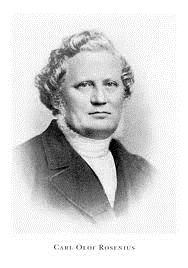 Oversat af Klara LundKristi retfærdigheds-9De troendes uforanderlige retfærdighed i KristusKærnen i evangeliet, således som det er os åbenbaret af Gud, er denne:Et menneske bliver retfærdiggjort og saligt, ikke på grund af sine egne gerninger, men på grund af Kristi fortjeneste, tilegnet i tro. Så fordærvede var vi blevet, at ikke en eneste var i stand til at frelse sig selv eller bare bidrage den ringeste smule dertil. Men netop derfor gav Gud os i sin grænseløse kærlighed og barmhjertighed sin søn til frelser. Gennem hans soningsdød blev synden borttaget, udslettet, sonet. Den, som nu blot tror på Sønnen, skal for hans retfærdigheds skyld alene regnes for retfærdig, ren og hellig for Gud.Ingen gode gerninger giver os retfærdighed for Gud eller forøger den i mindste måde. Og ingen synder, hverken fortidige eller nutidige, formindsker den eller hindrer os i at tage imod den. Så helt og holdent består den i Kristi egen, os tilregnede, retfærdighed. Dette har Gud selv, engle og profeter, alle Kristi blodvidner, som med én mund bekræftet.David priser det menneske saligt, som Gud tilregner retfærdigheden uden gerninger, ”Salig den mand, som Herren ikke tilregner synd” - således gengiver Paulus i Rom 4.8 hans ord fra Sl 32.1-2.Esajas siger, at Guds retfærdige tjener, når han kendes, skal retfærdiggøre de mange, han, som bar deres overtrædelser. De skal ikke findes retfærdige, men gøres retfærdige. For ”Herren lod falde på ham den skyld, der lå på os alle - han blev s-10såret for vore overtrædelser, knust for vor brødes skyld; os til fred kom straf over ham, vi fik lægedom ved hans sår.” Es 53.5-6.I Dan 9.24-26 taler englen om en fastsat tid, da ”en salvet, en fyrste, skal komme, og hvor misgerningen skal blive sonet og evig retfærdighed hidført”.Og Herren selv siger om sin søn: ”Hvis hans sønner svigter min lov og ikke følger mine lovbud, da hjemsøger jeg deres synd med ris, deres brøde med hårde slag; men min nåde tager jeg ikke fra ham, min trofasthed svigter jeg ikke.” Sl 89.30-32.I ny testamente siger Johannes Døberen: ”Se Guds Lam, som bærer verdens synd.” Joh 1.29.Og apostlen Johannes: ”Jesu Kristi, Guds søns, blod renser os fra al synd. - Børnlille, dette skriver jeg til jer, for at I ikke skal synde. Men synder nogen, så har vi en talsmand hos Faderen, Jesus Kristus, den retfærdige.” 1 Joh 1.7; 2.1.Paulus siger det rent ud: ”Der er ingen forskel. Alle har jo syndet og mangler herligheden fra Gud og bliver retfærdiggjort uforskyldt af hans nåde ved forløsningen i Kristus Jesus. - Men den, som har gerninger at opvise, ham tilregnes lønnen ikke af nåde, men efter fortjeneste; anderledes med den, som ikke har gerninger at opvise, men tror på Ham, som retfærdiggør den ugudelige: ham regnes hans tro til retfærdighed.” Rom 3.23-24; 4.4-5.Og nu Kristus selv! Han ikke blot viste hen til skrifterne som de, der havde forstået ham ret, og hvis vidnesbyrd om ham var sandt, men han siger selv udtrykkelig, at han var kommet for at give sit liv som løsesum, og at hans blod skulle udgydes for mange til syndernes forladelse. Ydermere har han i flere af sine lignelser klart og tydeligt givet til kende, at retfærdigheden og saligheden ikke vindes ved gerninger, men af fri nåde skænkes den, der søger nåde som nåde gennem ham. F.eks. blev de, der kun havde arbejdet én time, stillet lige med dem, s-11der havde båret dagens byrde og hede. Og tolderen i templet, der ikke havde andet end synd at komme til Gud med, gik retfærdiggjort hjem frem for farisæeren, som havde mange gode gerninger at rose sig af.Disse hellige vidnesbyrd er klare som solen og står fast som bjergenes piller. Det er da en kendsgerning, at både synder og gode gerninger er sænket dybt i Kristi blods det røde hav. Dér har selv de største synder mistet deres magt til at fordømme. Dér har det største mål af fromhed og gode gerninger mistet sin magt til at retfærdiggøre. Når fakta er, at Guds egen søn måtte lide døden, for at jeg kunne blive frelst, da vil jeg tie om mine fortjenester.Altså kan ingen synder forhindre og ingen gode gerninger befordre min benådning og retfærdighed for Gud. Fra Guds side er der intet til hinder for, at den værste synder når som helst kan komme og i Kristus modtage den nåde og retfærdighed, som på den store forsoningsdag blev tilegnet ham og som siden har ligget rede og ventet på ham. Med al sin synd og uværdighed har han dog ikke nødig først at blive noget anderledes, før han tør komme til Jesus. Æt er rede! Alt er fuldbragt! Han har adgang, hvad øjeblik han vil. Han har adgang, sådan som han er, så syndig og uværdig, han er, så kold eller varm, så hård eller rørt, så ivrig eller ligegyldig, så ren eller uren, han er. Var det derimod sådan, at han måtte være i besiddelse af visse dyder og gode egenskaber for derved at gøre Gud velvillig stemt, så var jo nåden og retfærdigheden ikke af Kristus alene. Omvendelse, anger og tro kræves ikke for Guds skyld, men for synderens. Det skal ikke bevæge Gud til at give nåde, men bevæge synderen til at modtage den. Og den' der ser det at komme til Kristus som sin eneste redning, han har nok, både af anger og bod og af tro, til allerede at være benådet i ham.s-12Det er endvidere åbenbart, at så længe Kristus med sin forsoning og sin fortjeneste, sin nåde og sit venskab er hans hjertes dybeste behov og lifligste trøst, så længe ejer han bestandig samme uforanderlige nåde og retfærdighed for Gud. I sine bedste som i sine svageste øjeblikke. Når han får nåde til at gøre noget godt, som når han falder og forser sig. For var han i Guds øjne mere retfærdig, når hans fromhed lykkedes for ham, og mindre retfærdig, når den mislykkedes, så var jo i sandhed retfærdigheden af gerninger - eller i hvert fald delvis af gerninger og delvis af Kristus.Er nu Kristi retfærdighed vor retfærdighed for Gud, så kan den retfærdighed, som vi har for Gud, ikke forandres, thi Kristi retfærdighed forandres ikke. Det eneste, som forandres, snart til værre og snart til det bedre - er os selv og vore gerninger. Til disse vore gerninger hører naturligvis ikke alene håndens og tungens gerninger, men vort hele menneskes, med legeme og sjæl. Og da i første række det, hvorom det første og største bud i loven handler: sjælens, hjertets og tankernes gerninger - som f.eks. kærlighed, ligegyldighed, anger, hårdhed, bøn, gode tanker, onde tanker - alt falder ind under begrebet vore gerninger. Skulle nu vor retfærdighed bestå i disse, da bestod den ikke i Kristi retfærdighed. Består den derimod i Kristi retfærdighed alene, da består den ikke i noget af dette. ”Er det af nåde,” siger Paulus, ”så er det altså ikke mere af gerninger, ellers bliver nåden jo ikke mere nåde.” Rom 11.6. Og den tanke, at det skulle være af gerninger, afviser han kort: ”Jeg ophæver ikke Guds nåde; thi var der retfærdighed ved loven, så var jo Kristus død til ingen nytte.” Gal 2.21.Her ser vi et glimt af den dybe hemmelighed, der gjorde, at Jesus kunne kalde sine disciple rene. Disse skrøbelige disciple, hvis historie fortæller om fejltrin og mangler, ja endog om alvorlige fald. To gange - og det, samme aften, som han både s-13forudsagde deres skrøbelighed og oplevede sandheden af sine ord - kalder han dem rene. Den ene gang lyder det: ”I er allerede rene på grund af det ord, som jeg har talt til jer.” Joh 15.3. Det var de ord, han havde talt, der havde virket den tro, som tilegner sig Kristus med hans renhed. Den anden gang siger han: ”Den, der har badet (ved troen er renset i Lammets blod) - - er helt ren, og I er rene, dog ikke alle.” Thi han vidste, hvem det var, der skulle forråde ham, føjer Johannes til, derfor sagde han: [[”I er ikke alle rene.”>>Joh 13.10-11]] Denne bemærkning viser, at det var en åndelig renhed, Jesus talte om. Hvad nemlig den legemlige og den levitiske renhed angik, var Judas lige så ren som de øvrige disciple.Det er den skjulte renhed, den tilregnede renhed, den renhed, vi ejer ved troen, Jesus taler om, når han samme aften, som disciplene forsyndede sig så groft, kalder dem rene. Og det er ham, der har ”øjne som ildsluer”, og som skal dømme på den yderste dag, der taler her. Havde han set på disciplenes egen fromhed, havde han visselig ikke kaldt dem rene. Det var ved tvætningen og hans ord, de var rene. Ikke i deres egne eller i andre menneskers øjne, men i hans øjne, som alene forstår at vurdere Kristi retfærdighed ret.Et mere slående eksempel på den retfærdighed, som er evig og uforanderlig, kan vanskeligt findes.Men er da ikke Gud fra evighed af uforsonlig stemt mod al synd, og elsker han ikke retfærdighed? Hvordan kan jeg da være lige retfærdig og tækkelig i hans øjne, enten jeg fejler og falder, eller jeg gør ham til vilje?Jo, i sandhed - Guds evige, hellige vrede er rettet mod al synd. Men - skulle vi da aldrig ret lære at kende og prise forsoningens underfulde råd! Denne Guds vrede blev rettet mod Sønnen. ”Herren lod falde på ham den skyld, der lå på os alle. Han er såret for vore overtrædelser.” Es 53.5-6.Hvis ikke jeg var klædt i hans retfærdighed, var selv den s-14mindste synd tilstrækkelig til at fordømme mig. Men det er med blikket fæstet på Kristi retfærdighed, apostlen siger, at der ingen fordømmelse er for dem, som er i Kristus Jesus.Vel er der ingen, Gud er så nøjeregnende med, når det gæl- der synd, som sine børn. Men når han på dem hjemsøger synden, sker det ikke af vrede eller med krav om betaling af syndens skyld. Det sker i kærlighed for at svække og døde syndens rod og det syndige begær. Derfor sagde han om Sønnens børn: ”Hvis hans sønner svigter min lov og ikke følger mine lovbud, da hjemsøger jeg deres synd med ris, deres brøde med hårde slag; men min nåde tager jeg ikke fra ham.” Sl 89.31-33Om dette siger også Luther i sin udlægning af Sl 51, at synden må ses under to synspunkter: først som forladt synd, der for den Kristi retfærdigheds skyld, vi ved troen er iført, ikke længere tilregnes os, og dernæst som den os stadig iboende synd, der er formålet for den daglige renselse, hvorved Herren svækker og døder synden i os. ”Det er derfor sandt,” siger Luther videre, ”både at en kristen ikke er en synder, og at alle kristne er syndere. At kalde visse mennesker - apostlene for eksempel - hellige og mene, at de var uden synd, har lige så lidt med virkeligheden at gøre, som om man ville påstå, at Gud skulle være faldet i synd. Gud alene er hellig.””Når vi og alle troende ikke desto mindre kaldes hellige, skyldes det, at Kristus har helliget sig selv for os og skænket os sin hellighed. I Guds øjne er der således ingen forskel på mennesker. Alle er vi syndere, og kun gennem Kristus bliver vi hellige - i samme stund og så længe vi tror på ham. Den bodfærdige røver på korset er i Kristus hellig lige så vel som Sankt Peter. At Peter og Paulus har gjort større gerninger end røveren, kommer ikke sagen ved. Begge parter er af naturen syndere og har Guds nåde og barmhjertighed behov.”Men ret at fatte og gribe om denne evangeliets høje og trøsterige hemmelighed er en såre vanskelig kunst. Ja, hvis ikke s-15Gud selv skænker os Åndens lys, åbner vore øjne og giver os et opladt sind, er det umuligt. Thi alle er vi af naturen [[”uforstandige og tungnemme til at tro på alt det, profeterne har talt”>>Luk 24.25]]. Vort træge hjerte, vor blinde, oprørske fornuft og vore forvendte meninger sætter sig af al kraft til modværge mod denne nådens hemmelighed - ganske særlig, når det gælder om at anvende den på os selv.Til trøst og opmuntring for den, der finder sin synd så alt for utilbørlig og sig selv så alt for uværdig til at modtage nåde, er der i den hellige skrift optegnet adskillige eksempler på, hvorledes Jesus over for mennesker, der havde forsyndet sig, anvendte disse teorier i praksis.Hvor ofte kom ikke synden til udbrud hos Jesu disciple, uden at dog hans nåde af den grund forandredes. Man tænk blot på, hvor skammeligt de forsyndede sig den sidste aften, de var sammen med deres mester før hans lidelse og død.Hvor groft de ved denne lejlighed forsyndede sig, forstår vi først ret, når vi tænker på, hvor højt benådede de var. Thi jo større nåde et menneske har modtaget, desto utilbørligere er det, om han atter synder. Og nu var Jesu disciple i virkeligheden de mest benådede mennesker på jorden. Ikke blot ejede de den nåde, som ved troen er alle Guds børns - nemlig syndernes forladelse, liv og salighed - men de ejede tillige den særlige nåde, om hvilken Jesus engang sagde: [[”Salige er de øjne, som ser det, I ser”>>Luk 10.23]] - den særlige nåde at i inderlig fortrolighed vandre sammen med Guds Søn, spise og drikke, våge og hvile sammen med ham.Alene deres oplevelser hin aften var noget ud over det sædvanlige. De havde spist det sidste påskelam sammen med Jesus. De havde som de første i verden gennem nadveren modtaget det rette påskelam, Kristi legeme og blod. De havde oplevet fodtvætningens salige for ydmygelse. De havde lyttet til Frelserens højtidelige afskedstale og til hans [[ypperstepræstelige bøn>>Joh 17]]. På en s-16sådan aften nogen sinde - måtte de have følt sig i hellig højtidsstemning og været fri for alle syndige følelser, tanker og ord. Og dog er der i hele deres historie ingen dag, fra hvilken så mange og store synder er optegnet, som fra denne aften.Aldrig så snart har de forladt nadversalen og vandrer sammen med deres bedrøvede mester til Getsemane, før egenkærlighed og æresyge bringer dem til fald. [[Der opstod en ordstrid iblandt dem om, hvem af dem der skulle regnes for den største.>>Matt 18.1-5]]Ankommet til Getsemane er de så uinteresserede, ligegyldige og ufølsomme, at de sover, mens deres mester kæmper sin ensomme kamp i den skæbnesvangre nat. De formåede end ikke at våge én time med ham, skønt han havde bedt dem så mindeligt om det. Matt 26.36; 38; 40; 45.Da Jesus blev grebet af ypperstepræsternes udsendte skare, forargedes de på ham, som han havde sagt, forlod ham og flygtede. Matt 26.56.Og endelig faldt Peter så dybt, at han udtrykkeligt nægtede at have noget som helst kendskab til Jesus. Matt 26.69ffTager man nu i betragtning, at det var Jesu disciple, der gjorde sig skyldige i alt dette, og tillige betænker, hvornår og under hvilke omstændigheder, det skete, bliver deres synd endnu mere fordømmelsesværdig. Vi ligefrem gyser derved, vi forfærdes på deres vegne, vi studser derover og kan næppe tro, det er sandt. Men hvad skal vi gøre! Det står der som et evigt gældende bevis på, hvor meget en kristens iboende retfærdighed og fromhed er værd. Men det står der også som et evigt gældende vidnesbyrd om Kristi kærlighed og den uforanderlige retfærdighed, et menneske ejer i ham. Thi alle disse synder til trods ser vi ikke et eneste øjeblik Jesu nåde forandres. Han var fremdeles den samme trofaste synderes frelser, som kun med mildt bebrejdende ord formanede sine venner og for øvrigt sonede deres synd med sit blod.s-17Hvis nogen sinde forsyndelser af denne art skulle kunne ændre noget i hans nåde, ville vel disciplene ved denne lejlighed have været de første til at få det at erfare. Og hvis nogen sinde Kristus skulle have set på disciplenes egen værdighed, ville han aldrig have kunnet vise dem nåde. De var til enhver tid de samme syndere. Blot var det dengang som nu, at synden til tider ligesom er i ro og holder sig skjult i hjertet, men til andre tider giver sig udslag i ord og gerning. Men for Gud er den lige vederstyggelig og fordømmelig, på hvad måde den så optræder.Vil nu nogen indvende, at hvad her er fortalt om disciplene, ikke bør anses for eller kaldes for synd, men blot hedde fejl og mangler og bristende evne til at gøre det gode, så svares hertil: Har man blot den rette forståelse af sagen, er det ligegyldigt med navnet. Men hvad er vel for øvrigt synd, hvis ikke ordstrid om, hvem der skal anses for at være den største, er synd? Er ikke ærgerrighed synd? - Eller af menneskefrygt at svigte sin mester, fornægte ham, bande og lyve? Det var ikke forsætlig utroskab, det er klart. Det drejer sig jo kun om de disciple, der blev Jesus tro. Men vi har ikke derfor lov til at gøre synden mindre. Den må stå for, hvad den er.Vi finder altså, at selv disse trofaste disciple forsyndede sig groft. Men alligevel sagde Jesus, at de - takket være tvætningen i hans blod - var helt rene, og kaldte dem sine brødre.”Det kan synes underligt,” siger Luther, ”at apostlene således har beskrevet deres egen synd og skam, og at der siden i menigheden er forordnet, at der skal prædikes over sådanne tekster, som gør apostlene liden ære. Havde det ikke været bedre at tie om sligt? Sagen er imidlertid den, at vi ikke tilfældet er i pavekirken - har nogen interesse i at ære og ophøje helgener. Den trøst og nytte, vi kunne have deraf, var kun ringe. Det, vi skal lære af sådanne eksempler, er, at Gud er nådig og barmhjertig og viser langmodighed mod syndere. Endvidere, at når s-18det gælder vor medfødte natur, er der kun ringe forskel på os og de kære apostle. De var syndere som vi og havde intet andet at rose sig af end Guds godhed og nåde. Derfor skal vi ikke blive forsagte eller fortvivle, om vi begår de samme eller endnu større fejltrin, men finde trøst i deres eksempel og tro, at også vi får lov at regne med Guds nåde, og at han tillige vil give os kraft til i fremtiden at leve et mere helligt liv.”Underligt er det også at se, at der i disciplenes liv ikke er nogen dag, hvorfra der er optegnet så mange og dybe fald som fra denne aften. Her må forholdet nødvendigvis være ét af to: Enten har der været dage, hvor de har syndet lige så groft, det er blot ikke blevet optegnet, eller også har de på denne højtidelige aften, umiddelbart før Kristi død og umiddelbart efter at have modtaget den hellige nadver, været værre end nogen sinde før.Alle, som har nogen åndelig erfaring, vil anse det sidste for at være det mest sandsynlige. Aldrig har de været så hårdt ansat af synden og Satan som netop denne aften. Det er en erfaring, som også nutidskristne kan gøre. Aldrig er det værre med dem, end når f.eks. en højtid stunder til, eller de har været til Herrens bord eller agter sig dertil.Gud har en ganske bestemt hensigt med det, når han tillader sligt. Han vil forstyrre den fromhed og andagt, som vi især ved sådanne lejligheder søger at oparbejde og siden i al hemmelighed kunne grunde vor trøst og tilfredshed på. Ingen egen retfærdighed må, røve den plads og den ære, som alene tilkommer Kristi retfærdighed. Mennesket skal bringes til erkendelse af, hvor lidt det formår, og holdes nede i ydmyghed og Herrens frygt.Det eksempel, vi denne gang særlig vil fæste os ved, er imidlertid Peters fald. Det taler stærkt og tydeligt om tre ting: hvad en kristens hellighed og styrke er værd, hvordan en ret s-19omvendelse er beskaffen, og hvilken betydning den evige, uforanderlige nåde i Kristus har.Først af alt må vi gøre os klart, at Peter var en oprigtig kristen, en tro Jesu discipel. Ikke blot var han en af de udvalgte tolv, men havde også gennem udtalelser af Jesus, rettet til ham personligt, end yderligere fået bekræftelse på sin nådestand. På Peters bekendelse: [[”Du er Kristus, den levende Guds søn,”>>Matt 16.16]] svarer Jesus: ”Salig er du, Simon, Jonas' søn, thi det har kød og blod ikke åbenbaret dig, men min fader, som er i himlene.” Matt 16.17 Ved fodvaskningen havde han sammen med de øvrige trofaste disciple fået det vidnesbyrd, at han var helt thi ingen uden Judas var undtaget ved denne lejlighed. Og umiddelbart efter siger Jesus særskilt til Peter: [[”Simon, Simon - - jeg bad for dig, at din tro ikke må glippe.”>>Luk 22.31-32]] Altså må Peter denne aften have ejet troen. Senere på aftenen lyder det til Peter, Jakob og Johannes: ”Våg og bed - - ånden er villig, men kødet er skrøbeligt.” Matt 26.31; Mark 14.38.Ikke blot af de anførte steder, men af de evangeliske beretninger i sin helhed, hvori ingen af apostlene nævnes så ofte som Peter, er vi på forhånd tilstrækkelig overbevist om, at han har været en af Herrens ånd oplyst og troende Jesu discipel, glødende af kærlighed til og nidkærhed for sin herre og frelser. Denne samme Peter er det, der så grufuldt falder og forsynder sig.Den dybeste årsag til Peters fald finder vi i Matt 26.33-34. Det var hans selvsikkerhed og store tanker om sin egen troskab og styrke, der blev hans ulykke. Thi da Jesus siger, at de i denne nat alle vil forarges på ham, svarer Peter: ”Om så alle forarges på dig, vil jeg dog ikke gøre det.” Da er det, Jesus siger til ham: ”Sandelig siger jeg dig, i denne nat, før hanen galer, vil du fornægte mig tre gange.”Kort sagt: Peter havde udmærket sig frem for de andre i tro, kærlighed, tapperhed mm. Men han vidste det også selv, s-20og derfor skulle han også blive den, der ”udmærkede” sig med hensyn til at synde. ”De første skal blive de sidste” – nemlig når de også i egne øjne er blevet de første. Dette skete i det små, ja blot for en aften, med Peter. Men det sker i det store og for evigt med enhver, som fremturer i sin formastelighed.Hvad Peter sagde om sin troskab og standhaftighed, var oprigtigt ment. Og det, Jesus forudsagde om hans fornægtelse, har uden tvivl forekommet ham urimeligt, ja rent umuligt. Han vidste jo med sig selv, hvor ærligt han mente det, og svarede derfor: [[”Selv om jeg skulle dø med dig, vil jeg aldrig fornægte dig.”>>Matt 26.35]]Til en begyndelse giver han unægtelig også beviser på sin troskab og sit mod. Ene mand griber han til sværd og tager kampen op med hele den bevæbnede skare. Mens de andre flygter, vover han sig helt ind i ypperstepræstens gård for i det længste at følge sin herre og mester og se, hvad udfald sagen vil få. Men netop her var det, at det skete, som Jesus havde forudsagt - os alle til advarsel og lærdom. Det er ikke nok at være alvorlig og redelig, oprigtig og nidkær. Det må forenes med en ånd, der altid frygter for fald og altid er rede til at mistro sig selv.Om selve faldet fortæller alle fire evangelister. Det, der skete, var i hovedsagen følgende: ”Medens Peter nu var nedenfor i gården, kommer en af ypperstepræstens piger, og da hun får øje på Peter, der sad og varmede sig, ser hun hen på ham og siger: ”Du var også sammen med nazaræeren, denne Jesus.” Men han nægtede og sagde: ”Jeg hverken ved eller forstår, hvad du mener;” og han gik ud i den ydre gård, (og da galede hanen). Og da pigen så ham, begyndte hun igen at sige til de omkringstående: ”Han dér er en af dem.” Atter nægtede han det. Lidt efter sagde de omkringstående igen til Peter: ”Sandelig, du er en af dem; du er jo også en galilæer.” Da begyndte han at bande og sværge: s-21”Jeg kender ikke det menneske, I taler om.” I det samme galede hanen anden gang. Så kom Peter det ord i hu, som Jesus havde sagt til ham: ”Før hanen galer to gange, skal du fornægte mig tre gange.” Og han brast i gråd.” (Mark 14.66-72)Hvor lidt dog den menneskelige fromhed, hellighed og styrke er værd - selv når det drejer sig om de bedste kristne I Vi står her over for en tro Jesu discipel, men hvor ynkeligt kommer han ikke af sted i denne nat! Med hvillien varme og ivrighed havde han ikke optrådt, da Jesus samme aften tvættede disciplenes fødder. Hvor frimodigt og afgjort havde han ikke udtalt sig, da Jesus forudsagde, at de alle ville forarges på Ham. Hvilken kærlighed, nidkærhed og troskab havde han ikke lagt for dagen, da han i Getsemane gik til angreb mod den store, bevæbnede skare. Og nu ser vi ham pludselig så aldeles modløs og svag, at intet middel er for lavt, blot han kan frelse sig selv fra en indbildt fare.Thi for disciplene var der i virkeligheden ingen fare denne aften. Jesus havde ved sit almægtige: [[”Lad disse gå!”>>Joh 18.8]] sikret dem frit lejde. Og havde Peter brugt sin sunde fornuft, var det vel også gået op for ham, at når Johannes, som var kendt i ypperstepræstens gård, ingen overlast led, ville der heller ikke ske ham selv noget. Dette bekræftes da også af selve begivenhedernes gang. Skønt Peter blev genkendt af en, der selv havde set ham i haven slægtning til den mand, hvis øre han havde afhugget - og der efter dette ingen tvivl kunne herske om, hvem han var, er der ingen, der rører ham. Han kunne ellers nok have fortjent en revselse -- om ikke for andet, så for sin løgnagtige tales skyld.Peters ængstelse var altså fuldstændig ugrundet. Men da han først havde nægtet én gang, kunne han ingen anden udvej se end at fortsætte, om det så skulle kræve hundrede fornægtelser. Thi hvordan skulle han over for disse mennesker kunne indrømme, at han havde løjet og i virkeligheden var en Jesu s-22discipel. Det er denne fremgangsmåde, Satan benytter sig af, når han vil bringe et menneske til fald. Får han blot listet døren på klem, skal han snart med vold og magt bryde ind og tage det hele i besiddelse.Peters fald rummede i sig flere enkeltsynder. Den første og egentlige var den, at han fornægtede sin herre og frelser og gjorde det i så drastiske vendinger, som tilfældet var. Først siger han udtrykkelig: ”Jeg kender ham ikke!” og tilføjer: [[”Jeg hverken ved eller forstår, hvad du mener.”>>Mark 14.68]] Han vil med disse ord give det udseende af, at det er så langt fra, at han skulle have været sammen med Jesus, at han ikke engang forstår, hvad den kvinde mener, som kan sætte et sådant spørgsmål under debat.Anden gang nægter han igen og bekræfter sine ord med en ed.Tredje gang - omtrent en time senere - nægter han fremdeles. Man skulle synes, han i mellemtiden måtte være kommet til besindelse, men nej - han begyndte at bande os sværge: [[”Jeg kender ikke det menneske, I taler om.”>>Mark 14.71]] ”Det menneske, I taler om” - således kalder han sin herre og mester. Han vil med dette udtryk give det udseende af, at manden er ham så fuldstændig ubekendt, at han ikke engang kender hans navn og ikke har hørt ham omtale før nu.Denne åbenbare fornægtelse var hovedsynden i Peters fald. For det andet var det i høj grad usømmeligt for en Jesu discipel at slynge de spørgende en bevidst løgn lige op i deres åbne ansigt. Og det tredje, han gør sig skyldig i, er ikke mindre utilbørligt. Han bekræfter sine løgne og fornægtelser med en ed, bander og sværger på, at han ikke kender Jesus. Det er, som om han på den måde vil dokumentere, at han umuligt kan være en Jesu discipel, thi Jesus havde budt sine disciple: [[”I må aldeles ikke sværge.”>>Matt 5.34]]Så grufuldt kunne Peter forsynde sig, og dog - mærk det s-23vel og glem det aldrig - dybt i hans hjerte boede der under det alt sammen en inderlig kærlighed til Jesus, samme trofasthed og nidkærhed som før. Hvordan skal man ellers forklare, at han, lige så snart han var blevet vakt til besindelse, gik ud og græd over sig selv.Hvad var det, der havde draget ham hen til ypperstepræstens gård, hvor han hverken havde venner eller bekendte, men hvor lutter ubekendte og fjendtlige øjne stirrede ham i møde? Hvad drog ham, om ikke hans inderlige kærlighed til Herren? De havde taget hans herre fra ham, Kristus, hans dyreste skat, og hvor han blev ført hen, did droges den trofaste discipel med uimodståelig magt for dog i det længste at følge ham og se, hvordan det vil gå ham. Det var virkelig hans hjertes mening, det, han aftenen forud havde sagt: [[”Med dig er jeg rede til at gå både i fængsel og i døden.”>>Luk 22.33]] Enhver vil forstå, at det ikke var troløshed eller ligegyldighed, der fik Peter til at fornægte sin herre, men ene og alene den svaghed og menneskefrygt, han pludselig blev overfaldet af, og som hænger sammen med [[”kødets skrøbelighed”>>Matt 26.41]] også der, hvor [[”ånden er villig”>>Mark 14.38]]. Og så var grunden til hele dette ulyksalige syndefald intet andet end den selvtillid, som denne aften karakteriserede Peters optræden. Det var den, der gjorde, at Herren for en stund trak sin hånd tilbage fra ham. Og når dette sker med et menneske, da styrter det af sted og falder fra den ene synd i den anden. Dette er ingen behagelig oplevelse, men at leve i urokket selvtillid er tusind gange farligere. Peter fik ved denne lejlighed lært af egen erfaring, hvad han senere skrev til alle kristne: ”Ifør jer alle ydmyghed over for hinanden; thi Gud står de hovmodige imod, men de ydmyge giver han nåde.” 1 Pet 5.5.Endnu et skønt og lærerigt billede fra hin aften vil vi betragte. [[”Da vendte Jesus sig om,”>>Luk 22.61]] fortæller Lukas, ”og så på Peter, og Peter kom Herrens ord i hu, hvordan han havde sagt s-24til ham: ”Før hanen galer i nat, skal du fornægte mig tre gange.” Og han gik udenfor og græd bitterligt.”Det er som at få lov at se en kristen lige ind i hjertet. Peter var ligesom fra sans og samling lige til det øjeblik, da Jesus vendte sig og så på ham. Da vågner han op. Han bliver sig selv igen efter rystningen i Satans sigtesold og kommer i hu, hvad Herren har sagt. Det går op for ham, hvad det er, han har gjort, og han græder bitterligt derover.Netop således går det med en kristen. På fristelsens onde dag er han ligesom fra sans og samling. Han tumles om af syndens og Satans vilde magter - snart af vrede, snart af onde lyster og ondt begær, snart af menneskefrygt, og falder ligesom Peter den ene gang efter den anden. Men så sandt han har blot en gnist af livet i behold, kan han umuligt forblive i synden, men må nødvendigvis komme i nød over den. Enten følger nøden, sorgen og ufreden umiddelbart efter synden. Eller også bliver han inden ret længe standset af et blik fra sin frelser, kommer i tanker om, hvad Herren har sagt, og [[”skriger i hjertets vånde”>>Sl 38.9]] ligesom David eller [[”græder bitterligt”>>Luk 22.62]] ligesom Peter.Dette siger os noget om, hvordan den daglige bod er beskaffen, når den er, som den skal være. Det er ikke noget, en kristen sætter sig for at gøre for at formindske syndens skyld eller Herrens vrede. Men som Prætorius så træffende siger: ”Aldrig så snart har vi syndet, før boden straks er til stede” - som noget, der til stadighed bor i de troendes hjerter, men på fristelsens dag har været trængt i baggrunden for så atter, så snart lejlighed gives, at komme frem i lyset. Den ytrer sig imidlertid højst forskelligt - alt efter de forskellige forhold, der fremkalder den. I tider, hvor alt går roligt og jævnt, består den i en ”villig ånd”, der ”glæder sig over Guds lov” - eller snarere i en utilfredsstillet higen i erkendelsen af, hvor meget der mangler på dette punkt. Men efter et regulært syndefald ytrer s-25den sig i den nød, uro og sorg over synden, der, som før vist, vælder frem hos en kristen.Hvad her er sagt, finder vi tydeligt hos Peter. Han satte sig ikke for at gøre bod eller tænkte som så: ”Nu må jeg begynde at græde bitterligt for om muligt at bevæge Jesus til at forlade mig min synd.” Nej, tværtimod! Hans uro og sorg, som netop var udslag af den sande bod, var et Åndens værk i hans hjerte. Det var hans inderlige kærlighed til Frelseren - som også var et værk af Guds Ånd - der gjorde, at han simpelthen ikke kunne andet end ængstes og græde over sig selv, da først det var gået op for ham, hvad det var, han havde gjort.Dette er sand bod - til forskel fra den, man selv mener at måtte bringe i stand for at bevæge Gud til barmhjertighed.Hvad foretog nu Peter sig for at få nåde for den grove synd, han havde begået? Ak! den stakkels faldne discipel kunne intet som helst gøre. Han gik udenfor og græd bitterligt. Sammen med de andre bedrøvede disciple gemte han sig siden bag lukkede døre. Her sad de og sørgede over, hvad de havde gjort, og hvad de havde mistet. Ikke så meget som et møde med Jesus var der blevet lejlighed til, før han døde. Ikke et ord havde de fået talt med ham, ikke en bøn havde de fået bedt.Sådan går det til med en kristen, som er faldet og har forsyndet sig. Han kan intet gøre til gavn for sin sag. Ofte kan han end ikke bede en bøn. Nød, uro og angst er de eneste bodstegn, han har. Men som vi har set af Peters eksempel, er dette netop den sande bod. Det er ikke noget, mennesket selv sætter sig for at ville gøre, men noget, der virkes i det ved Guds Ånd, når Frelserens øjne møder synderens, og denne kommer i hu, hvad Herren har sagt.Vi bør imidlertid også betragte den tro, som Peter dog under det alt sammen havde i behold. [[”Jeg bad for dig, at din tro ikke må glippe,”>>Luk 22.32]] havde Jesus sagt. Af hvad beskaffenhed denne tro var, er ikke vanskeligt at blive klar over, når man ved, s-26hvordan disciplenes sindsstemning var i tidsrummet mellem Jesu død og hans opstandelse. [[”I skal græde og klage,”>>Joh 16.20]] havde Jesus sagt. Og græd og klagede gjorde de. Nok ville de tro, da kvinderne påskemorgen bragte bud om, at Jesus var stået op af graven, men de kunne ikke. De ville tro - det ser vi deraf, at Peter og Johannes straks løb til graven for at se, om det var sandt, hvad kvinderne havde sagt. Men de fattede ikke mere af, hvad de ddr så, end at Peter [[”gik hjem i undren over det, som var sket”>>Luk 24.12]], og om aftenen, da han var sammen med de andre disciple, og Jesus viste sig for dem, snarere kunne tro, at det var en ånd, end at det var Jesus selv. Men da de endelig kunne tro, at det var Herren, blev de glade.Disciplenes tro var på dette tidspunkt kun som en [[rygende tande>>Matt 12.20]]. Den bestod så langt fra i vished og frimodighed, men kun i dette redelige discipelsind, som ikke kan leve sin herre foruden. Sådan så den ud, den Peters tro, som ikke var glippet.Lad os nu drage en fornuftig slutning af det, vi her har set. Hvem skulle behøve at være mismodig eller tvivle om, at retfærdigheden i Kristus er evig og uforanderlig, når selv Peter, som dog var faldet så dybt, ikke blev forskudt eller lukket ude fra Guds nåde, så længe han blot forblev i troen, var det end og meget svag og skrøbelig tro. Her står nu Jesus og bekræfter i handling, hvad han og hans apostle så ofte havde fremholdt i ord. Ja, så nådefuldt optrådte han over for den arme Peter, at han ikke blot forudsagde ham hans fald, men samtidig også lovede ham forbøn. Det var vel egentlig bevis nok for, at han ikke ville forkaste ham, når faldet indtraf. Desuden var jo Peters synd i det øjeblik, Jesus forudsagde den, som allerede sket i Hans øjne, for hvem alt ligger blottet og udbredt, og for hvem tid ikke eksisterer.Atter finder vi bekræftet, at beroede nåden og retfærdigheden på noget hos os selv, kunne vi aldrig et eneste øjeblik være s-27benådede og retfærdige for Gud. Den hjertets renhed, hvorefter Gud ser, ejer vi ikke. I hans øjne er der ingen forskel på den skjulteste indre synd og det groveste ydre fald. De synder, som bor i vort kød, og som ved given lejlighed vil give sig udslag i handling, er for ham en lige så stor realitet som dem, vi allerede har begået. Hvornår skulle han da være os nådig, hvis han ville se på os og vore synder?Hvis ikke Kristi retfærdighed helt og holdent dækkede over vore synder for Gud, da var Guds rige, siger Luther, ikke ”et nåderige, hvor nåden hersker over synden, men et synderige, hvor synden hersker over nåden.” ”Men Gud ske tak, som giver os sejren ved vor Herre Jesus Kristus. - Jeg ophæver ikke Guds nåde; thi var der retfærdighed ved loven, så var jo Kristus død til ingen nytte.” 1 Kor 15.57; Gal. 2.21.Begivenhederne påskemorgen forvisser os end yderligere om Jesu hjertelag mod Peter. Hvorfor siger ellers englen til kvinderne ved graven: [[”Gå hen og sig til hans disciple og til Peter, at han går forud for jer til Galilæa. ”>>Mark 16.7]] Hvorfor nævnes netop Peter særskilt? Hvorfor ikke snarere Johannes, ”den discipel, Jesus elskede”, eller Maria, hans moder? Hvorfor netop Peter?Uden tvivl, fordi Jesus vidste, at Peter var den, der var mest nedslået og mismodig. Hvor let ville han ikke, når kvinderne overbragte englens hilsen, kunne tænke som så: Den hilsen gælder kun de andre. Det er dem, han sætter stævne i Galilæa og ikke mig, som har fornægtet ham. Mig vil han sikkert ikke se for sine øjne mere. For at komme slige tanker i forkøbet er det, at Jesus byder englen særskilt at nævne Peters navn.For dette ords skyld turde nu Peter regne sig med til discipelflokken. Og kort efter sender Jesus dem den anden morgenhilsen, endnu lifligere end den første. Fra hans egen mund lyder det: ”Jeg farer op til min fader og jeres fader, til min Gud og jeres Gud.” Joh 20.17.s-28Når du, o Jesus, taler så,  hvem kan da længer misforstå dit evige forsoningsråd og ej forstå, at nåd, er nåd'!Vi nødes til at slutte her. Men for de troende er dette et emne, de aldrig bliver færdige med - ikke før de er hjemme hos Herren, hvor de ikke mere skal vandre i tro, men i skuen. (Modsat her og nu. 2 Kor 5.7)s-31Kristus alt og i alle”Kristus er alt og i alle,” siger Paulus i Kol 3.11. Et ord, der som en lynstråle rammer mange af de vildfarelser, egenretfærdigheden fører ud i. Men også et ord, som trøster og kvæger de elendige, ligegyldigt i hvad åndelig nød og bekymring de er.Kristus alt og i alle - det er hemmeligheden i en kristens retfærdighed, helliggørelse og styrke og bevarelse i nåden. Det er også hemmeligheden i den forunderlige fred, glæde og frimodighed, der præger visse mennesker midt i den største svaghed og usselhed.Kristus alt og i alle - en kort sætning, hvad ordlyden angår - og dermed mener mange sig færdige - men så vanskelig at efterleve i tider, hvor nød og sorg er forhånden.Kristus alt og i alle - det er også kendetegnet på en ret kristen til forskel fra alle andre slags fromme. En kristen er nemlig et menneske, for hvem Kristus er blevet alt i alt. Mange er nok religiøse, men skal de være ærlige, er der meget andet af åndelig art, de anser for at være vigtigere end Kristus. Derfor drejer deres tanker og deres tale sig også mere om disse ting end om ham. ”I ransager skrifterne,” siger Jesus, ”fordi I mener i dem at have evigt liv, og det er dem, som vidner om mig. Og dog vil I ikke komme til mig for at få liv.” Joh 5.39-40. ”Hvad hjertet er fuldt af, løber munden over med.”  Derfor vil det altid kunne høres af talen, hvad hjertet sætter højest.Et ord som dette vil disse religiøse mennesker imidlertid være i stand til at læse uden så megen oprigtighed, at de tager deres s-32egen stilling op til overvejelse. Og bliver de end påmindet og overbevist om deres hykleri og forfærdelige selvbedrag og på en vis måde føler sig ramt, kan de endda være så forblindede, at de ikke er i stand til at være oprigtige mod sig selv.Men der er andre, som af anden årsag har brug for at høre dette: Kristus alt og i alle. Mennesker som, er ganske nær ved Guds rige f.eks. Eller mennesker, som i virkeligheden tror på Kristus, men dog ikke ved, hvad de ejer i ham, og derfor gør sig mange overflødige bekymringer. Bekymringer som vel ikke helt kan undgås, men som ikke i den grad skulle virke tyngende på hele deres liv, om blot de vidste] hvad de ejer i Kristus.”Dette har jeg skrevet til jer,” siger Johannes, ”for at I skal vide, at I har evigt liv, I, som tror få Guds Søns navn.” 1 Joh 5.13.Jeg vil aldrig kunne stå fast og forblive i nåden, sukker den ene. Hvor mange er der ikke, som falder fra, og hvor mange og mange slags er ikke farerne! Hvad vil der da ikke kunne ske med mig, som er så yderlig svag og har et så letsindigt hjerte!Jeg bliver aldrig andet end en slave under synden, klager en anden. Jeg ser det onde, men kan ikke stå imod. Jeg har forsøgt at tro og bede, våge og kæmpe, for om muligt derved at opnå nogen virkelig og varig helliggørelse. Men nej! Jeg bliver blot længer jo værre!Min synd står mig altid for øje, lyder det fra en tredje. Jeg får ingen fred, ingen vished om Guds nåde og forladelse. Min samvittighed anklager mig fremdeles, og desuden kan jeg umuligt blive, som en kristen bør være!Med mig er det endnu værre, siger en fjerde. Jeg kan ikke engang angre min synd eller forfærdes over min tilstand. Jeg er så fuldstændig kold og hård og død og ligegyldig!I alle disse bekymringer er hovedfejlen altid den, at man glemmer Kristus. Man ser fuldstændig bort fra Kristus, skænker ham overhovedet ikke en tanke. Man leve, sit liv, som om der s-33ingen frelser var til, ingen tilstrækkelig retfærdighed for Gud, ingen almægtig hjælper, ingen omsorgsfuld hyrde. Man lever, som om mennesket var fuldstændig overladt til sig selv – som om hver især skulle være sin egen frelser, selv tilvejebringe den retfærdighed, der gælder for Gud, være sin egen hyrde, sin egen hjælper, sin egen styrke.Dette forfærdelige vantroens mørke er således grunden til alt ondt. Thi for alting var der lægedom og hjælp, hvis blot Kristus fik lov at være alt i alle. Han, som er os given af Gud til både ”retfærdighed, helliggørelse og forløsning.” 1 Kor 1.30.”Jesus Kristus er den sande Gud og det evige liv,” siger Johannes. ”Og dette er vidnesbyrdet, at Gud har givet os evigt liv; og det liv er i hans søn. Den, som har Sønnen, har livet.  - Dette har jeg skrevet til jer, for at I skal vide, at I har evigt liv, I, som tror på Guds Søns navn.” 1 Joh 5.20; 11-13.Når Gud har elsket verden så højt, at han gav den sin enbårne søn, så gav han den i og med ham det evige liv. Alt, [[”hvad der tjener til liv og gudsfrygt”>>2 Pet 1.3]], har han således givet os, for [[”Gud besluttede at lade hele fylden bo i ham og ved ham at forlige alt med sig.”>>Kol 1.19]] Den, som blot har Sønnen, behøver således aldrig at savne hjælp.Derfor bærer også Sønnen med rette de navne, Skriften tillægger ham. ”Vor frelses banebryder” kaldes Han – ”vore sjæles hyrde og tilsynsmand” – ”Herren, vor retfærdighed” – ”vor talsmand hos Faderen” – ”Immanuel” – ”Underfuld-Rådgiver, Vældig-Gud, Evigheds-Fader, Fredsfyrste” (Es 9.6) - kort sagt: Jesus, en frelser. Og som sådan er Kristus givet til alle. ”Her er ikke forskel på jøde og græker, træl og fri, mand og kvinde.” (Gal 3.28) ”Thi således elskede Gud verden, at han gav sin søn den enbårne, for at enhver, som tror på ham, ikke skal fortabes, men have evigt liv.” Joh 3.16Der findes ingen så uværdig, ingen så dybt sunken, fordærvet og ulykkelig, at ikke Guds enbårne søn er givet også til ham.s-34Den store gave er givet til hele den faldne menneskeslægt, for [[”således elskede Gud verden”>>Joh 3.16]]. Han, vor store Gud, som har skabt verden og drager omsorg for den i stort som i småt, har også sørget for, at ingen behøver at gå fortabt. ”For intet solgtes I, og uden sølv skal I løskøbes.” Es 52.3.Den, som da ved med sig selv, at han er et medlem af denne dyre, men faldne menneskeslægt og således er indbefattet i ”verden”, han vide også, at én stor gave har han da fået: Guds enbårne søn. Tager han sig dernæst for at undersøge, om ikke denne gave langt opvejer alt ondt, soner, råder bod på og hjælper for alt, så turde han også blive indbefattet i ”enhver, som tror”, og da følger som en given sag det tredje: at han ”ikke skal fortabes, men have evigt liv.”Den derimod, som ikke vil tro Sønnen, bortkaster selv den gave, der var ham givet, og agter sig selv uværdig til det evige liv.Dette, at Kristus er alt og i alle - mon ikke det skulle være nok også for dem, der har særlige vanskeligheder og gør sig særlige skrupler. Det vil vi nu tage os for at undersøge.Vor største nød er synden. Intet i verden klages der over som den. Synden, som bestandig hænger ved os, tynger og tilsmudser vor samvittighed og stjæler vor frimodighed over for Gud.Nu er der ingen tvivl om, at enhver, som læser dette, allerede længe har vidst, at det netop var for denne nøds skyld, at Kristus kom til verden. De ved, at det var for syndens skyld, hans blod måtte flyde, os at han alene er vor retfærdighed for Gud. Men desuagtet er der næppe nogen, der ejer så stort et lys og så stærk en tro, at han ikke kommer i vildrede, når synd og samvittighedsbebrejdelser plager ham selv. Da tér han sig, som om Kristus overhovedet ikke eksisterede - - eller intet formåede.Så falsk og egenretfærdigt er menneskets hjerte, at samtidig s-35med, at man med munden bekender: ”Jeg er en synder, en stor synder”, er man i virkeligheden en af de ”raske”, der ikke har brug for læge (Luk 5.31). Og samtidig med, at man med munden bekender: ”Kristus er synderes frelser og vor eneste retfærdighed for Gud,” føjer man til i sit hjerte: ”men kun, når man selv er ren og retfærdig og from.” Lige så snart man derfor opdager virkelig synd hos sig selv, står man forundret og rådvild og ved hverken ud eller ind - som om Kristus og hans retfærdighed intet betød.Da hedder det: Ak, jeg er jo en ugudelig en! Det gode, jeg burde have gjort, har jeg forsømt, og det onde, jeg burde have undgået, har jeg øvet. Om ret og uret har jeg vidst besked, og det er således mod bedre vidende, jeg har syndet. Dertil kommer, at mit hjerte er så hårdt og ligegyldigt, så blottet for al følelse. Hvordan kan jeg da tro, at jeg har nåde og barnekår hos Gud? Nej, for mig er der ikke mere noget håb.Kære sjæl! Det er i sandhed forfærdende, at du har syndet, som du siger, du har. Bedre havde det været, om du havde været på vagt, så det aldrig var sket. Og du har visselig fortjent, at Gud skulle være vred på dig og ikke mere ville vide af dig som sit barn. Men så vidt skal det dog ikke komme - for så vidt du ikke selv stiller dig modvilligt an og støder Guds nåde fra dig. Der findes nemlig en, hvis navn er Jesus Kristus, Guds og jomfru Marias søn, som er kommet her til vor jord ene og alene for at hjælpe slige nødstedte syndere, som trods al kundskab og alle gode forsætter ikke er i stand til at hjælpe sig selv. Han har med dette for øje ofret sit liv og sit blod på korsets træ. Og dette offer blev sandelig ikke bragt for fromme og retfærdige, men for syndere. ”Ikke for indbildte, men for virkelige synder, ikke for små og ubetydelige, men for store og grove, ikke for én eller to, men for alle, ikke for overvundne og udslettede, men for endnu ubesejrede synder”. (Luther).Med dette sit udgydte offerblod er han én gang for alle gået s-36ind i helligdommen og har vundet en evig forløsning. Det var dette offer for synd, Gud selv havde bestemt skulle bringes for verdens frelse. Derfor hedder det [[”Guds Lam”>>Joh 1.29]], og derfor er Gud ved dette offer fuldkommen tilfredsstillet.Altså har du her en løsepenge, som til evig tid gælder for Gud - og gælder tusinde gange mere end alle dine synder, var disse end tusinde gange flere og større, end de er. De er dog i sammenligning med Guds Søns blod som små gnister mod det store hav.Heraf følger, at hvor sørgeligt det end er med synden, som bestandig hænger ved os, bestandig strider mod ånden og bestandig overrumpler os, så burde vi dog med rette eje en højere fred, en evig og urokkelig fred i Kristus, han, som alene er vor retfærdighed. Mange oprigtige kristne lader sig i den grad forurolige af deres daglige fejltrin, at de sjældent har nogen rigtig glad dag. De burde betænke, at hvor sørgelig en sag end synden er, så er Kristus, Guds enbårne søn, som for syndens skyld blev givet hen, dog tusinde gange større og mere betydningsfuld, og at den retfærdighed, de således ejer for Gud, tusinde gange opvejer alle deres fejltrin og mangler.Ansigt til ansigt med disse kendsgerninger burde vi, Gud til ære, mere glæde os over og rose os af nåden end ængstes og klage over synden. Men dette vil kun lykkes i samme grad, som Kristus bliver vort alt i alle. Når vi selv bliver et intet, og Kristus bliver vort alt, da kan vi på samme tid glædes i ham og bedrøves over os selv.Altså mister jeg ikke Guds nåde, om jeg på grund af kødets svaghed og ondskab fejler og falder?Her vil fornuft og følelse sige jo. Men Gud bevare os for at mene, at vi ejer Guds nåde den stund, vi i vore egne øjne er fromme, og mister den, så snart vi falder i synd. Det ville jo være en åbenlys fremhævelse af vor egen retfærdighed på bekostning af Kristus og alt, hvad han ved blodet har vundet.s-37Det ville være at fornægte det centrale i evangeliet - og at gøre, hvad Paulus kalder at [[”ophæve Guds nåde”>>Gal 2.21]]. At det er dette, han tænker på, ser vi af sammenhængen. Han siger nemlig: ”Jeg ophæver ikke Guds nåde; thi var der retfærdighed ved loven, så var jo Kristus død til ingen nytte.” Gal 2.21.Og hvis ikke Kristus med sin blodsudgydelse, død og opstandelse var os til nogen nytte, hvad havde vi da at takke for og glædes ved? Da var det orde med os, thi ”hvo mærker selv, at han fejler?” siger Skriften, og ”der er intet menneske, som ikke synder.” 1 Kong 8.46; 2 Krøn 6.36; 1 Joh 1.8Var nåden afhængig af noget hos os, så levede vi i et gerningsrige, der herskede over nåden, og ikke i et nåderige, der hersker over gerningerne. Og da var i sandhed Kristus død til ingen nytte.1 Joh 2.1 siger os noget helt andet. ”Børnlille,” siger apostlen, ”dette skriver jeg til jer, for at I ikke skal synde. Men synder nogen, så har vi en talsmand hos Faderen, Jesus Kristus, den retfærdige.”Fordyb dig i dette herlige vers. Vel advarer apostlen for synden, men skulle det ulykkelige ske, siger han, at nogen synder, da skal en sådan vide, at han netop da har en talsmand hos Faderen. Thi hvornår skulle en talsmand vel ellers stå til tjeneste? Den, som ikke har syndet, behøver ingen talsmand. Og denne vor talsmand, Jesus Kristus, kaldes den retfærdige. Talsmanden er retfærdig, det skal være vor trøst. Det er hans retfærdighed og ikke vor, del kommer an på. Jesus siger det selv, at den retfærdighed, talsmanden, når han kom, skulle overbevise verden om! var den, at han gik til Faderen. Og denne Jesu gang til Faderen bestod i hans forsoningsdød.Ja, siger måske nogen, men heller ikke Kristi retfærdighed føler jeg i mig!Hvad vil det sige? Hvordan skulle det gå til at føle retfærdighed i sig? Eller hvad menes der monstro med Kristi s-38retfærdighed? Det er en mesterlig djævelens list, når han indbilder os, at det skulle være noget, der virkes af Gud i vort hjerte. Kristi retfærdighed består ikke i det hellige sind, den lighed med Jesus og efterfølgelse af ham, som virkes i os ved troen. Vel er alt dette et godt og overordentlig vigtigt værk og noget, der er uadskilleligt fra den sande tro. Men den retfærdighed, som alene består for Guds hellige øjne, er det ikke.Jesus siger noget helt andet: Jeg går til Faderen - jeg lider, dør og går med soningsblodet ind i det allerhelligste. Det er al jeres retfærdighed for Gud.Gennem Skriften som helhed går det samme Guds ords vidnesbyrd. ”Min retfærdige tjener skal retfærdiggøre de mange, han, som bar deres overtrædelser.” ”Og det navn, man skal give ham, er: Herren, vor retfærdighed.” Es 53.11; Jer 23.6. Og Johannes kaldte ham [[”Jesus Kristus, den retfærdige.”>>1 Joh 2.1]]Med Kristi retfærdighed menes således det, han selv personlig gjorde og led for os, en retfærdig for uretfærdige, og at han med denne sin fortjeneste træder frem for Guds åsyn til bedste for os. Men på denne måde bliver menneskets indsats lig nul. Kristus derimod bliver alt i alle.Ja, blot jeg rigtig kunne tro, indvender nogen. Jeg ved jo, at den, som er vantro, skal blive fordømt. Jeg har forsøgt at tro, men kan ikke rigtig få det ind i mit hjerte.Højst sandsynligt - men netop på den måde skal du lære, at også troen er Guds gerning og gave. Sådan må det være, for at Kristus for alvor kan blive alt i alle. Så længe du derfor mener, at det at tro er noget, du selv skal kunne præstere, vil det mislykkes for dig. Det er Kristus og ikke dig, der i Hebr 12.2 kaldes ”troens banebryder og fuldkommer”. Og ”ingen kan,” siger Paulus, ”sige: Jesus er herre! uden ved Helligånden.” 1 Kor 12.3s-39Ikke engang til at udtænke noget af os selv er vi duelige. 2 Kor 3.5.Det er altså Herren, der virker troen i os - og gør det på følgende måde:Dels forfølger han os med krav og fordringer, for at vi derved skal bringes til erkendelse af vor ynkelige afmagt. Og dels lokker og opmuntrer han os i den grad med evangeliets herlige løfter, at vore hjerter fyldes af en inderlig længsel efter at kunne tro og således er beredt til at modtage den dyrebare gave, som troen er. Og for øvrigt er troens værk begyndt allerede der, hvor man ønsker at kunne tro. For da har man opgivet alle egne forsøg på at vinde retfærdighed og har sat sit håb til Kristus alene. Og eftersom liv og salighed ikke ligger i troen og mindst af alt i den fulde vished og klarhed, men i troens genstand, som er Kristus, så regner Gud os allerede denne svage tro til retfærdighed. Hvor mange kom ikke til Jesus med en tro, der blot var ét eneste råb om hjælp, og fik af ham det vidnesbyrd: ”Din tro har frelst dig, gå bort med fred!” Mark 5.34; Luk 7.50; 8.48Om dette siger Luther: ”Nu må det for en kristen komme dertil, at han gør Gud den ære at holde det, han har sagt, for sandt, og betragte sin egen vantro som løgn. Og hvor dette er tilfældet, har allerede Helligånden været i virksomhed. Troens værk er begyndt. Hjertet er så vidt opladt, at det kan gribe denne skat, som er større end både himmel og jord. Ganske vist sker det endnu i megen skrøbelighed. Thi det er umuligt her på jorden at nå dertil, at man føler troen, som det sig bør. Længere end til åndens brændende ønsker og uudsigelige sukke, er der ingen, der når. ”O, gid det var sandt!” hedder det da. ”Ak, kunne jeg blot tro det!” ”Vidste jeg blot, at det var mit!”Det er altså Kristus, al retfærdighed ligger, og ikke i vor tro. Det er hans retfærdighed, vi skal stille mellem Gud og os, og s-40ikke vor tro. Det er ikke på troen, vi skal fæste vort blik, men på Kristus. Dette er den rette tro.Denne tro er imidlertid ikke noget, vi kan tage af os selv. Når vi da oplever, at alt, hvad vi hører og læser om Kristus, ingen kraft giver os hverken til tro eller fred, skal vi til vor trøst komme i hu, at også, hvad dette angår, er vi sat ud af spillet og sagen lagt i en andens hånd, vor trofaste og almægtige herres. Hans sag er det at virke troen i vore hjerter. Ham er det, der bærer navnet ”troens banebryder og fuldender”. Hebr 2.12Os tilkommer det med disciplene at bede: ”Herre, forøg os troen!” Allerede dette er en tro, som åbner vej for en større. Og således lærer vi, også hvad dette angår, af hjertet at sige: ”Kristus alt og i alle.”Men - vil endnu nogen sige - jeg har godt nok begyndt at tro, men jeg føler min svaghed så stærkt, snart på ét punkt og snart på et andet. Hvordan skal jeg få mere kraft til virkelig at leve et helligt liv?Ak, hvor er det dog trist, at man atter igen skal være fuldstændig afhængig af Kristus! Ja, sådan ser virkelig gamle Adam på det. Men hvad er der at gøre? Når man ikke engang selv kan tro, hvordan skal det da gå med alt det andet? Troen er jo dog sjælen i det hele - som skrevet står: [[”Dette er den sejr, som har sejret over verden: vor tro.”>>1 Joh 5.4]] – [[”Alt er muligt for den, som tror.”>>Mark 9.23]] - Og [[”Herrens glæde er eders styrke.”>>Neh 8.10]]Når nu troen selv er Guds egen fri gave, må nødvendigvis alt, lige fra begyndelse til ende, blive Guds gaver, og hele legemet ud fra hovedet, Kristus, vokse Guds vækst. Kol 2.19.For et udmattet og ydmyget, men i Kristus tilfredsstillet nådebarn findes ikke herligere trøst. Det er også manges erfaring, at det samme, som de på et vist tidspunkt stred og stræbte med, og som forekom dem aldeles umuligt, til en anden tid, s-41når Gud gav tro, fred, glæde og kraft, gik ligesom af sig selv. Men skønt vi vel alle er villige til at indrømme dette, så glemmer vi det uophørligt igen. Den gamle, evindelige selvtilstrækkelighed stikker atter på ny sit slangehoved frem, minder om alt det, man skulle og burde, og påviser umuligheden af at kunne tro, så svag, som man er.Man vil så nødig indrømme for sig selv, at man intet som helst formår - andet end det, som er ondt! Og følgen heraf er ofte usigelig kval, mørke, anfægtelse og vildfarelse. Ganske særlig, hvis man samtidig har dannet sig et helt andet billede af en kristen end det, Skriften tegner for os. Eller hvis man drømmer om at komme i besiddelse af en kraft, som man selv skulle kunne disponere over efter behag.Når så ikke virkeligheden svarer til det fantasibillede af en kristen, man har dannet sig, bliver man forvirret og er parat til at nægte, at der i det hele taget er sket noget Åndens værk. Og forvirringen og fortvivlelsen fordobles derved, at man ubevidst i sin bøn foreskriver Gud tid og måde for bønhørelsen. Man tænker som så: Gud har jo da lovet at høre bøn, og dette, som jeg nu beder om, må nødvendigvis være efter hans vilje. Det kan dog ikke være hans mening, at jeg skal være så svag, så fuld af synd, ja rent ud sagt en djævelens træl. Når han desuagtet ikke hører mig, må jo grunden være den, at han helt har slået hånden af mig! - Og herfra er der kun et skridt til helt at fornægte Herren eller fortvivle.Det var godt, om man i stedet gjorde sig klart, at Herren ofte fører sine hellige underligt. Paulus f. eks. bad tre gange Herren om, at ”Satans engel” måtte vige fra ham, men fik til svar: ”Min nåde er dig nok, thi i magtesløshed udfolder min kraft sig helt.” ”Og derfor,” siger han, ”vil jeg langt hellere rose mig af min magtesløshed, for at Kristi kraft kan tage bolig i mig - thi når jeg er magtesløs, da er jeg stærk.” 2 Kor 12.7-10s-42Når jeg er magtesløs, da er jeg stærk - det er hemmeligheden i en kristens styrke. Det er, som vil apostlen sige: Den eneste hindring for min styrke er den, at jeg er for stærk i mig selv. Jo stærkere jeg føler min afmagt, desto større Guds kraft får jeg, og desto lettere kan Gud gøre med mig, hvad han vil.Hvad Guds hensigt var med at sende Paulus denne ”Satan: engel” på halsen, finder vi i vers 7. [[”For at jeg ikke skal hovmode mig af de overmåde høje åbenbaringer,”>>2 Kor 12.7]] siger han.Det er altså Guds måde at ydmyge os på. I 2 Kor 1 fortæller apostlen om en anden lejlighed, hvor han var stedt i lige så stor nød. Han taler om en overvældende byrde, der blev lagt på dem, en byrde, der oversteg deres kræfter, så de endogså opgav håbet om at redde livet. ”Ja,” -siger han, ”i vore egne tanker havde vi fældet dødsdommen over os selv, for at vi ikke skulle sætte vor lid til os selv, men til Gud, som opvækker de døde.” 2 Kor 1.9Har imidlertid mennesket ikke andet at sætte sin lid til end Gud, finder det straks situationen håbløs. Sådan er vi - og derfor trænger vi så vel til den øvelse, der her er tale om.Om Abraham, da han gik for at ofre Isak, står der, at han ”troede Gud, som gør de døde levende, og nævner det, der ikke er, som om det var”. Han troede ”mod håb med håb”. Rom 4.17-18.I 5 Mos 8.15-16 taler Herren om sine førelser med Israel og siger, at det skete ”dig til ydmygelse og prøvelse for i de kommende dage at kunne gøre vel imod dig. Og sig ikke ved dig selv: ”Det er min egen kraft og min egen hånds styrke, der har skaffet mig den rigdom.” Men kom Herren din Gud i hu; thi ham er det, der giver dig kraft.”Kolt sagt: Jo før vi for alvor taber troen på vor egen kraft, desto bedre for os. Thi da falder vi i Herrens hånd, og Hans barmhjertighed er stor. Da siger vi til Herren: Du ser og ved jo, at jeg intet som helst formår. Slipper du mig, falder jeg fra s-43synd til synd, fra tvivl til tvivl, fra dårskab til dårskab. Til dig alene sætter jeg min lid. Du har jo sagt, at skilt fra dig kan vi slet intet gøre. Du har sagt, at du selv vil gøre det alt, du vil bære og redde.Og da skal det heller ikke vare længe, før vi erfarer, at det er sandt. Thi bliver blot Kristus vort alt, vender freden og kraften, vi så inderligt længtes efter, tilbage. Og da må vi bestandig stå stille i salig undren over, så let det går, det, som før syntes helt umuligt. Vi forstår, at hemmeligheden ligger deri, at Gud giver. Og da har vi lært, hvad læres skulle: Kristus alt og i alle!Endelig turde måske nogen sige: Vel har jeg i øjeblikket nåde til at tro, men hvordan skal jeg kunne stå fast til det sidste. Hvor mange ser man ikke falde fra og gå fortabt.Hør da, hvad Jesus siger: ”Jeg er den gode hyrde. – Jeg kender mine, og mine kender mig. - Mine får hører min røst - og ingen skal rive dem ud af min hånd.” Joh 10.11-14; 28Disse ord så vel som Rom 8.35-39 viser, at ingen behøver at være forsagt ved tanken på, hvordan han skal kunne stå fast, og ingen behøver at gå fortabt. Thi ingen skal kunne rive os ud af den gode hyrdes hånd, intet skal kunne skille os fra Guds kærlighed i Kristus Jesus. Længere strækker Skriften sig ikke, når det gælder forsikringer angående denne sag. Mange, som ikke er tilfreds med at stå i et bestandigt afhængighedsforhold til Herren, ønsker en direkte forsikring om, at de aldrig skal kunne falde fra. En sådan forsikring giver Skriften imidlertid ikke. Den giver tværtimod eksempler på det modsatte og advarer alle og enhver for faren.Bestandig holdes vi således i samme stilling: i frygt for os selv og i tillid til Herren alene. Og netop denne stilling er os gavnligst.Hvorpå grunder vi da vort håb og vor trøst? Derpå, at Kristus, Guds søn, han, som har givet sit liv for os, er vor hyrde s-44- en hyrde, som vi har al grund til at tro kun vil os det bedste. Blev han ikke menneske for vor skyld, fristet i alle ting ligesom vi! Og satte han ikke til sidst sit liv til for fårene! Desuden er han almagtens Gud - hvem skulle da kunne røve det får, som bæres på hans skuldre, hører hans røst og holder sig tæt ved hans side!På gode græssange skal de4 gode hyrde - if. Ez 34 - selv vogte sine får. Det er: han skal ved evangeliet opholde og styrke vor tro, opflamme vort håb og forøge vor kærlighed og tålmodighed og vor glæde i Herren.De vildfarende dyr vil han opsøge, bringe de adsplittede tilbage. Sker det, at vi går vild, overlader han os ikke til vor skæbne. Han går efter det bortkomne får, kalder og lokker, og finder han det, lægger han det på sine skuldre med glæde.De sårede vil han forbinde. De svage vil han styrke. Og lammene vil han bære i favn. Kort sagt: sin hjord vil han røgte, sine får vil han tage sig af, alt efter hvert enkeltes tarv og trang. Derpå grunder vi vor trøst og vort håb. Men skal da ikke fårene selv gøre noget til sagen?Om dem siger Herren kun dette ene: [[”Mine får hører min røst!”>>Joh 10.27]] Det at høre hyrdens røst er dybest set det samme som at sætte sin lid til Herren. Thi den, hvis hjælp man regner med, hans røst giver man agt på. Men at høre hyrdens røst er tillige at adlyde og følge den og øve sig i at skelne den fra fremmede røster. Mere behøves ikke, thi alt, hvad den gode hyrde gør til vor bevarelse, gør han med sin ”røst”. Agter vi blot på den, skal ingen fjendtlig magt kunne skille os fra Guds kærlighed i Kristus Jesus. Thi Herren er større end alle, og Han har højtideligt forsikret: ”Ingen skal rive dem ud af min hånd.”Kristus alt og i alle! --dermed er alting sagt. Er jeg syndig, så er Kristus retfærdig. [[”Herren vor retfærdighed”>>Jer 23.6]] er hans navn. Kan jeg ikke tro, så er han [[”troens banebryder og fuldender”>>Hebr 12.2]].s-45Er jeg svag, så er han stærk. Er jeg angst og urolig - han er ingen af delene. Er jeg et svagt og værgeløst får, som let ledes vild, så er han den gode hyrde. Blot i Herren er min ros og min glæde - og [[”Herrens glæde er eders styrke”>>Neh 8.10]].s-49Sandt kendskab til KristusNår Jesus i sin ypperstepræstelige bøn (Joh 17) siger til sin fader: [[”Dette er det evige liv, at de kender dig, den eneste sande Gud, og ham, som du har sendt, Jesus Kristus”>>Joh 17.3]], så er det kristendommens hele hemmelighed, han i disse mægtige og betydningsfulde ord giver udtryk for.I Es 53.11 møder vi det samme. Faderen siger her om sin enbårne søn: ”Når han kendes, skal min retfærdige tjener retfærdiggøre de mange, han, som bar deres overtrædelser.”Overalt i Skriften sættes evigt liv og salighed i forbindelse med sandt kendskab til Kristus. Ikke et kendskab, som enhver, der vil tage sig for at granske den bibelske historie, kan forskaffe sig, men det kendskab, om hvilket det hedder: ”De skal alle være oplært af Gud.” Joh 6.45. Det kendskab, som kun fås ved åbenbaring, og som kun kan vindes af ”de umyndige” - det kendskab til Kristus, som skaber et himmerige i hjertet, et evigt liv.Thi den, som i sandhed kender Kristus, ham hører himmeriget til. Han har fået retfærdighed, fred og glæde i Helligånden. Han tror på Kristus, elsker ham og følger ham.”Jeg tror på Jesus Kristus, Guds enbårne søn, vor Herre” - den bekendelse fører vi alle. Og alle har vi i vor bibel de samme historiske oplysninger om Kristus og den samme gengivelse af hans lære. Og dog er der en himmelvid forskel på menneskers kendskab til Kristus. Nogle kender hans navn og hans historie, men derudover betyder han intet for dem. Andre interesserer sig tillige for hans lære, men denne interesse er rent upersonlig og gavner dem intet. Et emne til studium s-50og ved visse højtidelige lejligheder et skønt og ophøjet fantasibillede - det er alt, hvad Kristus er for dem.For andre igen er han mere: en virkelig levende og nærværende tugtemester, en ny Moses med endnu større og strengere krav end den forrige.Men Gud ske lov! der findes også mennesker, som i ham har al deres glæde og trøst, deres liv og salighed, retfærdighed og styrke - mennesker, der kender ham som deres syndebærer og frelser, deres konge og Gud, ja, for hvem han er alt i alle.Ingen kender Kristus til fuldkommenhed. Selv de mest oplyste kristne er nybegyndere, når det gælder kendskabet til ham. En fylde af herlighed og nåde, uendelig meget større end den, vi allerede har erkendt, er endnu at finde i Kristus. Endog Paulus må bekende, at han endnu ikke er nået til fuldkommenhed i sin erkendelse af Kristus, men at han jager derefter.Det er intet mindre end et virkelig sandt og levende kendskab til Kristus, der her er tale om. Et kendskab, der er virket af Guds Ånd. Men en blot og bar påstand om at eje dette kendskab gælder ikke som bevis for, at det virkelig er tilfældet. Hvis nogen siger sig at kende ham, men hele hans væsen vidner om det modsatte, bedrager han sig selv. Sandt kendskab til Kristus beviser sig derved, at Kristus er blevet for os, hvad Skriften siger, han skal være, og at han virker i os, hvad Skriften siger, han skal virke.Om dette findes der mange både kortere og mere udførlige vidnesbyrd. Vi læser f.eks. i 1 Kor 1.30: ”Men ham skyldes det, at I er i Kristus Jesus, som er blevet os visdom fra Gud, både retfærdighed og helliggørelse og forløsning.”Det er klar og tydelig tale, der møder os i dette vers. Derfor er det i denne forbindelse så uendelig betydningsfuldt. Alle og enhver må jo indrømme, at hvad her siges om Kristus, må s-51han være blevet for os, hvis vi har det rette kendskab til ham. Måtte vi da med oprigtigt sind betragte indholdet af det pågældende vers.Kristus er blevet os visdom fra Gud. Det betyder ikke blot, at alt, hvad vi tror og forkynder, f.eks. om loven og dens krav på vore hjerter, om omvendelse, tro og retfærdiggørelse, himmel og helvede osv., har sin oprindelse fra og er i overensstemmelse med Kristi Guddommelige lære derom. Det betyder også, at Kristus selv og hans fuldbragte værk til vor frelse og forsoning er al vor visdom. At det er den kundskab, vi værdsætter højest, det emne, vi helst af alt beskæftiger os med og taler om.Dette sidste synes ifølge sammenhængen at have været apostlens egentlige mening. Både før og efter det vers, vi betragter, betegner han nemlig kundskaben om Kristi forsoning som sin eneste visdom og som det, hvorom al hans prædiken drejer sig. [[”Vi prædiker Kristus som korsfæstet,”>>1 Kor 1.23]] siger han forud (v. 24) – [[”Kristus som Guds kraft og Guds visdom.”>>1 Kor 1.24]] Og umiddelbart efter (2,2): [[”Thi jeg havde fattet det forsæt ikke at ville vide af noget andet end Jesus Kristus og det som korsfæstet.”>>1 Kor 2.2]]Paulus var oplært i den fædrene lov efter al dens strenghed, ”men,” siger han, ”jeg regner i sandhed alt for tab i sammenligning med det langt højere at kende Kristus Jesus, min Herre.” Fil 3.8. Netop sådan har de sande kristne det den dag i dag. Kristus er al deres visdom. Mennesker, som ikke ellers har sind til at sige noget godt om dem, giver dem dog det vidnesbyrd, at de aldrig vil tale om andet end Kristus. Kristus først og Kristus sidst, så det for andre synes ensformigt, ensidigt og enfoldigt.Men hvad skal man stille op. For den, som har fået smag på Kristus og syn for, hvad der er at finde i ham, er det ikke let at værdsætte nogen anden visdom. Er han end vel bevandret s-52i verdslig visdom eller - som Paulus - i den fædrene lov - alt er han rede til at betragte som tab i sammenligning med det langt højere: at kende Kristus. Dette er karakteristisk for alle dem, som i sandhed har lært Kristus at kende.Herlige ting er os åbenbaret i Kristus. Guds egen søn kom ned fra himmelen, fødtes som et menneske og blev menneskers broder. Han fødtes under loven, for at han skulle løskøbe dem, som var under loven. Han blev vor anden Adam, som rådede bod på, hvad den første forbrød. Han, som ikke kendte til synd, blev gjort til synd for os, for at vi kunne blive Guds retfærdighed i ham. Han, den ene, døde i alles sted, og alle er - således regner Gud - døde i ham.Når dette bliver levende virkelighed for et menneskes hjerte - ikke blot noget, det fatter med sin forstand, men noget, det griber i tro og under skiftende erfaringer lever sit liv på – da er det, at et sådant menneske får samme indstilling som Paulus og udbryder med han: ”Jeg regner i sandhed alt for tab i sammenligning med det langt højere at kende Jesus Kristus, min Herre.” Fil 3.8Men disse lykkelige, som har opnået dette nære kendskab til Kristus, har selv en stadig følelse af, at de mangler så meget netop på dette punkt. Jeg ejer knap nok en gnist af levende kendskab til Kristus, kan man høre dem sige. Vel er han blevet min eneste trøst og glæde på jorden, det eneste, jeg ved, til retfærdiggørelse og helliggørelse og derfor min eneste visdom. Men det piner mig, at jeg aldrig ret kan holde ham for, hvad han virkelig er. Bestandig bliver hans billede borte for mig. Derfor jager jeg derefter, om jeg dog kunne gribe det, efterdi jeg selv er grebet af ham.Nærmere kommer vi det ikke her på jorden. Aldrig får vi så meget af Kristus, at vi ikke bestandig hungrer efter mere. End ikke Paulus havde dår noget forud for os - det ser vi af hans vidnesbyrd i Fil 3.12-13.s-53Når imidlertid Paulus, den store forkynder af Kristi hemmelighed, må indrømme, at han endnu ikke kender Kristus, som han bør kendes, og når kristne, som daglig søger dybere ind i kendskabet til Kristus, bestandig klager over) at det lykkes så dårligt for dem - hvad skal man da tro om de mennesker, som aldrig gør sig nogen ulejlighed i den retning og dog er så ovenud tilfredse med det kendskab til Kristus, de har, så mætte af ordet om korset og Langt mere interesserede i andre - ganske vist religiøse - emner. De vil vistnok regnes for kristne, men hvordan kan dog dette hænge sammen!Endvidere: Vi er alle rede til at skrive under på, at størst af alt i himmel og på jord er Guds åbenbaring i Kristus. Større nådesunder, gjort af himmelens Gud, findes ikke på jord. Større gave end Guds søn har vi aldrig fået, større skat er der ingen, der ejer. Intet led i vor trosbekendelse har en kraft og en virkning som dette. Kristus er jo blevet os visdom fra Gud, både retfærdighed, helliggørelse og forløsning. På samme tid er der intet, der i den grad er en hemmelighed for al fornuft, som netop Kristus. Intet, vi har så svært ved virkelig at fastholde, skønt intet er mere nødvendigt for hele vort kristenliv end ham.Denne bekendelse føres af enhver, som vil være en kristen. Når imidlertid de, der fører den i munden, alligevel ikke først og fremmest tænker på og taler om samme vor velsignede herre og frelser, hvad vidner da dette om?Ja, hvad vidner det om, andet end om hjertets tilstand. Det vidner om, at deres sind og deres smag ikke stemmer overens med deres forstand og deres bekendelse, og at de således lever i et falsk og uægte forhold til sig selv. Det vidner om, at mange er religiøse uden dog at være kristne. Eller kan det tænkes, at der også findes sande kristne, for hvem andre emner er vigtige end Kristus! Her tales ikke om de tider af ligegyldighed og kulde, som kan indtræffe i enhver kristens liv, men s-54om, hvad der i almindelighed har størst værdi og betydning for sjælen. Vi gentager: kan det tænkes, at der findes mennesker, Kristus har frelst, levende kristne, for hvem andre emner er vigtigere end Kristus? Eller kan det tænkes, at Kristus nok er det største og vigtigste for deres hjerte, men at de desuagtet ikke bryder sig om at beskæftige sig med ham, tænke på ham, tale og høre om ham? Det ville jo være fuldstændig i strid med sagens natur. Måtte hver og en være oprigtig mod sig selv!Men de, for hvem Kristus ikke er blevet visdom fra Gud, har heller ikke i ham deres retfærdighed, helliggørelse og forløsning. De kan nok have et klart begreb om retfærdiggørelsen og indrømme - rent teoretisk - at vor retfærdighed er for intet at regne. Men eftersom Kristus ikke er deres daglige behov, er det klart, at de ikke har set deres synd og således ikke i sandhed har deres trøst os retfærdighed i ham.Én ting er, at man smukt giver afkald på at rose sig af sin retfærdighed. Noget helt andet er, at man simpelthen mangler denne retfærdighed og i stedet går rundt med en tyngende skyld. Lovens rette virkning er, ikke blot at berøve mennesket enhver ros og imødegå ethvert krav, det måtte mene sig berettiget til at stille, men tillige at gøre det ”straf skytdigt for Gud.” Rom 3.19. Ikke blot, at fortjenesten skrumper ind og bliver til intet, men at synden vokser til og bliver større.Først da kan man i sandhed have hele sin retfærdighed i Kristus. Men da bliver han også uundværlig og dyrebar for hjertet.Hvad helliggørelsen angår, er det for manges vedkommende så langt fra, at Kristus er blevet dem til helliggørelse, at de ikke engang forstår eller regner med, hvad Skriften siger, når det f.eks. hedder, at Herren ”ved troen rensede deres hjerter”. ApG 15.9. Snarere mener de vel, at for megen tale om troen, om nåden og om Kristus vil have en uheldig indflydelse på helliggørelsen. Derved røber de, at de aldrig selv har s-55erfaret, hvad det vil sige, at Kristus er blevet os til helliggørelse. De betragter tværtimod helliggørelsen som noget, man skal våge, bede og kæmpe sig til - uden at lægge større vægt på, om man i forvejen ved troen er frelst og salig i Kristus. Dette må dog - ifølge Skriften og de troendes erfaring - gå forud, danne grundlaget for og være livet og kraften i helliggørelsen, før der kan være tale om at våge, bede og kæmpe på sand og virkningsfuld vis. Ved al prøve sig selv over for dette kan man få klarhed over, om man ejer sandt kendskab til Kristus eller ej.Det afgørende punkt, når det gælder sandt kendskab til Kristus, er spørgsmålet om forsoningen. Spørgsmålet om, hvilken værdi Kristi død egentlig har. Ikke alle har forudsætninger for den rette forståelse heraf. De raske har nok en slags erkendelse af, hvad lægemidlet og lægen formår, men de syge, som har erfaret det, har en langt dybere forståelse deraf. Desuden har Herren forbeholdt sig selv at bringe det egentlige frelsende kendskab til Kristus i stand. ”Alt er overgivet til mig af min fader,” siger Jesus, ”og ingen kender Sønnen uden Faderen, og ingen kender Faderen uden Sønnen og den, for hvem Sønnen vil åbenbare ham”. Matt 11.27. Forud (i v.25) har han sagt os, for hvem han har åbenbaret det, nemlig for de [[”umyndige”>>Matt 11.25]], og for hvem han har skjult det, nemlig for de [[”vise og kloge”>>Matt 11.25]]. [[”Gud står de hovmodige imod, men de ydmyge giver han nåde.”>>Jak 4.6]] [[”Hungrige har han mættet med gode gaver og sendt rige tomhændede bort.”>>Luk 1.53]]Priset være Herrens navn! Han åbenbarer det for de umyndige og mætter de hungrige med gode gaver. Men vé det menneske, som Gud selv skjuler det for. Vé det menneske, Gud selv står imod - den, han sender tomhændet bort. Forfærdelige ord! - men talt af den samme sandhedens mund, på hvis ord vi bygger vort håb om salighed hos Gud. Og da er de lige så guddommelig sande som alt Guds evangelium iøvrigt.s-56Hvad er det da egentlig, Kristus har udrettet med sin bitre lidelse til legeme og sjæl og sin blodige død på korsets træ?Vi har - med katekismens ord - lært at sige det således: ”Jeg tror, at Jesus Kristus har genløst mig fortabte og fordømte menneske, erhvervet og vundet mig fra alle synder, fra døden og fra djævelens magt, ikke med guld eller sølv, men med sit hellige, dyrebare blod og sin uskyldige lidelse og død.” Det, vi her med Luthers ord bekender, er noget, der allerede er sket. Kristus har genløst os, erhvervet og vundet os. Hele verdens samtlige synder blev således i Kristi død og med Kristi blod sonede, betalte, udslettede. Hele verden blev udløst af lovens forbandelse, af dødens og djævelens vold. Gud blev forligt med den faldne slægt.Ja, i sandhed - således forholder det sig I Men enhver, som virkelig fordyber sig i, hvad her er sagt, må tilstå, at han rent ud sagt forbløffes derved. Kun med største møje og ved daglig omgang med Herrens ord er det muligt for de troende at fastholde troen derpå. Og de arme mennesker, som lader fornuften bestemme, hvad de skal tro, løber det koldt ned ad ryggen derved. Det er farligt, finder de, at tro det, som det står, og så står de der som et bytte for den største forvirring og véd ikke, hvordan de da skal forklare betydningen af Kristi forsoning. Vist er han død for verdens synder, det er ikke til at komme udenom, thi i Bibelen siges det tydeligt og klart, at han har [[”fuldbragt et skyldoffer”>>Es 53.10]], og at han er [[”det Guds lam, som bærer verdens synd”>>Joh 1.29]]. Men - men - det må da virkelig ikke forstås på den måde, at alle menneskers synder derfor skulle være udslettet, og at alle mennesker allerede er løskøbt fra lovens forbandelse. Det kunne jo føre til åndelig sikkerhed osv.Men, kære, hvad skal man gøre, når Gud selv har udtrykt sig- som anført, og Jesus selv har sagt, at hans blod skulle udgydes til syndernes forladelse! Hvordan går det her med at ”tage s-57enhver mennesketanke til fange ind under lydighed mod Kristus?” 2 Kor 10.5. At mange misbruger Guds nåde til løsagtighed og bruger evangeliet, nadveren og alle Guds velgerninger som en sovepude, det er sandt. N4en skulle vi derfor fornægte eller kaste vrag på disse dyrebare ting? Skriften har andre midler mod åndelig sikkerhed end at dølge og fornægte evangeliets sandhed. Her bliver altså kun spørgsmål om, hvad der er sandhed.Hvad siger da Skriften om Kristi død?Den siger:”Herren lod falde på ham den skyld, der lå på os alle. Han blev såret for vore overtrædelser, knust for vor brødes skyld; os til fred kom straf over ham, vi fik lægedom ved hans sår. Når Hans sjæl havde fuldbragt el skyldoffer, skulle han se afkom - når han kendes, skal min retfærdige tjener retfærdiggøre de mange, han, som bar deres overtrædelser.” Es 53.”Halvfjerdsindstyve uger er fastsat over dit folk og din hellige by, indtil overtrædelsen er fuldendt, syndens mål fuldt, misgerningen sonet, evig retfærdighed hidført, syn og profet beseglet og en højhellig helligdom salvet.” Dan 9.24.”Se, jeg lader min tjener Zemak (spire) komme - - og på én dag udsletter jeg dette lands skyld.” Zak 3.8-9.”Se Guds lam, som bærer verdens synd.” Joh 1.29.”Menneskesønnen er ikke kommen for at lade sig tjene, men for selv at tjene og give sit liv som løsesum for mange.” Matt 20.28. ”Mange” som modsætning til den ene, der gav sit liv. Se 1 Tim 2.5-6 og Rom 5.15-19.”Dette er mit blod, pagtsblodet, som udgydes for mange til syndernes forladelse.” Matt 26.28.”Han er soning for vore synder, ja, ikke alene for vore, men også for hele verdens.” 1 Joh 2.2.”Gud viser sin kærlighed mod os ved, at Kristus døde for os, medens vi endnu var syndere. - Thi når vi, medens vi endnu s-58var fjender, blev forligt med Gud ved Hans søns død, så skal vi da langt snarere, efter at vi nu er blevet forligt, frelses ved hans liv. - Ligesom der af den enes fald fulgte fordømmelse for alle mennesker, således skal der af den enes retfærd følge retfærdiggørelse til liv for alle mennesker.” Rom 5.”Én er død i alles sted, altså, er alle døde. - - Den, som ikke kendte til synd, har han gjort tit synd for os, for at vi kunne blive Guds retfærdighed i ham. Thi det var Gud, som i Kristus forligte verden med sig selv, idet han ikke tilregnede dem deres overtrædelser og lod ordet om forligelsen lyde iblandt os.” 2 Kor 5.”Kristus løskøbte os fra lovens forbandelse, idet han blev en forbandelse for vor skyld (thi der står skrevet: Forbandet hver den, der hænger på et træ.” Gal 3.13.”Han udslettede det anklagende skyldbrev med dets lovbestemmelser, det, som var imod os; han tog det bort ved at nagle det til korset.” Kol 2.14.” - - for at han kunne - - bringe begge parter, forenede ét legeme, forligelse med Gud ved korset, da han ved dette dræbte fjendskabet.” Ef 2.16.Om dette udtryk: Han ”dræbte fjendskabet”, skriver en af kirkefædrene, Chrysostomos: ”Intet kan siges mere eftertrykkeligt eller mere betydningsfuldt. Det hedder ikke: han opløste eller borttos fjendskabet, men: han dræbte det. Det vil således aldrig mere kunne vækkes til live igen.”Det var den hellige skrifts egne ord, hentede fra såvel det gamle som det ny testamente. Ord af såvel Faderen og Sønnen som af profeter og apostle. Ord, som står evig fast, om end himmel og jord forgår. Og ordene siger os klart, at forsoningen - forløsningen i Kristus Jesus - virkelig var en forsoning. Ved den blev gælden betalt, regningen kvitteret, og lovens dom gjort til intet. Vi blev, mens vi endnu var fjender, forligt med Gud ved hans søns død. Det var Gud, som i s-59Kristus forliste verden mcd sig selv, idet han ikke tilregnede dem deres overtrædelser - thi synden var lagt på Guds lam.Spørger nu nogen: Hvad kræves da mere? Da bliver jo alle mennesker frelst? så lyder det videre i samme vers (2 Kor 5.19-20): ”- og lod ordet om forligelsen lyde iblandt os. - - Vi beder på Kristi vegne lad jer forlige med Gud!”Dette er, hvad der kræves. Gud er forligt med verden. Synden har Guds lam båret bort, så den ikke mere har magt til at fordømme. Nu står kun tilbage, at også vi kommer og lader os forlige med Gud. At vi tager imod den store nåde, Kristus så dyrt har tilegnet os, og barnligt og tillidsfuldt kalder den Gud, som i Kristus er forligt med verden, vor frelser. Det er dette, der kaldes omvendelse og tro.Men enten dette nu sker med os eller ej, så er forsoningen dog lige fuldt sket. Guds retfærdighed er sket fyldest, synden er udslettet, skylden betalt. Modtager vi gaven, så har vi den. Skyder vi den fra os, har vi den ikke, men gaven er lige fuldt den samme. Den er rede for enhver, festmåltidet er beredt, faderfavnen er åben, den bedste klædning er færdig. Men når de indbudte ikke vil komme, går de glip af det alt sammen. Altså bliver mennesker fordømt, ikke for deres synders skyld, men - som Jesus selv siger det - fordi de ikke ”har troet på Guds enbårne søns navn”. Joh 3.18.Hvilken beklagelsesværdig stilling at være i: ikke at vide, hvad man ejer i Kristus, ikke at kende betydningen af hans død. Sandt nok, de fleste er letsindigt sovende nådens foragtere, som ikke var værd overhovedet at høre et ord om så herlige ting, og hvis fordømmelse kun er løn som fortjent. En dag skal de se ham, de har gennemboret, ham, de har foragtet.Men I, som har set jeres synd, og som frygter for lovens dom - I, som gerne ville, men ikke vover at vende tilbage til Gud - hør, hør! At loven og samvittigheden dømmer jer, s-60er ikke så underligt, thi synd er der nok af: det, I burde gøre, magter I ikke - hverken at angre, bede, elske, våge eller kæmpe - kort sagt: alt, hvad loven fordrer, det fattes jer, og hvad loven forbyder, det har I til overflod. Men hør! Hele dette ynkelige, fordømmelsesværdige elende har Kristus taget på sig. Han, som ikke kendte til synd, har Gud gjort til synd for os - gjort tit synd - for os - for at vi kunne blive Guds retfærdighed i ham - i ham! Kristus løskøbte os fra lovens forbandelse, idet han blev en forbandelse for vor skyld – for vor skyld!Hvad mere skulle han gøre? Er dette ikke nok? Menneske, hvem fordømmer dig nu? Gud fordømmer dig Ikke, thi han er fuldkommen tilfreds med, hvad Kristus har gjort, og beder dig komme uden at tøve. Frelseren fordømmer dig ikke, han gav sit liv for at frelse dig og siger: ”Kom hid til mig, alle I, som er trætte og tyngede af byrder, og jeg vil give jer hvile.” Ånden dig fordømmer ikke, thi han herliggør blot Kristus for sjælen, kalder og byder til bryllup.Hvem fordømmer dig da? Det gør din vantro. Det gør djævelen og dit svigefulde hjerte - sigende, at det ikke er nok med det, Jesus har gjort. Og for vantroen skal du forfærdet vige tilbage. Du er skyldig at tro - og at gøre det straks. Du har fået befaling til at tro. Du trues med døden, hvis ikke du tror. Bed da Gud om troen og slip ham ikke, før han har præget det dybt i dit hjerte, at det er nok, for evigt nok, det, Jesus har gjort og lidt. Den, som således i sin nød har fået sit alt i Kristus, han er frelst, han er salig, han har troen, han er en kristen. Han kender Kristus og ejer det evige liv.Ja, siger mangen, jeg ved det så godt, alt det om Kristus. Jeg holder det også for sandt, men erfarer ikke dets kraft. Det giver ikke mit hjerte liv og virker ikke den trøst, fred, glæde og kraft, som det skulle.Dette er en højst almindelig klage. Og sandt er det, at ”troen s-61er ikke alles” 2 Thess 3.2. Manges tro er blot en tro på det, de ved om Jesus, rent historisk. De har aldrig smagt den kraft og sødme, som den tro, der er en sand og levende, personlig tilegnelse af Guds nåde, fører med sig.For andres vedkommende er denne klage blot udtryk for en tørsten efter liflige følelser. De vil opleve Frelserens kærlighed, nåde og nærværelse på følbar vis. Troen har de - thi Kristus er deres største skat og eneste trøst. De har også gennem troen fået et nyt sind og ved om en tid, da de stod under loven, til forskel fra deres nuværende liv under nåden. Men de mindes, hvilke liflige følelser de i begyndelsen havde, og tørster efter at opleve det samme igen.Disse bør betænke, at Skriften taler kun om tro, aldrig om følelser. Troen på. Jesus Kristus, troen på selve ordet, som det lyder, ligegyldigt, om følelsen er liflig eller bitter. De bør betænke, at billighed vil, at de gør deres gode frelser til vilje og lader sig nøje, om også det behager Herren at skjule sig for dem og prøve deres tro. Således var det, han handlede med den kanaanæiske kvinde - og hvor kært var det ham ikke, at hun endda troede. Med hjertelig glæde udbryder han: [[”Kvinde, din tro er stor, det ske dig, som du vil!”>>Matt 15.28]] Og da fik hun lov til også at smage og se, hvor liflig han var.Den største glæde, vi kan gøre vor frelser, er at tro ham. Så tro ham da - gør ham den glæde at tro hamlDet er en virkelig levende tro, vi nødvendigt må eje. Og det vil igen sige, at vi midt i al vor bekymring over os selv, midt i al usselhed, anfægtelse og synd har vor trøst og vort tilflugtssted, vor fred og vor retfærdighed i Kristus alene. For at nu Gud, som har troens gave i sin hånd, skal kunne give os en sådan tro, må vi fremfor alt stille og enfoldigt standse for et bestemt afsnit af Guds ord - et eller andet kærnesprog om Kristus - give os god tid og alvorligt fordybe os i det, thi [[”troen kommer af det, som høres”>>Rom 10.17]].s-62Mange går glip af Guds nåde blot ved bestandig at lade tankerne flyve hid og did - lad det aldrig så meget være åndelige emner, de kredser om - uden et øjeblik at kunne samle sig i stille betragtning af den korsfæstede. Ordet får aldrig tid og ro til at slå rod i deres hjerter og virke troens liv og kraft derinde. Et stormpisket hav kan selv solens hedeste stråler ikke opvarme. En rolig overflade derimod modtager lettere dens lys og dens varme. Således er det også med hjertet. Vi har allerede - gennem de kærnesprog om Kristus, vi har læst - set, hvordan Kristi forsoning bør forstås. Vi vil derfor nu standse blot for et enkelt af disse vers og se, hvad det indeholder. Vi vælger Gal 3.13, hvor det hedder: ”Kristus løskøbte os fra lovens forbandelse, idet han blev en forbandelse for vor skyld (thi der står skrevet: Forbandet hver den, der hænger på et tre).”Hvis virkelig dette ord fik rum i vore hjerter, hvilket himmerige af uudsigelig, evig og urokkelig trøst der da skulle blive derinde I Da skulle vi trodse al helvedes magt og midt i vor ynkelige svaghed triumferende rose os i Herren. Thi hvad er det, vi hører: Kristus blev en forbandelse!!Følgende tre punkter er det i særdeleshed vigtigt at læge sig på hjerte, fordybe sig i og holde fast ved:1. Kristus blev en forbandelse.2. Han blev det for os.3. Han har derved løskøbt os fra lovens forbandelse.Kristus, Guds egen søn, blev en forbandelse. Det er stærke, ja strenge ord, men tillige en trøst, så rig og så mægtig, hvis blot vi kan lodde lidt af dybden deri. Som apostlen påviser, findes der grundlag for ordene i de forordninger, Gud selv havde givet. I 5 Mos 21 hedder det om en forbryder, der aflives og hænges op i et træ, at hans lig ikke må blive hængende natten over i træet, thi ”en hængt er en Guds forbandelse”. Og så alvorlig var denne forbandelse, at hvis det døde s-63legeme fik lov at hænge natten over i træet, så var efter samme lov hele landet urent. En sådan lov havde Herren utvivlsomt givet med henblik på Kristus. - Det skulle stå klart for enhver, hvad den dødsmåde, han fik, var et udtryk for.Altså - Kristus har båret al lovens forbandelse. Men så stor var denne forbandelse, at apostlen siger, han blev en forbandelse. I den grad kom forbandelsen over ham, at han helt og holdent kunne kaldes en forbandelse. Paulus er inde på samme tanke i 2 Kor 5.21, hvor han siger, at Kristus blev ”gjort til synd”. Ikke blot belæsset med megen synd, men gjort til idel synd.Om dette har biskop Hersleb i en prædiken over det sidst anførte vers brugt følgende stærke ord: ”Ham (Jesus) har Gud gjort til synd, gjort ham således til selve synden, at han i Guds øjne var intet andet end idel synd. Han gjorde ham, rent ud sagt, til en synde-klump - -- - for at al vor straf, al Guds vrede, al helvedes grumhed, al Satans ret til os skulle for syndens skyld samle sig om ham, fordi alle synder var samlet i ham.” Og videre: ”Ikke på et eneste punkt kunne Jesus undskylde eller forsvare sig, ja, ikke engang hævde over for Gud, at han var uskyldig.” Thi når Gud tilregner synd - såvel som retfærdighed - da gør Han det for ramme alvor.Det lyder underligt, dette, at Jesus er gjort til synd og blev en forbandelse. Men bliver det ikke samme sag, som når Johannes sigel: [[”Se Guds lam, som bærer (borttager) verdens synd.”>>Joh 1.29]] Eller når Jesus selv siger om sit legeme og blod' at det gives og udgydes til syndernes forladelse. Eller når der i Es 53.6 står, at ”Herren lod falde på ham den skyld, der lå på os alle”. De! at Jesus blev en forbandelse, er derfor noget, vi aldrig må blive færdige med, men bestandig overveje og fordybe os i.Han blev en forbandelse - for os. I disse to små ord er det, s-64at versets hele tyngdepunkt ligger. For sin egen del behøvede Kristus så vist ikke at blive en forbandelse, thi han var selv personlig fuldkommen uskyldig, hellig og retfærdig. At han desuagtet blev en forbandelse, kom deraf, at han havde taget vor syndeskyld på sig. Paulus' synder - han, som var en spotter og en forfølger og en voldsmand. Peters synder - han, som fornægtede sin herre. Davids synder - han, som gjorde sig skyldig både i hor og i mord. Dine og mine og hele verdens synder. Thi alle de synder, som du og jeg og vi alle har gjort og dagligt gør) er med sådan kraft og guddommelig alvor lagt på Kristus, Guds lam, som var de hans egne personlige synder, begået af ham selv. Og i sandhed: enten må vor synder være Kristi personlige synder, eller også må vi gå evig fortabt.Det er dette, Paulus mener, når han skriver: [[”Den, som ikke kendte til synd, har han gjort til synd for os, for at vi kunne blive Guds retfærdighed i ham.”>>2 Kor 5.21]] Og umiddelbart forud i samme kapitel: [[”Én er død i alles sted, altså er alle døde.”>>2 Kor 5.14]] Heraf kan vi se, hvad der ligger i ordet ”for os”. (2 Kor 5). I uudsigelig barmhjertighed og i kraft af Faderens evige frelsesplan har Kristus gjort et nådefuldt bytte med os: det, vi havde, nemlig synden, forbandelsen og døden, tos han som sit, og det, han havde, men som ui mangler, nemlig retfærdighed, liv og salighed, fik vi i bytte. Det kostede ganske vist vor herre og frelser meget: tårer og blodsved og høje råb, da han blev en forbandelse, men ske skulle det, og han førte det herligt igennem,Derved har han, siger apostlen, ”løskøbt os fra lovens forbandelse”. Ikke: han skal løskøbe os, når vi f.eks. er blevet tilstrækkelig fromme og helliggjorte. Men; han har løskøbt os - på den dag og i den time, da han blev en forbandelse for os. På grundlag heraf forstår vi, hvorfor Skriften lærer, at s-65det eneste, der er i stand til at fordømme os, er, at vi i vantro og foragt for nåden holder os borte fra Gud.Således gik det til, at de største syndere og synderinder, når de kom til Jesus for at få del i hans nåde og give sig over til ham, øjeblikkelig fandt, hvad de søgte, og blev modtaget, som om loven overhovedet ikke eksisterede - ja, som om de aldrig havde syndet. Thi Kristus blev født under loven, for at han skulle løskøbe dem, der var under loven.Og således går det til, at vi alle, når vi i samme ærinde kommer til Jesus, straks bliver retfærdige og salige, blot vi i tro vil modtage den store, evige, tilregnede retfærdighed, som har stået og fremdeles står færdig, ventende på os.Vel bor synden, også hos de troende, stadig i kød og blod og kan under vandringen tit give sig udslag i handling. Men ingen synd kan tilregnes dem, ingen lov kan fordømme dem. De bevarer i Guds øjne deres renhed og hellighed lige uplettet til enhver tid. Thi al synd og al lovens forbandelse blev kastet på Kristus, for at vi kunne blive Guds retfærdighed i ham. Det var jo dog ikke for indbildte synder, Kristus led døden, men vor virkelige. Det var ikke blot visse bestemte synder, han tog på sig, men dem alle. Ikke blot de små, men også de store, Ikke blot de vantros synder, men også de troendes. Ikke blot fortidige, men også. Nutidige. Hvordan skulle vi ellers kunne ”have fred?” Det var jo det, han ifølge profetens ord i Es 53.5 skulle bringe til veje. Ja, hvordan skulle han ellers kunne være en fuldkommen frelser?Den, som nu får nåde til at tro dette, hvordan kan han andet end blive opflammet af glæde og kærlighed! Den, som ikke i en så overvældende Kristi kærlighed kan finde nogen trøst, må være hårdt bunden i vantroens bånd. Og det menneske, som ikke af denne Guds kærlighed bevæges til genkærlighed og glad og villig efterfølgelse af sin frelser, må være hårdere end stål og har al mulig grund til at forfærdes over sig selv.s-66Thi så langt har den guddommelige kærlighed strakt sig, at den gav sin enbårne søn. Og Sønnen blev en forbandelse for os for at løskøbe os fra forbandelsen. Mennesker ved det, holder det for sandt og bekender sig til troen derpå. De mærker tillige Åndens stadige banken på Jeres hjerte - men fortsætter ikke desto mindre med at leve i verden, følgende deres natur og deres lyster. Kan man undres over, at Gud i hellig vrede lader slige foragtere fare? Kan man undres over, at de bliver forladt af - Guds Ånd og overladt til forblindelse, forhærdelse og evig udelukkelse? Gud lader sig ikke spotte?Dette er så temmelig indlysende. Mere gådefuldt er det, at Guds vrede også hviler over en hel mængde mennesker, som virkelig tager det alvorligt med deres gudsfrygt og er nidkære for Gud. Sagen er imidlertid den, at Liat i deres nidkærhed træder de - i lighed med jøderne - Guds Søn under fod. Vildledt af djævelen ser de skævt til nåden i Kristi forsoning og holder sig sky på afstand derfra. De frygter nemlig, at en hel og fuld tilegnelse af nåden vil virke skadeligt på alvoren i deres omvendelse, deres helliggørelse osv. De mener, man bør tro såpas med måde, at loven fremdeles kan herske i samvittigheden og dens krævende røst være helliggørelsens rette drivkraft.Måtte Gud åbne deres øjne! Thi hvad siger Skriften? ”Alt det, som ikke udspringer af tro, er synd?” – ”Herrens glæde skal være vor styrke.” – ”Alle de, der er af lovgerninger, er under forbandelse.” - Og ”Kristus er blevet os visdom fra Gud, ikke blot retfærdighed, men også helliggørelse.” Det vil blive dem vanskeligt at forstå disse Bibelens ord og vanskeligt at undgå den dom, der ligger i dem. Eftersom det gode land - troens liv i Kristus - er kommet til at stå for dem i så skævt et lys, at de ikke vover at indtage det, er der intet andet at gøre end at lade dem gå deres 40 år i ørkenen og dø der for deres vantros skyld. Thi ”om hvem svor han,” siger apostlen, s-67”at de ikke skulle gå ind til hans hvile, undtagen om dem, som havde vist sig ulydige? Så ser vi da, at det var på grund af deres vantro, de ikke kunne gå ind.” Hebr 3.18-19.De derimod, som rådløse og forsagte står med deres mislykkede bedringsforsøg og deres overflod af synd og i denne tilstand tror, hvad ordet siger, at Kristus kom for at frelse syndere - de vil bekende, at først da de i denne tro havde fundet deres trøst, deres alt, først da fik de vished om nåden og fred med Gud, først da fik de lyst og kraft til at gøre Guds vilje, først da blev der tale om sand helliggørelse.Ja, i sandhed: først nu er det, de begynder at ”bære frugt for Gud”, stående i ”åndens nye tjeneste” og ikke i ”bogstavens gamle tjeneste” som før. Thi nu gør de det gode, ikke fordi det er noget, man skal og bør, men fordi de ved nåden har fået en ny natur, et nyt hjerte, et nyt sind. Det gode, hellige, Gud velbehagelige, er blevet deres lyst. Det onde derimod deres største plage. Og denne hellige ånd i deres indre forøges i samme grad, som de i deres samvittighed føler sig fri over for loven og er glade og salige i Kristus.Det er dette, der menes med, at Kristus er blevet os helliggørelse, De er kun få, som har erfaret det, og andre er der ikke, der forstår det. Men I, som er blandt de lykkelige få, hold fast ved det, I har, for at ingen skal tage sejrskransen fra jer. Lad jer ikke på ny spænde i trældoms åg. Satan selv og falske profeter i fåreklæder skal forsøge at få os ind under åget igen. Vor af synden anfægtede samvittighed, vor følelse og vor fornuft vil i endnu højere grad drage os samme vej. Fra det øjeblik, vi er kommet til troen, må vi være forberedt på, at anfægtes skal den. Kødet skal fremdeles være ondt og fremdeles ligge i strid med ånden, men nåden i Kristus skal ligeledes forblive uformindsket.At vi er bundfordærvede, det er sandt. At vi aldrig i os selv vil kunne bestå for Gud, det er sandt. At loven i alle forhold s-68fordømmer os, det er sandt. Men at Kristus har løskøbt os fra lovens forbandelse, det er også sandt. At han er gjort til synd for os og vi til Guds retfærdighed i Ham, det er også sandt. At vi derfor i ham er og forbliver hellige, rene, retfærdige, Gud velbehagelige, det er - priset være Herrens navn -  visselig sandt.Måtte da Gud føre os dybere ind i sandt kendskab til Kristus. Kun et glimt deraf har vi set i det, vi her har betragtet. Det er et emne, de troende, aldrig bliver færdige med. Gud give os forøget indsigt deri! Amen.s-71Hemmelighedens åbenbaring” - - en hemmelighed, der var fortiet fra evige tider, men nu er bragt for dagen -.” Rom 16.25.Den, som med opladte øjne skuer ind i menneskehedens åndelige stilling, ser mangt et sørgeligt syn. Intet syn er dog så sørgeligt, så nedslående, så hjerteskærende at skue som det, Paulus så, og som gjorde, at han havde ”en stor sorg og en uafladelig kummer i sit hjerte og kunne ønske selv at være bandlyst fra Kristus, om det kunne gavne hans brødre, hans kødelige stammefrænder.” Rom 9.2-3Hvad var det da, han så? Han så redelige, men ikke desto mindre ulykkeligt stillede mennesker – mennesker, som søgte efter retfærdighed og frelse, men uden at finde. Han så [[”trælkvindens sønner”>>1 Mos 21.13]], (Gal 4.23-30) som med al deres søgen aldrig fandt tilfredsstillelse og trøst. Han så trygge og tilfredse hyklere og farisæere, som først, når det var for sent, skulle få øjnene op for deres ulykke, hildet i hemmeligt bedrag som de var.Og hvorfor? Jo - de kendte ikke hemmeligheden. De vidste ikke engang, at der fandtes en hemmelighed, som med ydmygt, bævende og bedende hjerte måtte søges, og endnu langt mindre var denne hemmelighed blevet dem åbenbaret.Hemmeligheden - hvilken hemmelighed? Vi finder den i Rom 9.31-32, hvor den står som løsning på de problemer, dette mærkelige kapitel tager op til behandling. ”Israel,” hedder det, ”som jagede efter en lov, der kunne føre til retfærdighed, nåede ikke frem til en sådan lov. Hvorfor ikke? fordi de søgte den, ikke ved tro, men som om den kunne vindes ved gerninger.”s-73Sig mig nu, du, som læser dette: Kender du ikke en eller anden, som længe har gået sukkende over sine synder og gør det fremdeles - som har til hensigt at blive bedre, men endnu aldrig er blevet det - som fatter gode forsætter og gør gode tilløb, men snart bliver standset af fejltrin og fald, hvorved alt bliver som før - som stundom forskrækkes os råber ve over sig selv, men snart igen sover ind, kold og hård og ligegyldig, og opgiver alt arbejde på sin omvendelse. Hører eller læser så måske noget trøstefuldt om den uforskyldte nåde i Kristus, som på det lifligste rører hans hjerte, men gør hurtigt op med sig selv, at det kun er for dem, der ret har gjort bod, og ikke for syndere som ham, at denne trøst er bestemt. Begynder derfor atter med endnu større flid at våge og bede og kæmpe imod det onde, men falder - rejser sig igen – falder på ny – øver ting, som han skyede før, og med ham er det sidste blevet værre end det første.Et sørgeligt syn, ikke sandt? Faktisk er han fuldt oprigtig i sit brændende begær efter dog en gang at vinde Guds velbehag, blive virkelig omvendt, født p1t, ny, retfærdiggjort, helliggjort og så - til sidst - finde nåde. Det er den rækkefølge, hvori han mener, det skal ske. Men eftersom han aldrig kan blive, som han bør, så kan han heller ikke tro Guds nåde. Det ville jo, mener han, være at [[”misbruge Guds nåde til løsagtighed”>>Rom 13.13]], og det vil han for alt i verden ikke risikere. Følgelig må han for fuldt alvor drage den slutning: For mig er alt håb ude! Men med hvilke følelser må det ikke være, han gør det.Og dog havde også han en frelser. Også han var købt fri med Guds Søns blod. Heller ikke var han en letsindig foragter, men redelig og oprigtig i sin søgen efter frelse.Forundret vil måske nogen spørge: Hvorledes kan det være muligt, at et menneske, som i fuld oprigtighed søger, dog ikke finder livet i Gud? Hvordan kan det forenes med Guds retfærdighed og barmhjertighed og med alle hans løfter?s-73Det er muligt - for så vidt, som der kun er tale om selve det at søge. Her skal vi mærke os vigtigheden af at søge på den måde og ad den vej, Guds ord foreskriver, og ikke, som man selv finder for godt.Billedet skifter. Vi ser et andet menneske, som ligeledes engang vågnede op til erkendelse af, at det gængse, dagligdags liv og den brede, behagelige vej ikke fører til himmelen, og som derfor fandt det på sin plads at vende om, leve et frommere liv, bruge Guds ord, bede og angre og gøre gode gerninger, hvilket alt sammen lykkedes ganske fortrinligt. Hvad der muligvis måtte mangle på et eller andet punkt, blev skrevet på den almindelige menneskelige svagheds regning. Syndere er vi jo alle. Og iøvrigt finder han trøst, dels deri, at Gud i sin store barmhjertighed tilgiver, hvad det svage menneske fejler, når blot han ser dets ærlige vilje, og dels i bevidstheden om, at han vitterlig allerede har erfaret Guds Ånds nåde og kraft og derved er blevet et nyt og bedre menneske. Ja, han håber ved den samme ånds bistand i fremtiden at blive endnu bedre og har således ingen grund til at tvivle på Guds nåde.Men hvad sker? Manden bliver syg, dør en stille og rolig død, stedes for domstolen og ser her på en himmelsk trone en høj og herlig skikkelse, omgivet af tusinde gange ti tusinde af hellige engle og salige frelste. Men hvad er det ved denne skikkelse, som pludselig bringer ham til at bæve? Han, som sidder på tronen, har jo sår efter naglegab på hænder og fødder. Dette er for ham et rædselsfuldt syn, thi disse sår har han aldrig, mens han levede, æret og agtet, som han burde, og nu står det ham pludselig klart, hvad de betyder. Nu forsvinder på én gang alt det, han havde sat sin lid til. Alle hans gerninger, tårer og bønner bortvejres som avner for vinden. Nu ser han ham, hvem han med sin farisæiske retfærdighed har gennemboret.Det var noget af det samme, Jesus ville gøre opmærksom på, da han om farisæeren i templet sagde, at han priste, ikke sig s-74selv, men Gud, dog ikke for forsoningens nåde, men for, at ham selv var bedre end andre.Og det var noget af det samme, biskop Pontoppidan havde i tanker, da han skrev: ”Et menneske kan vise stor flid i sit embede, stor trofasthed både i ord og i gerning, det kan kende hele- Bibelen, tappert og standhaftigt bekende den sande lære, ja, besegle den med sit blod, det kan, hvis Gud vil det, og menighedens tilstand gør det fornødent, gøre tegn og undergerninger i Jesu navn, men ikke desto mindre fare til helvede, fordi det mangler Guds børns rette kendetegn: den retfærdiggørende og saliggørende tro.”Det er et mørkt billede, vi her har betragtet. Vi har set, hvordan det bekræftes, hvad Jesus sagde: ”Mange skal søge at komme ind og ikke formå det.” Luk 12.24. Vi har tillige set, hvorfor de ikke formår det: De kender ikke evangeliets hemmelighed.Nu ligger det nær at spørge: Hvorfor har de ikke lært denne hemmelighed at kende?For det første, fordi den er skjult. For det andet, fordi den, skønt vanskelig at fatte, dog anses for at være let lært. For det tredje, fordi den er fortiet (Rom 16.25) og bragt i vanry - ligesom Kanaan blev det af spejderne.Så dybt skjult og vanskelig at fatte er denne hemmelighed, at de, som har let ved at tro den, har aldrig set, hvad den indeholder, og de, som har set, hvad den indeholder, formår ikke at tro den. Så stort og herligt er indholdet af den.Rent forstandsmæssigt at tilegne sig historisk kundskab om evangeliets hemmelighed går let nok. Men virkelig at tilegne sig den efter dens ånd og egentlige mening er for vanskelig en sag, ja aldeles umuligt, uden selve Guds Ånds åbenbaring. Derfor hedder det: ”hemmelighedens åbenbaring” (Rom 16.25), ”gudsfrygtens hemmelighed er stor” (1 Tim 3.16) og: s-75”hvo troede det, vi hørte, for hvem åbenbaredes Herrens arm?” (Es 53.1).Ikke desto mindre har denne dybt fordulgte hemmelighed og aller vanskeligste kunst det ejendommelige ved sig, at intet synes at være lettere lært. Har man blot tilegnet sig nogen historisk kundskab derom, mener man straks at have tilegnet sig selve hemmeligheden og vil nu høre noget nyt. Og så er den kundskab, man har, dog kun den samme, som også stolte og ubodfærdige lærde kan have, uden at nogen af disse dog nogen sinde har været i stand til at udgrunde den hemmelighed, som kun ved Guds Ånds åbenbaring er tilgængelig og det kun for ydmyge, bodfærdige og bedende sjæle - det være sig lærde eller ulærde.Man ræsonnerer som så: At Kristus er død for at sone vor synd, og at vi derfor bliver retfærdiggjorte uforskyldt af hans nåde, ved tro - hvem skulle ikke vide det? Ja vel - men hvad ved dit hjerte derom? Hvis du virkelig troede, at du er så aldeles retfærdig, som ordet forsikrer, da skulle også dit hjerte blive tændt i brand, du skulle blive døbt med Helligånden og ild, du skulle blive født på ny. Så længe dette ikke er sket, har du ikke fået Helligåndens lys over hemmeligheden, men kun i kødelig sikkerhed haft let ved at tro. Bliv først for alvor vakt, så du ser dig fortabt og fordømt. Tro så! -- du skal erfare, det går ikke så let.Men denne dyrebare hemmelighed er ikke alene skjult, den er også fortiet og bragt i vanry. Endnu sidder på Mose stol nidkære farisæere, der skyr denne lære som pest. Bedragne af fornuften, som mener, det skal hjælpe med påmindelser, trusler og straf, glemmer de, at det hedder at blive født på ny al Guds Ånd, og at Ånden modtages ved i tro at høre. Eller også har de endnu selv deres trøst i deres egen retfærdighed og giver kun, hvad de selv har, nemlig en så lemfældig og ufuldstændig fortolkning af loven, at synderen dår kan finde trøst.s-76Imens må i midler tid de redelige, som ikke er tilfredsstillet af lovens retfærdighed, savne al trøst og fortæres af endeløs kval. De har lige så liden nytte af deres forsoners, fuldbragte værk som de hedninger, der lever i uvidenhed derom. Alt, mens de egenretfærdige og nidkære farisæere lever videre i deres bedrag – bedragne livet igennem og bedragne for evigt. Lad os da få hemmeligheden fremstillet så tydeligt og klart, at den kan fattes af alle og enhver, vil måske nogen sige.Å, nej – at fremstille denne hemmelighed, så den kan fattes af alle og enhver, er umuligt. Vel kan den klart og tydeligt tolkes i ord og disse ord siges efter og læres. Men åbenbaringen af den til frelse er Helligåndens sag. Som regel kræves der også, at hjertet gennem en kortere eller længere tids frugtesløst arbejde på sin omvendelse bliver forberedt til at modtage den.Hemmeligheden kan udtrykkes såvel i korte ord som mere udførligt:Dette er hemmeligheden, at [[”Gud i Kristus forligte verden med sig selv, idet han ikke tilregnede dem deres overtrædelser.”>>2 Kor 5.19]] Dette er hemmeligheden, at når det gælder synderes frelse, er Guds Søns blod, udgydt til soning for synd, det eneste, der har værdi. [[”Den, som har Sønnen, har livet,”>>1 Joh 5.12]] ligegyldigt, hvor syndig og uværdig han så ellers er. [[”Den, som ikke har Sønnen, har ikke livet,”>>1 Joh 5.12]] er han end frommere end alle helgener tilsammen.Dette er hemmeligheden, at al synd, også den, som i øjeblikket volder dig bekymring, allerede på Kristi dødsdag blev sonet, udslettet og sænket i havets dyb. Fra Guds side er der således intet til hinder for, at du i dette øjeblik – så hård eller sønderknust, from eller gudløs, ren eller uren, ung eller gammel du er - kan gå frem til nådestolen og modtage den nåde, som i Kristus er os given både til frelse og helliggørelse.Endnu tydeligere træder dette frem, når vi betragter forsoningens historie.s-77Da Adam som følge af djævelens list havde overtrådt Guds bud og dermed styrtet sig selv og hele menneskeslægten i evig ulykke, gik vor nød i den grad Guds Søn til hjerte, at han tog sig på at føre vor sag for sin himmelske fader. Og for at Guds strenge retfærdighed kunne ske fyldest, og et menneske sone, hvad mennesker havde forbrudt, tilbød han frivilligt at blive menneske og tage al den straf, menneskeslægten måtte idømmes, på sig.Da nu Gud i sin kærlighed og barmhjertighed havde fattet beslutningen om denne underlige frelsesplan, hvori hans barmhjertighed og hans retfærdighed på den skønneste måde var forenet, blev Sønnen menneske, lod sig korsfæste og ihjelslå. Ved sin død frelste han således slægten fra syndens skyld og straf, fra døden og fordømmelsen, og for hvervede til mennesker den retfærdighed, Gud gjorde krav på. Det er dette, Jesus selv udtrykker i det korte, men trøsterige ord: ”Thi således elskede Gud verden, at han gav sin søn den enbårne, for at enhver, som tror på ham, ikke skal fortabes, men have evigt liv.” Joh 3.16.Det er dette, Gud gennem en skare af evangelister: engle, profeter og apostle tid efter anden varslede om, skulle ske. Og det er dette, de gamle hellige levede og døde i troen på. F.eks. sagde Gud allerede på syndefaldets dag: ”Kvindens sæd skal knuse slangens hoved.” 1 Mos 3.15. Og Esajas siger: ”Herren lod falde på Ham den skyld, der lå på os alle. Han blev såret for vore overtrædelser, knust for vor brødes skyld; os til fred kom straf over Ham, vi fik lægedom ved hans sår.” Es 53.5-6Englen Gabriel siger: ”Halvfjerdsindstyve uger er fastsat over dit folk og din hellige by, indtil overtrædelsen er fuldendt, syndens mål fuldt, misgerningen sonet, evig retfærdighed hidført, syn og profet beseglet og en højhellig helligdom salvet.” Dan 9.24.Profeten Zakarias siger: ”På hin dag skal en kilde vælde frem s-78for Davids hus og Jerusalems indbyggere mod synd og urenhed.” Zak 13.1. Og fra Mika lyder det: ”Du (Herren) vil kaste alle vore synder i havets dyb.” Mika 7.19.Johannes Døberen siger: ”Se Guds lam, som bærer verdens synd.” Joh 1.29. Og Peter taler om Kristus, ”som selv bar vore synder på sit legeme op på korsets træ, for at vi, afdøde fra vore synder, skal leve for retfærdigheden, Han, ved hvis sår vi fik lægedom.” 1 Pet 2.24.Paulus siger: ”Kristus løskøbte os fra lovens forbandelse, idet han blev en forbandelse for vor skyld (for der står skrevet: Forbandet hver den, der hænger på et træ).” (Gal 3.13). Og Johannes siger: ”Jesu Kristi, Guds Søns blod renser os fra al synd.” 1 Joh 1.7.Disse hellige vidnesbyrd er blot et udpluk af mængden af beslægtede. De er klare som solen og står fast som bjergenes piller. Og alle giver de en fremstilling af samme store sandhed til salighed: at al verdens skyld allerede er betalt med Guds Søns blod, og at kun ved dette blod lader Gud sig forsone. Således kan - som i særdeleshed Paulus fremhæver det – ingen gerninger gøre os fortjent til og ingen synder berøve os retten til Guds nåde. For syndere i syndenød står nu kun tilbage at vende hjem til den allerede forsonede fader, og til deres retfærdighed modtape, hvad, Kristus har vundet.Men dertil kommer det aldrig, hvis ikke loven først får bragt den stolte og selvretfærdig synder i nød over sin synd. Dette sker derved, at synden ved budet lever op og vækker alskens begær, ja, i den grad tager overhånd, at den kæmpende sjæl til sidst giver tabt og ingen udvej kan se. Da – om nogen sinde – får Lammets blod den ære, der tilkommer som det eneste, hvorved en synder kan frelses.Men nu mestrer man ikke længere evangeliets hemmelighed. Nu er det ingen let sag at tro, skønt man ved både, hvad Kristus og hvad Paulus har sagt. Nu er alt det borte, man før s-79havde at holde sig til, nu har hemmeligheden sine hemmeligheder, sine vanskelige knuder.Disse hemmelighedens hårde knuder er de våben, de onde ånders mægtige fyrste benytter sig af. De er de bånd, hvormed han binder og til det yderste fastholder sjælene, når en stærkere kommer til og gør ham ejendomsretten stridig.Det er nogle af disse knuder, vi nu ved Åndens hjælp vil forsøge at løse.En af de første og vanskeligste knuder er denne: Når en, der er ved at fortvivle under arbejdet på sin omvendelse, hører om den rige og uforskyldte nåde, som i Kristus er til rede, tænker han som så: Ja, det er sandt og godt og lifligt for dem, det angår - dem, som virkelig er omvendt og født på ny. Men for mig, som endnu ikke er nået så vidt, går det ikke an uden videre at tilegne mig nåden.Denne tankegang er en blanding af sandhed og løgn. Det er sandt, at en uomvendt og sorgløs nådens foragter som sådan ikke har nogen nytte af Kristi fuldbragte værk. Men det er løgn, at han ikke, når han kommer i nød over sin synd, skulle have lov at fly hen til Jesus og tilegne sig hans fortjeneste. Skulle man først være født på ny, var der så vist ingen, der blev det.Det virkelige forhold er dette: Er blot din sjælenød blevet så stor, at du behøver en frelser - så stor, at du ikke kan fortsætte det gamle, sorgløse liv, så er du tilstrækkelig omvendt til at gribe trøsten, der rækkes dig. Ikke en trøst, der ligger i, at du er omvendt, født på ny og er, som du bør være. Men en trøst, der ligger i, at du er løskøbt med Guds Søns blod netop sådan, som du er. Når du således enten med hele din sjæls begær strækker troens svage arme mod din frelser eller ved en pludselig åbenbaring af hemmeligheden får at se, at du allerede er salig i Kristus - først da er det, forvandlingen sker. Fra den dag af ser du ind i en helt ny verden. Tanker, ord og s-80gerninger, alt bliver nyt. Denne nye fødsel er ikke en forudsætning for troen, men en følge af den. Troen er, som Luther siger, ”et Guds værk, som forvandler os, føder os på ny og gør os til nye mennesker”.Men skal da ikke, spørger du, en grundlæggende frelse hvorved synderne udslettes af skyldregistret, finde sted, før jeg tør tro?Dertil svares: Den grundlæggende frelse, du mener, der skal til, er ikke noget, der skal ske, men noget, d.er er sket. Det skete for over 1900 år siden på retterstedet Golgata uden for Jerusalem, som skrevet står: ”Da Jesus nu havde fået eddiken, sagde han: ”Det er fuldbragt! ” og han bøjede hovedet og opgav ånden.” Joh 19.30Hørte du, hvad der stod? Det er fuldbragt! Frelsen er færdig. Gud besluttede ved Jesus Kristus [[”at forlige alt med sig, hvad enten det er på jorden eller i himlene, idet han stiftede fred ved blodet på hans kors.”>>Kol 1.20]] Jesus [[”tog skyldbrevet bort ved at nagle det til korset”>>Kol 2.14]]. Derved vandtes en fuldkommen frelse. Så fuldkommen, at Fader, Søn og Helligånd, hvad lovens krav angår, er fuldt ud tilfredsstillet. Aldrig, så længe nådetiden varer, skal de stille sig afvisende over for synderen på grund af nogen synd, han har begået. I Guds øjne er al syndeskyld ude af verden, og i magtfulde ord går indbydelsen ud: [[”Vend om, I frafaldne sønner>>Jer 3.14]] - thi [[misgerningen er sonet og evig retfærdighed hidført>>Dan 9.24]]. [[Kom hid til mig, alle I, som er trætte og tyngede af byrder - så skal I finde hvile for jeres sjæle.”>>Matt 11.28]] For at få del i Guds nåde står nu kun tilbage at tro. [[”Den, som tror og bliver døbt, skal blive frelst, men den, som er vantro, skal blive fordømt.”>>Mark 16.16]]Kort sagt: den, som skal tro sig frelst, skal gå 1900 år tilbage i tiden og grunde sin tro på det, der dengang skete i Kristus. ”Udi hans død min synd forsvandt, så er jeg salig vorden.” s-81Den, som skal tro sig frelst, skal flytte sin tro fra det, der sker i ham selv, til det, der engang skete på Golgatas høj. -Men står der da ikke: ”Omvend jer og tro på evangeliet!” Mark 1.15. Og lad så være, at der med omvendelse ikke menes forbedring, fornyelse og helligelse - der ligger dog i ordet et krav om anger og sorg over synden. Og jeg frygter for, at der findes alt for lidt af dette hos mig. Jeg er snarere hård og forstokket, og hvordan tør jeg da vove at tro?Der kræves omvendelse, det er sandt. Det er ligeledes rigtigt, at denne begynder med en vis følelse af synd, som siden - under den vaktes forsøg på forbedring - udvikles til syndserkendelse. Han bliver åndelig fattig, ribbet for al trøst i sig selv. Men for at kunne afgøre, om denne din omvendelse er, som den bør være, må du være klar over, hvad formålet med omvendelsen er. Thi det, som opfylder sin mission, det er, som det bør være.Hvad er da omvendelsens egentlige formål?Ikke at gøre dig fortjent til Guds nåde, men at drive dig til Kristus. ”Loven,” siger Paulus, ”er blevet os en tugtemester til Kristus, for at vi skulle blive retfærdiggjorte af tro.” Gal 3.24.Hvis du derfor kan tænke dig endnu en tid at leve i verden, borte fra Gud og uden vished i din frelses sag, så føler du sandelig synden for lidt. Og hvis du kan finde trøst i dine bodsforsøg, din anger og din bøn, så er din syndserkendelse endnu ikke ret. Hvis du derimod ingen fred kan finde i verden og ingen trøst i det, du selv kan præstere, men nødes til, netop som du er at tage din tilflugt til nåden i Kristus, da er din omvendelse ret. Den har opfyldt sit formål, som var at drive dig til Kristus. Og ”den, som har Sønnen, har livet”. Joh 3.36; 1 Joh 5.12Blev du selv tilfreds med din syndserkendelse, ville du søge din trøst i noget hos dig selv. Men det var netop al sådan trøst, du skulle berøves. Den rette omvendelse er således s-82misfornøjelse med sin omvendelse. Da får Kristi blod, ubeskåret æren for din frelse.Kort sagt: Spørger du, hvor megen syndserkendelse, der kræves, kan dertil svares: Ikke ret megen - blot så megen, at du ikke kan leve uden Kristus, ikke kan finde ro, før du ved dig salig i ham. Mere kræves ikke, men heiler ikke mindre. Det er tillige en misforståelse at tro, at først må sorgen over synden have sin tid, og så kommer tiden for tro, fred, glæde og idel hellighed. Nej – begynd blot du at tro på Kristus og følg Ham siden efter i daglig bod og bøn. Synden skal du nok få at mærke fremdeles, ja i endnu højere grad end før.Et af djævelens fineste og farligste kneb er det, han anvender over for mennesker, som tror Guds ord og alvorligt søger kraft til at leve derefter, men har en eller anden bestemt synd på samvittigheden. Et sådant menneske hvisker han i øret: Nok er det sandt, hvad evangeliet forkynder: synden er sonet, og nåden er stor. For syndere i almindelighed er der således nåde at få. Men med dig er det noget helt andet. Du ved jo kun alt for godt, hvad du har gjort. Med dig er det derfor en undtagelse.Dette ”med dig er det en undtagelse”, er den gamle slanges giftigste kunstgreb. En løgner har han været fra første færd, thi sandheden er, at der gives ingen undtagelser. Ingen særlige forhold, hvor ikke Kristi blod stækker til, når en synder i nød tager imod det i tro. Evangeliets fornemste indhold, bekræftet med ord og eksempler gennem både gamle og det nye testamente, er netop dette, at ”om dine synder er som skarlagen, skal de blive hvide som sne; er de end røde som purpur, de skal dog blive som uld.” Es 1.18.David, som havde syndet både mod det 5. og det 6. bud, Manasse, røveren på korset, synderinden i Simons hus, Peter som fornægtede sin herre, m.fl., er talende eksempler herpå. Ja, netop for slige graverende tilfældes skyld, hvor ellers ingen, s-83hverken i himmel eller på jord, formåede at hjælpe, var det, at Guds Søn blev menneske, blødte og døde, for at enhver, som tror på ham, ikke skal fortabes, men have evigt liv.Imidlertid kan det i sådanne særlige tilfælde være en hjælp at åbne sit hjerte enten for sin sjælesørger eller en anden sand kristen og for denne bekende sin synd. Samvittigheden vil da som regel føle sig lettet for sin byrde. -Endelig volder det også tit en redelig kristen bekymring, at han, skønt han tror Guds nåde i Kristus, ikke føler den i sit hjerte. Det eneste, han føler derinde, er synd.Herom siger Luther i en prædiken på påskedag: ”Spørgsmålet er nu: Hvorfor føler vi endnu synden og døden i os, al den stund Kristus er død, har borttaget vore synder og gjort os retfærdige for Gud? Thi synden gnaver og stikker jo endnu vor samvittighed, og samme onde samvittighed gør, at vi frygter for helvede.”På dette spørgsmål svarer han selv: ”Forholdet er, som jeg ofte har sagt, at ét er at føle, et andet at tro.” (Troen holder sig til ordet alene trods alt, hvad fornuften og følelsen siger. Følelsen derimod holder sig til, hvad der findes i mennesket selv trods alt, hvad Guds ord så end siger). ”Troen strider altså mod følelsen og følelsen mod troen. -Derfor må man, hvad denne sag angår, ganske se bort fra følelsen og bogstavelig talt gribe ordet med hørelsen, netop som det lyder, prente det i sit hjerte og klynge sig til det, skønt der intet som helst er, der tyder på, at mine synder er taget bort - jeg føler dem jo endnu derinde.Det gælder altså om ikke at tage notits af følelsen, men fastholde, at sejren over synd, død og helvede virkelig er vundet. Når vi stadig har følelsen af det modsatte, er det for, at vi derved skal lære at regne med Kristus alene' Og engang skal vi fuldkomment føle og se, hvad vi troede her: at syndens, dødens og det ondes magt virkelig var brudt.”s-84Andre har skrupler af mere barnlig beskaffenhed. Nok tror jeg, siger en, at mine synder er forladt. Men i mit daglige liv som kristen er jeg ikke, som jeg ifølge Guds ord og hellige vilje burde være. Derfor tør jeg ikke med sikkerhed tro, at jeg ejer Guds nåde og venskab.Svaret herpå må blive: Det er for det første en stor misforståelse at tro, at kun for de synder, man har begået i vantroens mørke, får man ved den egentlige omvendelse Guds tilgivelse, men at man siden skal leve så syndfrit, at man derved kan bevare Guds venskab. Nej! selv de oprigtigste og mest helliggjorte kristne har altid behøvet den daglige syndsforladelse og fik derfor i Guds børns daglige bøn [[”Fader vor”>>Matt 6.9-13]] anvisning på at bede om syndernes forladelse, så længe de lever. Dette nemlig, fordi de daglig har virkelige synder - thi ”hvis vi siger, at vi ikke har synd, bedrager vi os selv.” 1 Joh 1.8.Men lige så sikkert er det, at vi ejer i Kristus en fuldkommen retfærdighed for Gud - en retfærdighed, som skjuler ikke blot de synder, der hører fortiden til, men også - og netop - den, der fremdeles hænger ved os.I Rom 8.3-4 siger Paulus: ”Det, som var umuligt for loven, fordi den var magtesløs på grund af kødet, det gjorde Gud, da han sendte sin egen søn i syndigt køds skikkelse og for syndens skyld og således fældede dødsdom over synden i kødet, for at lovens krav skulle opfyldes i os, som ikke vandrer efter kødet, men efter ånden.”Altså: Vi har allerede - gennem Kristus - den retfærdighed, loven kræver. Manglerne ved dit daglige liv er således de synder, for hvilke du har den daglige forladelse.Når imidlertid Kristus har tilegnet os den retfærdighed, loven kræver, skulle det da være nødvendigt for os at indrette vort liv på kristelig vis, besejre og aflægge synden?Svar: Ikke for at vinde eller bevare Guds nåde - nej - det ville være at fornægte værdien af det, Kristus har gjort. ”Var s-85der retfærdighed ved loven,” skriver Paulus, ”så var jo Kristus død til ingen nytte.” Gal 2.21. Men i kærlighedens taknemmelighed for den store uudgrundelige nåde, vi skyldfrit og for intet fik skænket, skal vi leve, som det sømmer sig en kristen. ”Hvis I elsker mig;” siger Jesus, ”så hold mine befalinger.” Joh 14.15Med andre ord: Der er to ting i en kristens liv, som der nøje må skelnes imellem. Det ene er hans liv og levned - med tanker, begæringer, gerninger og ord. På det punkt kan han aldrig være nøjeregnende nok med sig selv. Det andet er hans retfærdighed f or Gud. Der må han stadig se bort fra sig selv og regne med Jesus alene. Men når det gælder vort liv og levned, er vi sædvanligvis alt for letsindige og ligegyldige. Når det derimod gælder troen få Guds nåde, og vi trygt kunne hvile i, hvad Jesus har gjort, er vi alt for lovbundne og forsigtige.I 1 Joh 2.1-2 ligger noget af det samme. ”Børnlille,” siger apostlen, ”dette skriver jeg til jer, for at I ikke skal synde” - dette gælder livsførelsen. ”Men synder nogen' så har vi en talsmand hos Faderen” - dette gælder troen.Det er tillige en misforståelse at tro, at forkyndelsen og tilegnelsen af denne frie nåde skaber ligegyldighed og foragt for gode gerninger. Thi for det første kan Kristi evangelium umuligt bære så slette frugter. At det af nogle bliver misbrugt, skyldes djævelen og vor faldne natur. Og for det andet er det ikke for ubodfærdige, men for fattige syndere, evangeliet om Guds nåde er bestemt,Hos disse åndelig fattige og sønderknuste sjæle vil altid nåden - i samme grad, som de tilegner sig den - virke lyst og kraft til et helligt liv. Det er dette, Jesus så forunderligt viser med eksemplet fra Luk 7.41-47, at den, hvem meget forlades, elsker meget, medens den, hvem kun lidt forlades, kun elsker lidt. Evangeliet er for disse fattige syndere en Guds kraft til frelse, en duft af liv til liv. Derfor må det for døres skyld s-86forkyndes - uanset, at det for dem, som misbruger det, er en duft af død til død.Endnu en bekymret sjæl er der måske, som siger: Men at synde mod sin samvittighed og mod bedre viden er jo at synde med vilje. Det er dette, jeg arme synder desværre har gjort. Og tro Guds nåde også for sådanne synder kan jeg da ikke.Svar: At synde imod sin overbevisning er unægtelig en alvorlig sag. Bedre var det i sandhed, om det aldrig var sket. Men også disse synder, så alvorlige de end er, Var med, da synden blev sonet og i Lammets blod slettet ud. Du sørger alvorligt over din synd, ønsker den ugjort og er fast besluttet på i fremtiden at vogte dig for den. Og når du således med redeligt sind søger renselse i Lammets blod, så er det jo en given sag, at din synd er borttaget, tilgivet og glemt. Ellers var Kristus ikke en fuldkommen frelser og forsoner. Ja, ellers var evangeliets nåde ikke andet og mere end lovens ret. I 5 Mos 19.4-6 er af Gud forordnet, at den, som syndede af vanvare f.eks. i vanvare blev skyld i sin næstes død - skulle ikke straffes, men som uskyldig forsvares mod blodhævneren. Dette var hans ret efter loven, og al menneskelig rets førelse dømmer på samme vis. Men nåden, der er købt os så dyrt, må nødvendigvis strække sig længere. Ved den har vi forladelse også for de synder, som lov og ret ikke kan eftergive. ”Er det af nåde,” siger Paulus, ”så er det altså ikke mere af gerninger, ellers bliver, nåden jo ikke mere nåde.” Rom 11.6.Dog kan det ikke i egentlig forstand siges om en sand kristen, at han synder med forsæt. Synder han nemlig mod bedre vidende, er han altid voldført af fristelsen - taget til fange under syndens lov, som er i hans lemmer. ”Dersom jeg da gør det, som jeg ikke vil,” siger Paulus, ”så er det ikke mere mig, der udfører det, men synden, som bor i mig.” Rom 7.20.Men for den, som bukker under i fristelsens stund, vil det s-87altid synes, som er det med forsæt, han synder, idet viljen under kampen er besejret og gjort magtesløs af synden. Men ak, hvor lider da ikke en redelig kristen! Hvor ønsker han ikke, han var både synd og fristelse kvit!Hvad vi derfor bør mærke os, er, at skønt også synder, begået med forsæt, forlades, når de redeligt angres, så gælder dette ikke synd, som du har i sinde fortsat at øve. Guds ord og Guds Ånd har her sat et helligt skel, hvorved al forsætlig ubodfærdighed og åndens falskhed er stængt ude fra nåden. Derfor til slut nogle ord om dette særlige forhold:Du har, kan hænde, indrettet dig med en hemmelig skødesynd. Fortabes vil du ikke - nej - men slippe synden vil du heller ikke. Du kender imidlertid Guds ord for godt og er for åndelig vågen til at kunne finde hvile i nogen falsk trøst. Derfor søger du, når du hører om den frie og uforskyldte nåde i Kristus, at finde ly under den, både for dig selv og for den skødesynd, du elsker så højt! Men du finder ingen fred. Altid er der noget, lig sandskorn i øjet - foruroliger og gnaver. Altid er der noget, som gør, at når andre af et fuldt hjerte glæder sig over og priser Guds nåde, bliver du tavs og går fra dem, fyldt af samme fortærende uro som før.Og hvad er årsagen? Intet andet end den skødesynd, den Jonas, som ligger og sover i det underste skibsrum. Han må kastes ud, hvis havet skal blive roligt, og du ikke skal gå under.Men dertil er jeg for svag, siger du. Jeg har ikke kraft til at skille mig ved synden!Altså har du, som Jesus siger, endnu ikke fornægtet dig selv og er ikke villig til at miste dit liv for hans skyld. Du er en af dem, som ser sig tilbage, efter at de har lagt hånden på ploven, og er derfor ikke brugbar for Guds rige. Men - får blot nådens værk i dit hjerte stadig fremgang, skal den tid nok komme, hvor du med glæde giver afkald på alt og udriver øjet, som er dig til anstød. Og det er mærkværdigt, som evangeliets trøst ers-88rede, så snart du blot står med et redeligt sind. Derimod ikke, så længe der er svig i din ånd.Ganske vist kan du også på anden måde blive uroen kvit. Nemlig ved at forhærde dit hjerte bg stå Guds vækkende ånd imod. Da får du ganske vist lov at beholde din synd, og den sover i dit skød, men ”din undergang blunder ikke.” 2 Pet 2.3.Hvem kan imidlertid opregne alle de skrupler og vanskeligheder, som den gamle slange, det underfundige hjerte, fornuft og følelse i forening kan dynge op for dermed at skjule evangeliets hemmelighed og føre tanker og tro på vildspor. Vor eneste udvej, om vi trods alt skal komme frelst igennem, er at lukke øjne og øren fast i for alt, hvad der ikke er Guds eget ord, holde blikket fæstet på dette uden så meget som at skele hverken til højre eller venstre, blot se på Jesus, vor korsfæstede frelser, og den nåde og retfærdighed, vi ejer i ham.Men denne kunst er vanskeligt lært - ja, uden Guds særlige hjælp er den umulig at nemme. Derfor må vi i ydmyghed bøje os for Gud og bede om hans ånds visdoms og åbenbarings Ånd til erkendelse af Ham. I Luk 11.13 har Jesus givet os særskilt forsikring om, at Helligånden skal gives dem, som beder derom.Lad os da tit og ofte tage dette løfte med os i vor bøn, minde Gud om det og bede om Åndens lys over Kristi evangelium. Underfulde og herlige ting skal vi da få at se deri. Vore hjerter skal smelte, fryde sig og undres.”Men ham, som magter at styrke jer - -  ved budskabet om - Jesus Kristus ifølge åbenbaringen af en hemmelighed - ham, den ene vise Gud ved Jesus Kristus, være ære i evighedernes evighed!” (Rom 16.25). Amen. s-91Vor frelses banebryderI Hebr 2.10 siger apostlen, at det sømmede sig for ham, for hvis skyld alt er til, og ved hvem alt er blevet til, når han ville føre mange sønner til herlighed, da at føre deres frelses banebryder til fuldendelse gennem lidelser.Kristus får her et betydningsfuldt og trøsterigt navn: vor frelses banebryder. Og han skal - siger apostlen - hvad denne opgave angår, føres til fuldendelse gennem lidelser.I Hebr 5.9 hedder det; ” - og da han havde nået fuldendelsen, blev han ophav til evig frelse for alle, som er lydige mod ham.”Med udgangspunkt i sidstnævnte vers, som supplerer og forklarer det første, vil vi søge opmuntring og kraft gennem studiet af følgende tre punkter:1. Vor frelses banebryder - gjort fuldkommen gennem lidelser.2. Det sikreste kendetegn på dem, der hører ham til.3. Den frelse, som disse ejer i ham.Til grund for det følgende er lagt en afhandling af Krummacker.Vor tekst er altså Hebr 5.9: ”- og da han havde nået fuldendelsen, blev han ophav til evig frelse for alle, som er lydige mod ham.”Ved første øjekast kan dette vers godt bringe os noget i vildrede. Undrende ser vi, at apostlen ikke her, som så mange andre steder, taler om Kristus som den, der er fuldkommen, men som den, der er ført frem til fuldkommenhed. ”Da han havde nået fuldendelsen,” hedder det.s-92At det værk, han var sendt for at fuldbyrde, blev fuldendt, finde vi indlysende. Her er det imidlertid ikke hans værk, men ham selv, det drejer sig om. Han fremstilles som den, der ikke fra begyndelsen er, hvad han skulle og ville være, men kun gradvis føres frem til fuldkommenhed.Hvordan skal dette forstås? I hans eget guddommelige liv, var der vel ingen fremadskridt fra mørke til lys, fra synd til hellighed. Eller var han, da løbet begyndte, mindre ren og pletfri, end da han stod ved målet? Var han i Guds øjne mere ustraffelig ved sit sidste åndedræt end ved det første.Nej - og atter nej! Mennesket, kommet fra himlen, havde ingen renselsesbehov. Hvis blot et eneste støvgran havde for, dunkle glansen af hans uskyld, da han slog sine øjne op i denne verden, så havde han ikke været den, der kunne løskøbe andre. Hvad han da havde fuldbyrdet, var uden gældende kraft. Vi måtte have en ypperstepræst, som var ”hellig, uberørt af det onde og ubesmittet, skilt ud fra syndere og ophøjet over himlene”. Og disse krav opfyldte han, som i Marias skød og ved Marias bryst om stråledes af det samme renhedens lys som på ethvert andet tidspunkt af sit liv.Ikke desto mindre kan man - med henblik på Herren og hans hellighed - tale om en udvikling, en tilvækst. Ikke således at forstå, at han i sig selv blev helligere efterhånden. Men således, at hans hellighed for hver ny prøve, han bestod, fremtrådte mere fuldkommen og således i en vis forstand gradvis forøgedes. Vi behøver blot at læse det nærmest foregående vers. Der siges det endog, at han [[”lærte lydighed”>>Hebr 5.8]].Hvilke forestillinger skal vi nu gøre os om dette?Lad os tænke på Adam. Også han fremtrådte fra skaberens side ren og ustraffelig, fuldkommen fejlfri - skabt i Guds billede, som han var. Ikke desto mindre skulle der i praksis finde en udvikling sted, hvorefter han skulle blive endnu helligere, end han allerede var. Hans lydighed blev sat på en s-93prøve. Hvis han nu var gået sejrrigt ud af denne ildprøve - hvis han klart og afgjort havde afvist det onde, straks han fik øje på det, og således forfægtet den hellighed, han havde fra skaberens hånd, forfægtet den der, hvor fristelsens pile truede ham, og Satan med sine helvedesvåben løb storm imod ham - ville da ikke Adam efter en sådan sejr have fremstået endnu herligere end forud, da troen og kærligheden endnu ikke var sat på prøve, og det onde endnu var ham et ukendt begreb? Utvivlsomt!Godt - på samme måde skulle også Kristus gennemløbe hellighedens bane på jorden og - for vor regning - hjemføre æren af en hellighed, der under alle anfægtelser og storme var blevet tappert og sejrrigt forsvaret. En ære, som den første Adam - skal vi sige: desværre! eller: Gud ske lov! – ikke vandt. Vi kender vejen, vor frelser gik gennem verden. Vi ved, hvilken prøvelsens ild han måtte igennem. Alt, hvad der kan tænkes at bringe et menneskes hellighed i fare -friste det til frafald - forlede det til selvophøjelse - føre dets tro på afveje - få dets tålmodighed til at briste - lægge en dæmper på kærlighedens brand i dets hjerte - alt, hvad der kan tænkes at ville drage et menneske fra Guds rige og ind på egne og selvvalgte veje, alt dette er brudt løs mod vor frelser. En situation så farlig, at han ikke først har været ude for den, er utænkelig. Ingen prøvelsens ild ovn kan nævnes, hvori Gud ikke først har lutret sin søn.Og se - alt dette gik helten igennem, uden at den mindste plet nogen sinde fordunklede glansen af hans guddommelige skønhed. Overalt blev valpladsen hans. De voldsomste djævelens stormløb, hvor overlegent slog han dem ikke tilbage I De fineste og listigste Satans kunstgreb, hvor ynkeligt blev de ikke til skamme! De hårdeste kampe, hvor sejrrigt blev de ikke kæmpet igennem! Fra dag til dag åbenbarede hans hellighed sig på underfuld vis. Under alle anfægtelser og s-94kampe bevarede den sit ry som uovervindelig. Og lig Paulus - men i en helt anden betydning -- kunne han, da løbet var fuldført, have sagt: ”Den god, strid har jeg strit – så venter mig nu retfærdighedens sejrskrans.” 2 Tim 4.7-8Var nu vor frelser ved sit livs afslutning mere lydig, end han før havde været? Gud bevare o, for, slig tanke! Først som sidst lød det lige afgjort og frydefuldt i hans sjæl: ”At gøre din vilje, min Gud, er min lyst, og din lov er i mit indre.”Dette udelukker imidlertid ikke, at han, [[”skønt han var søn, lærte lydighed af det, han led”>>Hebr 5.8]]. Da døden med sin forskrækkelse rykkede ham nær ind på livet, var der noget i hans indre, der bævede tilbage for kalken. Det var den menneskelige naturs rædsel for døden - en rædsel, som ikke i sig selv er syndig. Bedende spurgte han sin fader, om ikke var muligt, at kalken kunne gå ham forbi (Matt 26.39).  Men svaret, han fik, var et nej. Det var ikke muligt. Den vej, Faderen havde afstukket for ham, førte ned også i dette rædslernes dyb. Lige ind i døden havde han blot at underkaste sig Gud. Og straks må hans bævende kød og blod forstum. I mandig strid mod den naturlige rædsel, i sejrrig, beundringsværdig fornægtelse af sin menneskelige natur hører vi ham med frydefuld vished råbe: ”Fader! ske ikke min vilje, men, din!” (Matt 26.42)I denne forstand var det, at Jesus lærte lydighed. Og kun for så vidt kan det siges, at han, hvad lydighed angik, ”nåede fuldendelsen”. Alle lydighedens prøver var bestået, og Hans hellighed kunne -- som helt og holdent uovervindelig - godskrives os for den retfærdig dommers ansigt.Men vi kommer nu til det, som er hovedsagen -- det, som apostlen egentlig vil sige. Det var som ”vor frelses banebryder”, han blev ført til fuldendelse, og det skete gennem to ting, som for Guds Søn var noget aldeles nyt: øvelser i lydighed og i lidelse.Guds Søn har ”lært lydighed”. For ham, som er det skabtes s-95herre og lovgiver, var det noget helt nyt at selv som en lydig tjener gå ind under den lov, han havde givet os. Det er, som om han undrer sig over det selv, når han i den profetiske salme siger: ”Mange undere gjorde du, Herre min Gud - -- til slagt- og afgrødeoffer har du ej lyst, du gav mig åbne ører. -- Se, jeg kommer, i bogrullen er der givet mig forskrift; at gøre din vilje, min Gud, er min lyst, og din lov er i mit indre.” Sl 40.[[”Du gav mig åbne ører!”>>Sl 40.6]] Dette betegner, hvorledes han blev undergivet loven - bestemt til at lyde. Thi en tjeners sag er det at lytte - lytte til ordren og lyde. Men at lære lydigbed og som sin egentlige opgave øve lydighed mod Guds lov, som var given os mennesker, det var noget, som Guds Søn aldrig for egen del havde behøvet. Det har han helt og holdent gjort som ”vor frelses banebryder”, vor anden Adam, som nu i hele menneskeslægtens sted skulle stå lydighedens prøve - i lighed med den første Adam, hvis lydighed også blev prøvet, men som faldt. ”Thi ligesom de mange kom til at stå som syndere ved det ene menneskes ulydighed, således skal også de mange komme til at stå som retfærdige ved den enes lydighed.” Rom 5.19.En forunderlig herlig trøst - midt under følelsen af vor daglige og uophørlige ulydighed. Thi hele vort forfærdelige synde-elende består i ulydighed mod vor Guds bud. Hvilken forunderlig herlig trøst da at vide, at Gud har givet os én, som i vort sted skulle udvise den fuldkomne lydighed. Ved den enes lydighed kom de mange til at stå som retfærdige.Det er Kristi lydighed, som, os given og tilregnet, udgør den retfærdighed, hvormed vi kan bestå for Gud. Den retfærdighed, som loven krævede øf os, men ikke var i stand til at frembringe hos os. ”Det, som var umuligt for loven, fordi den var magtesløs på grund al kødet, det gjorde Gud, da han sendte sin egen søn i syndigt køds skikkelse.” Rom 8.3.Det var ikke nok, at synden blev udslettet. Loven måtte s-96opfyldes - og da behagede det den barmhjertige fader at lade fremstå en ny Adam, som i alle menneskers sted skulle stå prøve, én for alle og alle i én. Derfor har han, skønt han var son, lært lydighed, og derfor blev han, da han havde nået fuldendelsen, ophav til evig frelse for alle, som er lydige imod Ham.Vor frelses banebryder er han således blevet alene gennem lidelse og lydighed. Følgelig var han, mens han som et barn lå i krybben, endnu ingen fuldkommen frelser. Hvis han direkte fra krybben var vendt tilbage til sin himmel, var dette besøg af [[”solopgangen fra det høje”>>Luk 1.78]] ikke blevet os til frelse. For at blive vor frelses banebryder måtte han forberedes dertil. Det var uomgængelig nødvendigt, at han først, under storm og i trængsel, for vor regning og i vort sted opfyldte de forpligtelser, der påhvilede os. Det var uomgængelig nødvendigt, at hele den forbandelse, som med rette burde have kommet over os, kom over ham - ja, at han [[”blev en forbandelse for os”>>Gal 3.13]]. Han måtte kæmpe, lide, bløde, blive forladt af Gud og dø. Så dybt måtte han ned, for at han fuldt ud skulle kunne gøre fyldest som frelser. Og endnu mere: han måtte opstå, fare til himmels -og sætte sig ved Majestætens højre hid i det høje for derfra at sende sin ånd og berede sig, et velskikker folk på jord. Først da blev han os fuldt ud visdom fra. Gud, retfærdighed, helliggørelse og forløsning. Først da stod han, for Gud og for verden, som en fuldkommen frelser og ypperstepræst.”Og da han havde nået fuldendelsen,” siger apostlen, ”blev han ophav til evig frelse for dem, som er lydige mod ham”. Hebr 5.9.”Dem, som er lydige mod ham.” Dermed er nævnt det første og mest afgørende kendetegn på dem, som i Bibelen kaldes Guds børn. Dem, som er lydige mod ham - ja, jeg tænkte det jo nok, at mangen en ville studse ved disse ord. De kan nok gøre en og anden betænkelig. Dog uden egentlig grund s-97- for er mon dette det eneste sted i Bibelen, hvor lydigheden nævnes som et nødvendigt og væsentligt kendetegn på et sandt discipelforhold? Siger ikke Frelseren selv: ”I er mine venner, hvis I gør, hvad jeg byder jer.” Og om sine får: ”De hører min røst - og de følger mig.” Den, der siger: ”Jeg kender ham”, og ikke holder hans bud, han er en løgner”, skriver Johannes. (Joh 15.14; 10.27; 1 Joh 2.4). Og sådan kunne man nævne i hundredvis af ord, der taler om det samme.Kort sagt: til alle, som regner sig for at være sande kristne, stiller Bibelen det prøvende spørgsmål: Er du lydig?Og den gør det i sandhed ikke uden grund. Ganske vist gives der forskellige andre kendetegn på Guds børn - lyst til Guds ord f.eks., eller kærlighed til andre Guds børn. Men mange af disse kendemærker kan i virkeligheden findes også hos mennesker, som slet ikke er født på ny. De kan således let give anledning til forkerte slutninger. Derfor anfører Skriften altid det kendetegn, som med usvigelig sikkerhed afgør et menneskes stilling, nemlig lydigheden. Den vil man forgæves søge hos et menneske, der ikke er født på ny.Af sådanne mennesker, som hårdnakket - men fejlagtigt - tror om sig selv, at de har Jesus kær, findes der mange - derom er ingen tvivl. Adskillige af dem bliver også af Guds børn betragtet som brødre. Det hele er ikke andet end løgn og bedrag, men ingen af parterne ser det.Mennesker kan elske både det ene og det andet og tro, at det er Herren, de elsker. De kan elske f.eks. den kristelige lærebygnings skønhed og højhed på samme måde, som man kan begejstres for et hvilket som helst menneskeligt system. Eller elske det, som i forvejen tiltaler det naturlige menneske: den dybe visdom i den kristne lære og det opløftende og rørende i de bibelske beretninger. Ganske særlig blandt de såkaldte intellektuelle kan man træffe uhyre meget af den slags.Mange tror, de elsker Kristus, og elsker i virkeligheden kun s-98sig selv. De elsker den sensation, deres bekendelse til kristendommen vækker, de elsker den nydelse, deres omgang med åndelige emner forskaffer dem, de elsker de nådegaver, hvormed de er udrustet, og for hvis skyld de nyder anseelse blandt de troende. Eller de elsker de kristnes stille, til Herren indviede liv, deres broderlige sammenhold eller hvad andet, der tænkes kan. Mangt og meget af, hvad der nævnes med Kristi navn, kan man elske, og både man selv og andre kan tro, det er Herren Kristus, man elsker.Slige besynderlige kristne fandtes der mange af allerede, da Frelseren vandrede her på jorden. En skare af begejstrede disciple omgav ham, og hosianna-råbene lød til hans pris. Det klang herligt, men da disse menneskers kristendom blev sat på prøve, viste det sig, at én blot havde elsket det herlige rige, som han troede, Jesus skulle oprette, en anden de dybe visdomsord, han hørte af Jesu mund, og en tredje de mærkelige gerninger, Jesus gjorde overalt, hvor han kom frem. Én elskede ham kun for det brøds skyld, han gjorde sig forventninger om at få -- og således videre. Men, gjaldt det om at give afkald eller lide for Kristi skyld, var det slut med begejstringen.For at ingen skal bedrage sig selv - thi farligere og frygteligere selvbedrag end dette findes ikke - fremstiller Skriften overalt lydigheden mod Kristus som det første og vigtigste kendetegn på det rette barneforhold og den rette kærlighed.Dette er tillige det mest usvigelige af alle kendetegn. Thi hvad en sand kristens øvrige kendetegn angår: bod og bøn, lyst til Guds ord, kærlighed til Guds, børn, ulyst til, ja lede ved verdslige fornøjelser, så kan man i virkeligheden finde noget ganske tilsvarende hos mennesker, der ikke er sande Guds børn. Det er her som i naturens rige. De vilde æbletræer ligner de ædle, hvad blomster og blade angår. Først når frugten er moden, bliver forskellen åbenbar.s-99Således kan der vokse noget frem i et menneskeliv, som skuffende ligner en nådens frugt, men ikke desto mindre er rundet af kød og blod. Vil vi derfor på grundlag heraf drage den slutning, at vi er Guds børn, skal vi vogte os for, at vi ikke bedrager os selv. Der er endnu et kendetegn, vi må eje – et kendetegn, hvoraf vi kan slutte, at også de øvrige er af den rette slags. Og kendetegnet, der med usvigelig sikkerhed kan afgøre dette, er lydigheden mod Kristus.Skulle nu en eller anden være blevet ængstelig under læsningen af denne artikel, så får det være. Det er den nøgne og usminkede bibelske sandhed, vi her forkynder. ”Da han havde nået fuldendelsen,” siger apostlen, ”blev han ophav til evig frelse for alle, som er lydige mod Ham!” Med rene ord er det således sagt, at den frelsende tros hovedsagelige kendetegn er at søge i dens helligende virkning på hjertet.Hvilke forestillinger skal vi imidlertid forbinde med den her omtalte lydighed?Det er ikke en lydighed, som lykkes også for det naturlige menneske. Mange klarer sig nemlig helt fint igennem med en vis form for lydighed. De lyder - så godt, de nu kan det - deres samvittighed, indretter sig i mangt og meget på kristen vis og vælger visse moralske grundsætninger til rettesnor for deres liv. Men apostlen taler om at være lydig mod Ham. Altså om en lydighed, hvori man tjener Kristus. Og Guds børn har det i dette stykke sådan, at de betragter det som en ære og en glæde at lyde deres frelser i alt. Med kærlighedens iver holder de alle hans bud.Hørte jeg rigtigt? - holder de alle hans bud? Alle Hans bud, ja - alle uden undtagelse, hvad viljen dertil angår. Snubler de end daglig og således forøger deres skyld fra time til time, så er det ikke dem, der gør det, men synden, som bor i dem. Rom 7.20. Dybest set vil de noget helt andet, og de sørger daglig over, at de gør deres frelser så liden ære med s-100deres liv. De hader af ganske hjerte alt, hvad Jesus fordømmer, og elsker oprigtigt, hvad Jesus elsker. Ganske vist er dette had og denne kærlighed ikke altid så levende hos dem, som de kunne ønske. Men så føler de sig dømt også for dette og tænker derpå med bekymring.De finder for ramme alvor, at den største tjeneste, nogen kunne gøre dem, ville være med ét slag at give deres gamle menneske med alle dets lyster og begæringer dødsstødet. Ikke en eneste synd har de ønske om at beholde - thi dybest inde er deres nye sind oprigtigt, guddommeligt og derfor godt. Det er et lys, som ifølge sin natur ikke mere kan trives sammen med mørket. De vil- også gerne følge deres herres råd og vejledning i alle ting. Ofte er de forknytte over den modgang, de møder, fordi de ikke med fuld vished tør tro, at det er prøvelser, sendt dem af Gud. ”Vidste jeg blot, at det var Gud, som stod bagved,” siger de, ”så skulle jeg med glæde bære det alt sammen!” Og tror de, det er Gud, men endda kun modstræbende går vejen, han fører dem ad, så anklager de sig selv for opsætsighed mod Herren. Dette er igen et bevis på, at de trods alt - hvad deres nye ånd og væsen angår - er Kristus lydige.De sande kristne er således en slægt, som er død fra synden. Et folk, som af hjertet er sin herre hengivent. Børn, ”i hvem der ikke er svig”. Mennesker, som - hvad deres grundretning angår - intet højere begærer, end at deres elskede og tilbedte frelsers billede måtte afspejles i deres liv.Netop i denne oprigtige villighed - og ikke i livets ydre gestalt - består den lydighed, som apostlen i vor tekst fremholder som det første og sikreste kendetegn på Guds børn.Og nu: [[”Jer selv skal I ransage, om I er i troen.”>>2 Kor 13.5]] Den, som ikke har denne hellige villighed, må lade den indbildning fare, at han skulle være et Guds barn. Men den, som kan sige med Paulus: [[”I mit indre menneske glæder jeg mig over Guds lov”>>Rom 7.22]] s-101- han ophører med at tvivle og bæve. Hvor småt det end for øvrigt kan se ud med hans tilvækst i helliggørelse, og hvor træffende han end selv synes at finde udtryk for sin stilling i verslinjerne: O, min herre! daglig værre føler jeg det ondes magt - det gør mindre til sagen. Det er ingen dårlige tegn. Den trøst, som her tilbydes dem, der er Kristus lydige, tilhører ham trods alt.”Da han havde nået fuldendelsen, blev han ophav til evig frelse for alle, som er lydige imod ham.” Hebr 5.9Ophav til evig frelse - hvilken stor og guddommelig titel. Men tillige en titel, som så afgjort sætter os mennesker på plads. Er han nemlig ophav til vor frelse, kan det ikke være os, der er det. Ikke engang vor villighed og lydighed tæller med. Det ord i grundteksten, som er oversat med ”ophav”, er et overordentlig rigt og meget sigende ord - et ord med et umådeligt omfang. Siges nu Herren Jesus at være ophav til vor frelse, så er dermed sagt, at den grund, hvorpå vi frelses, ligger helt uden for os selv. Hverken vore gerninger, vor genfødelse eller tor helliggørelse har noget dermed at gøre. Det er ene og alene og udelukkende vor midlers person og det, han har udrettet for os, der har betydning.Hvis vi altid holdt os dette klart, hvor megen unyttig sorg og angst vi da ville blive sparet for. Vor fred skulle ikke forstyrres, vore mangler og svagheder ikke så let tage modet fra os, når blot vi i vore hjerter fandt den villige ånd. At man så snart igen mistvivler om nåden, kan vel se ud som ydmyghed - men er det ikke. Der vil altid være egenretfærdighed med i spillet. En formastelig indbildning, gående ud på, at visheden om vor frelse delvis skulle være grundet på vor egen hellighed og ikke på Kristus alene.Ophav til evig frelse - det betyder, at vor frelser ikke blot har lagt grunden til vor frelse, men også drager omsorg for alt s-102andet, hvad dertil kræves: at vi gennem troen flyttes over på denne grund, og at hans fortjeneste bliver os tilregnet. Ja, endnu mere - det betyder en, som er os vor frelse skyldig. En, som bærer ansvaret - ikke blot over for os, men over for Gud - for vor frelse. Det er en pligt, som er ham pålagt, og som han hverken kan eller må unddrage sig. Han bærer ansvaret for, at de, han en gang har antaget sig, skal nå troens mål: sjælens frelse.Ansvaret for vor frelse hviler således ikke på os. Vi får lov til helt og holdent at lægge det i hans hånd. Herlige, uforglemmelige Guds børns privilegium! Der er en, som i ét og alt er ansvarlig for dem. Græmmelse og bekymring er da overflødig. Al grublen lader man fare. Man spilder ikke sin kraft på selvvalgte veje. Man holder sig til Jesus - og han har endnu aldrig sveget nogen, som holdt sig til ham. Over for Gud går han i borgen for de udvalgtes frelse. Og over for de udvalgte går han i borgen for deres stilling hos Gud. En ”evig frelse” - det er: altid at være i Herrens nærhed - en uafbrudt nydelse af det højeste gode - en sjælens mættelse i besiddelsen af Gud selv - i evighed.Så gå da ind til jer selv - og hver især tage denne prøvesten med. Hold husundersøgelse i jeres hjerter og søg for Guds ansigt klarhed over, i hvilken stilling I befinder jer. Gud bevare jer for i blindhed at tage fejl af jer selv. Det er ikke livet, som det viser sig udadtil, I skal betragte. Det er ikke gerninger og gudfrygtighedsøvelser, I skal spejde efter. I livets ydre ansigtstræk står ikke skrevet, om man hører til Guds folk eller ej. Den frommeste vandel er intet sikkert bevis for, at man ejer barnekår hos Gud. Omvendt er et liv, der er fattigt på dyder, intet afgørende bevis på det modsatte. Dybt i vort hjerte - dér skal det kendes, på hvilken side vi hører til. Finder du ikke der hvor det lydige sind, hvis inderste begær det er med alt, hvad du er, og alt, hvad du har, med hvert et åndedræt og ved s-103hvert et skridt at fremstille dig selv som et levende takoffer til din nådefulde frelser, da må du lade den tanke fare, at du skulle være et Guds barn. Det er djævelen, der forsikrer dig om dette, og ikke Gud. Men kan du med hånden på hjertet og for den levende Guds ansigt forsikre, at du inderst inde intet højere ønske har end -- Herren til ære - at løses fra dine synder, hver eneste en, og leve og røres i tjenesten for ham - da kan du, så svag og så fattig du er, være glad og ved godt mod! Har du end ikke en eneste gerning at opvise, om hvilken du kan sige, at dei er en god gerning, så har du dem dog i dit hjerte. Din villighed er din lydighed – anden lydighed kræves der ikke af dig. Vær derfor ved godt mod! Det er dig, apostlens ord gælder: Da han havde nået fuldendelsen, blev han ophav til evig frelse for alle, som er lydige mod ham.”s-107Nogle ord om evangeliet”Evangeliet” er et emne, som de fleste mener at have tilegnet sig så grundigt, at de intet har tilbage at lære derom. Og så er sandheden dog den, at det er et emne, som intet menneske på jorden endnu har tilegnet sig i hele dets fylde. Endog Paulus må bekende: ”Ikke at jeg allerede har grebet det eller allerede er blevet fuldkommen.” osv. Fil 3.12-13.Dr. Swebilius siger: ”Med loven er vi af naturen nogenlunde fortrolige, men evangeliet er en hemmelighed, der er skjult for al fornuft.”Og Luther siger: ”Evangeliet er de kristnes højeste visdom og sværeste kunst. - Alligevel har det, irriterende nok, det ejendommelige ved sig, at intet synes at være lettere lært eller hurtigere tilegnet end det. Har man blot læst eller hørt noget lidet derom, tror man sig straks at være mester og doktor deri og vil nu høre noget andet, noget nyt.”Sådanne, som udi egen indbildning er fuldt udlærte i evangeliet, burde kende sig selv igen af den omstændighed, at de ikke ofrer evangeliet ret mange tanker. De er ikke optaget af, hvordan de skal komme dybere ind i kendskabet til Gud eller dybere ind i forsoningens hemmelighed. De higer ikke efter at høre og læse derom og beder ikke om Åndens lys over ordet. Tværtimod! Kommer de ud for noget virkelig evangelisk, venter de med en vis utålmodighed på, at det skal få ende, så de kan få lejlighed til at høre noget andet.De tænker som så - siger det også undertiden rent ud: Hvad det er, vi skal tro, det ved vi jo da. Om Guds nåde ved vi også god besked. Hvad vi derimod skal gøre og være – s-108det bliver vi ikke så let færdige med, der kommer vi altid til kort - lad os høre noget om det.Og så får de dog aldrig ad den vej den rette lyst og den rette kraft. Den fører dem nemlig ikke til nogen erkendelse af, at det er selve livet, de mangler. Det er aldrig gået op for dem, hvor helt igennem håbløst det er med os selv og det, vi kan præstere. Ej heller har de nogen erfaring af, hvad troen vil sige, eller hvad troen og nåden virker i et menneskes liv. Kendte de noget til dette, ville de ikke sige, at de havde nok af den slags. Snarere ville de tænke - hvad også ordet og erfaringen lærer - at kendte de blot Gud og hans nåde, skulle lysten og kraften til det gode nok følge efter. [[”Den, der ikke elsker, kender ikke Gud, thi Gud er kærlighed”>>1 Joh 4.8]], siger Johannes. En kærlighed så stor og så brændende, at ingen kan kende ham uden også at blive gennemglødet af kærlighed. Og kærligheden er moder til alle gode gerninger. Kærligheden er [[”lovens opfyldelse”>>Rom 13.10]].Kort sagt: de, som mener sig til fulde at have fattet evangeliet, har endnu ikke fået lært de første bogstaver deraf. ”Mener nogen at kende noget, så kender han det endnu ikke således, som han bør kende det,” siger Paulus. 1 Kor 8.2. Dette finder i særdeleshed sin anvendelse på kendskabet til evangeliet. Dets indhold er af den beskaffenhed, at den, som ser, hvad det indeholder, formår ikke at tro det. Og den, som har let ved at tro det, har ikke set, hvad det indeholder. Selv mener han det ganske vist, mener det så bestemt, at han ville kunne sværge tusinde eder derpå, men hele hans væsen vidner om det modsatte.Med rette siger Luther, at den, som fuldt ud kunne fatte og tro evangeliets indhold, ”han kunne ikke mere leve her på jorden, men måtte dø af glæde”.Ja, i sandhed - troede man ret evangeliets indhold, skulle s-109det ikke være så svært at følge Kristus efter, elske og tjene ham og bekende hans navn.Forklaringen på, at så mange, som altid lærer, dog aldrig kommer til erkendelse af sandheden, finder vi i Jesu ord, når han siger: ”Ingen kender Sønnen uden Faderen, og ingen kender Faderen uden Sønnen og den, for hvem Sønnen vil åbenbare ham.” Matt 11.27.Når ikke Sønnen vil åbenbare det for et menneske, er alle dets anstrengelser forgæves. Og umiddelbart før havde Jesus sagt, hvem det er, han ikke vil åbenbare det for. [[”Du har skjult det for de vise og kloge”>>Matt 11.25]] - dvs. dem, som mener, at de blot gennem studium skal kunne tilegne sig evangeliet. Mange læser og hører evangeliet på samme måde, som de læser os, hører en hvilken som helst verdslig videnskab. For sådanne har det behaget Gud at skjule det. ”Ja, Fader,” siger Jesus, [[”således skete det, som var din vilje.”>>Matt 11.26]]Paulus forstod på en mesterlig måde at forklare og udlægge evangeliet. Men det kunne aldrig falde ham ind at mene, at det kunne slå til, blot mennesker hørte hans prædiken og læste hans breve. Så dyb var hans erkendelse af, at alt beroede på, om Gud gav visdoms og åbenbarings ånd, at det er dette, han først og sidst anråber Gud om, når han beder for sine menigheder. ”For denne sags skyld,” siger han, ”bøjer jeg mine knæ for Faderen.” Han beder om, at ”vor Herres Jesu Kristi Gud, kærlighedens fader”, vil give dem visdoms og åbenbarings ånd i deres erkendelse af ham, og at han vil oplyse deres hjertes øjne, så de forstår, hvilket håb han kaldte dem til. Ef 1.17-18. Og han beder om, at de sammen med alle de hellige må kunne fatte, hvor stor bredden og længden og højden og dybden er, og kende Kristi kærlighed, som overgår al erkendelse, så de kan fyldes med hele Guds fylde. Ef 3.18-19.Hvordan skal man da forklare, at der vitterlig findes s-110mennesker, som hverken føler nødvendigheden af at bøje knæ og bede om forøget indsigt i evangeliet eller granske i ordet for at få forøget kendskab til det. Mennesker, som på forhånd mener sig at vide alt det, de største troshelte erkender, at de trods al deres gransken og bøn endnu ikke til fulde har fattet. Findes der anden forklaring end den, at disse, som for længst er udlært og mener at forstå alting til gavns, er genstand for et Satans bedrag? De er blinde og døde og kunne have behov at begynde forfra med de første bogstaver i alfabetet.Hvad er da evangeliet, og hvad er dets egentlige indhold?Vi skal straks se, hvad Skriften siger om denne sag. Men først vil vi anføre en kort forklaring af Luther. Han skriver i fortalen til ny testamente følgende: ”Ordet ”evangelium” er et græsk ord, som betyder et godt budskab, en god tidende, en god nyhed, som man forkynder, synger om og glæder sig over.Da David fældede Goliat, var det en god tidende, der kom ud blandt Israels folk. Deres grumme fjende var slagen, de var fri. Og gennem sang, musik og dans gav de jublende deres glæde til kende. (1 Sam 18.6) - Således er også Guds evangelium en god tidende, et godt budskab. Det forkynder for al verden om den Davids søn, som tog kampen op imod synden, døden og djævelen og vandt sejr – en sejr, hvorved alle de, der trællede under synden og var i dødens og djævelens vold, aldeles uforskyldt blev udfriet, gjort retfærdige og salige og igen ført tilbage til Gud. Også disse må da vel takke og prise Gud, synge og være glade til evig tid, hvis ellers de tror dette og fortsat står fast i samme tro.Dette gode budskab kaldes også et ”nyt testamente”. Når en, der ligger for døden, træffer bestemmelse om, hvorledes det, han ejer, efter hans død skal fordeles mellem de retmæssige arvinger, kaldes det et testamente. Således har også Kristus før sin død forordnet, at dette evangelium efter hans død s-111skulle forkyndes i al verden. Og gennem det har han tilskrevet alle dem, som i tro tager imod det, alt, hvad han ejede: sit liv, hvormed han har opslugt døden, sin retfærdighed, hvormed han har udslettet synden, og sin salighed, hvormed han har overvundet den evige fordømmelse.” Så langt Luther.Om dette glædelige budskab taler Skriften på mange steder lifligt og lærerigt.Blandt de steder, som specielt giver udtryk for evangeliet, er 2 Kor 5.18-20 et af de mærkeligste. Det hedder der: ”Men alt dette er fra Gud, som forligte os med sig selv ved Kristus og gav os forligelsens tjeneste; thi det var Gud, som i Kristus forligte verden med sig selv, idet han ikke tilregnede dem deres overtrædelser og lod ordet om forligelsen lyde iblandt os. Vi er altså sendebud på Kristi vegne, som om Gud formaner ved os; vi beder på Kristi vegne: Lad jer forlige med Gud!”Imidlertid skal vi allerede ved betragtningen af disse af disse dyrebare ord komme til at erfare sandheden af Jesu ord, at Gud åbenbarer det for hvem, han vil, og skjuler det for alle andre. Måtte da vi være blandt dem, han vil åbenbare det for disse, som i egne øjne er ”umyndige”.”Evangeliet er ikke menneskeværk.” Gal 1.11. Det skylder ikke nogen menneskelig tanke sin oprindelse. Det er et budskab fra himlen - den store, evige Guds budskab til den faldne Adams-slægt på jorden. Det er budskabet om, at den samme store, almægtige Gud, som har skabt himlen og jorden, bjergene og havet og alt, hvad der rører sig på jorden, den samme store, almægtige Gud, som først har skabt og dernæst genløst menneskeslægten, har også ladet evangeliet forkynde, først gennem engle og profeter og dernæst gennem sin enbårne søn, efterfulgt af en skare af evangelister. ”Alt dette er fra Gud” - således lød apostlens ord - han ”som forligte s-112os med sig selv ved Kristus – og vi er sendebud på Kristi vegne.” 2 Kor 5.18Vi mindes jo alle det højtidelige øjeblik, da Kristus, den opstandne og herliggjorte frelser, efter fuldbragt forsoningsværke, færdig til at optages til himlen, havde sat sine disciple stævne på et bjerg i Galilæa og dér trådte frem, talte til dem og sagde: ”Mig er givet al magt i himmelen og på jorden. Gå derfor hen og gør alle folkeslagene til min disciple.” Matt 28.18-19. Eller som Markus gengiver ordene: ”Gå ud i al verden og forkynd evangeliet for al skabningen. Den, som tror og bliver døbt, skal blive frelst; men den, som er vantro, skal blive fordømt.” Mark 16.15-16.Det er hans egen befaling, vi her stilles over for. Hans befaling, som skal dømme på den yderste dag. Hans, som har nøglerne til døden og livet og [[”lukker op, så ingen kan lukke i, og lukker i, så ingen kan lukke op”>>Åb 3.7]]. Vi behøver ikke at gå tiggergang til noget menneske for at få evangeliet i hænde. Det er Guds gave, det er Kristi testamente, Kristi evangelium - et ”evigt evangelium”.Da har jeg en fast grund at bygge på. Da ved jeg, hvordan jeg kan leve et saligt liv og dø en salig død-  jeg har blot at rette mig efter hans testamente. Jesus sagde: ”Mig er givet al magt i himmelen og på jorden. Gå derfor hen - og forkynd evangeliet for al skabningen.””Hvem er da den, som fordømmer? Kristus er den, som er død, ja, meget mere: som er opstanden, som er ved Guds højre hånd, som også går i forbøn for os.” Hvad han har sagt, det stå ved magt i himmelen og på jorden, i tiden, i dommen og i evigheden. Han er den, som har befalet, at evangeliets gode budskab skulle forkyndes i al verden. Da skulle det forkyndes også for mig, thi også jeg er i verden. Han sagde, at det skulle forkyndes for al skabningen. Da er også jeg medregnet, thi også jeg hører med til ”al skabningen”. Han sagde, evangeliet s-113skulle forkyndes. Evangeliet - den benævnelse, han selv valgte - betyder som før sagt et godt budskab, en trøsterig tidende, en glædelig nyhed. At forkynde evangeliet betyder således at råbe det gode budskab ud, sprede den trøsterige tidende.Hvad for en tidende? Hvad for et budskab?Budskabet om, at ”det var Gud, som i Kristus forligte verden med sig selv, idet han ikke tilregnede dem deres overtrædelser og lod ordet om forligelsen lyde iblandt os.” 2 Kor 5.19.Dette kalder Kristus med ét ord: Evangeliet. Det var ordet om forligelsen, der skulle forkyndes for al skabningen. Og med stor frimodighed råbte de hellige Guds mænd det ud overalt, hvor de kom frem. ”Så skal I da vide, brødre,” siger Paulus, da han prædikede i synagogen i Antiokia, ”at ved ham (Jesus) forkyndes jer syndernes forladelse; og ved ham bliver enhver, der tror, retfærdiggjort fra alt det, som I ikke ved Mose lov kunne blive retfærdiggjort fra. ApG 13.38-39.Det samme evangelium forkyndte de skriftligt i deres breve. Det skulle på den måde spredes i al verden og blive bevaret til dagenes ende.- Vi læser f.eks. i Rom 8.3: ”Det, som var umuligt for loven, fordi den var magtesløs på grund af kødet, det gjorde Gud, da han sendte sin egen søn i syndigt køds skikkelse og for syndens skyld og således fældede dødsdom over synden i kødet.”Eller i 2 Kor 5.21: ”Den, som ikke kendte til synd, har han gjort til synd for os, for at vi kunne blive Guds retfærdighed i ham.”Og i Rom 5.18-19: ”Ligesom der af den enes fald fulgte fordømmelse for alle mennesker, således skal der af den enes retfærd følge retfærdiggørelse til liv for alle mennesker. Thi ligesom de mange kom til at stå som syndere ved det ene menneskes ulydighed, således skal også de mange komme til at stå som retfærdige ved den enes lydighed.”s-114[[”Det var Gud, som i Kristus forligte verden med sig selv”>>2 Kor 5.19]] - det er i få ord evangeliets indhold. ”Verden” er den faldne Adams slægt på jorden. Ved sin stamfaders fald blev verden en falden verden, dømt til den evige død. ”Den, som synder, skal dø,” hedder det. Og videre: ”Forbandet enhver, som ikke bliver i alt det, der er skrevet i lovbogen, så han handler derefter.” Gal 3.10.Ingen kunne således frelse sig selv, thi ingen var uden synd. [[”Syndens løn er død”>>Rom 6.23]] - og [[”døden trængte igennem til alle mennesker, fordi de alle syndede”>>Rom 5.12]]. Helvede var den evige døds rige, og djævelen, dets konge, havde således hele verden under sig. Men den store, barmhjertige Gud, som havde skabt menneskeslægten med det for øje, at de skulle være hans børn, kunne ikke bære det over sit hjerte, at de alle skulle fortabes. Han fandt en udvej, en nådefuld udvej, til deres frelse. Ordet blev kød! Og, [[”i ham bor hele guddomsfylden legemlig”>>Kol 2.9]]. Gud blev i Kristus mennesker lig og forligte i denne sin antagne menneskeskikkelse verden med sig selv. Det vil sige: han genvandt til verden den nåde og det hjertelag, Gud havde næret imod den før faldet, idet han opfyldte loven, udstod straffen, sonede brøden, sejrede over døden, djævelen og helvede og vandt os en evig forløsning.[[”Idet han ikke tilregnede dem deres overtrædelser!”>>2 Kor 5.19]] Det vil sige: ligesom Gud før syndefaldet så verden i Adam ”såre god”, således ser han den nu [[”hellig og uden dadel”>>Ef 1.4]] i den elskede. Thi vi blev, mens vi var fjender, forligt med Gud ved hans søns død. Rom 5.10.” - Og lod ordet om forligelsen lyde iblandt os.” Det vil sige: ordet om det forlig, som i Kristus er bragt til veje. Og nu formaner Gud ved os: Lad jer forlige med Gud! Meningen er: Gud er allerede på forhånd forligt med jer. Blot I nu lader jer forlige med Gud, er alt vel. Kom tilbage, I fortabte sønner - faderens favn har allerede længe stået jer åben! s-115Faderhuset og den bedste klædning har allerede længe ventet på jer. Ikke det mindste behøver I at gøre for at stemme faderen forsonligt. Thi Gud forligte i Kristus verden med sig selv. Lad I jer nu blot forlige med Gud.Her ser vi, hvad evangeliet er. Det er ikke, som mange mener, et løfte, men et budskab om allerede opfyldte løfter. Evangeliet taler ikke om noget, der skal ske, men om noget, der er sket. Det er lige fuldt en realitet, enten vi tager imod det eller ikke. Det bevarer sin gyldighed, enten vi tror det eller ej.Det er på dette punkt, de mangler klarhed, alle de mange, for hvem evangeliet endnu aldrig er blevet noget evangelium. De lever i den forestilling, at Gud skal forsones, at synden skal udslettes, og ser ikke, at Gud er forsonet, synden er udslettet. Men på den måde var det ikke noget evangelium. Evangeliet er et godt budskab om noget, som allerede er sket - nemlig det, som skete uden for Jerusalems mure på den store forsoningsdag.Evangeliet siger: Det var Gud, som i Kristus forligte verden med sig selv. Det siger: vi blev, mens vi endnu var fjender, forligt med Gud ved hans søns død. Rom 5.10”Trøst, ja trøst mit folk! så siger eders Gud, tal Jerusalem kærligt til og råb kun til det, at nu er dets strid til ende, dets skyld betalt.” Es 40.1-2.Alt sammen noget, der betegnes som allerede sket. Gud er forsonet, forliget bragt i stand, skylden betalt. Det skete på det af Gud bestemte tidspunkt, hvorom der i Dan 9.24 var forudsagt: ”Halvfjerdsindstyve uger er fastsat over dit folk og din hellige by, indtil overtrædelsen er fuldendt, syndens mål fuldt, misgerningen sonet, evig retfærdighed hidført.”Tænk, om vi ret kunne tro, ret kunne fatte, at al den synd, der findes i verden - altså også den synd, som netop nu besværer og ængster os - allerede for nitten hundrede år siden ved Kristi død er udslettet, sænket i havets dyb, og at Gud s-116allerede da var forsonet og evig retfærdighed hidført. Da skulle evangeliet blive evangelium for os.Vi talte før om manglende klarhed. Dertil hører også, at man nok tror, der er sket en forsoning ved Kristi død, men ikke har noget klart begreb om, hvad denne forsoning går ud på. Eller man svækker dens betydning ved en hel mængde forbehold, som man mener at finde støtte for i Skriften, og som gør det lige så vanskeligt at få del i forsoningens nåde, som - hvis ingen forsoning var sket - at få del i den retfærdighed, loven gør krav på.Man vil ikke skrive under på, hvad Ordet siger om forsoningens indhold og meningen med den - det er sagen. Man vil ikke tro, at vi blev forligt med Gud ved hans søns død, medens vi endnu var fjender. Eller at Gud i Kristus forligte verden med sig selv og ikke tilregnede dem deres overtrædelser. Med mundens bekendelse er det, kan hænde, i orden. Men i hjertet føjer man til: kun de fromme, kun de, der angrer og tror, kan gøre sig håb om at blive forligt med Gud.Når derfor evangeliets budskab lyder, og der bydes til nådens bryllup med Jesu egne ord: ”Kom, for nu er det rede!” så omskriver vantroen ordene til: Kom - men ikke før alt engang er gjort rede!Du siger: Det må da være en ret alvor sag, man må da angre sin synd, før man kan gøre regning på at få lov til at komme.Men Skriften siger: ”Den, som tørster, skal komme; den, som vil, skal modtage livets vand uforskyldt.” Åb 22.17.”De ville ikke komme,” sagde Jesus om dem, som var indbudt til bryllup. Og dette er dybest set grunden til, at ikke alle bliver frelst. De vil ikke komme. Matt 22.1-4.For den, som endnu sover i synden, er det bedriften, forretningen, hustruen eller de hjemlige forhold, der hindrer. Bliver han så siden vakt, forsøger han først på alle mulige måder at s-117frelse sig selv, inden han bekvemmer sig til at komme til Kristus og modtage nåde som nåde.Anger, bod og sønderknuselse, kort sagt alt, hvad Skriften omtaler af beredelse, har således kun det ene formål at drive mennesker til Kristus. Formå dem til at ville komme.Er det så kommet dertil med en synder, at der er intet, han hellere vil, end at komme, og intet, han mere indtrængende begærer, end at få del i Guds nåde, da er tiden netop inde til at høre op med al yderligere beredelse og blot komme. For ”alt er rede; kom nu til brylluppet!””Søgende sjæle glemmer tit” skriver J. A. James, ”at det er deres uafviselige pligt at tro og at gøre det nu. De vil vente, til det bliver dem mere magtpåliggende, vente, til de føler en indre tilskyndelse dertil. De søger og de beder, men forstår ikke, at det, Gud venter af dem, er, at de uopholdelig giver sig over til Kristus. De går og venter på noget, der skal ske med dem, venter på et eller andet vink om, hvornår tiden er inde for dem til at tro, og mener, at de sammen med dette også skal få evnen til at tro.”Men hvor i Bibelen står der, at syndere skal gå og vente på et mere belejligt tidspunkt til at tro? Der står tværtimod: ”I dag, når I hører hans røst, så forhærd ikke eders hjerter! Se, nu er det en nåderig stund, se, nu er det frelsens dag!” Hebr 3.15.Er Kristus død for dig ikke lige fuldgyldig nu som på ethvert andet tidspunkt? Var den fortabte søns fader ikke fuld af nåde og forbarmelse, allerede før sønnen kom hjem? Var den bedste klædning ikke færdig allerede forud og lå rede til ham? Luk 15.20-22.Ligger således alle nådens skatte rede til at modtages af dig, hvad venter du da på? Skulle du stole mere på en røst fra himmelen eller en indskydelse fra dit eget hjerte end på Guds ord, som siger: [[”Kom! for nu er det rede!”>>Luk 14.17]]Hold dig stadig Jesu indbydelse for øje: ”Kom hid til mig, s-118alle I, som er trætte og tyngede af byrder, og jeg vil give jer hvile!” Matt 11.28.Stammer disse ord fra Jesu Kristi egen mund? Ja! Står der noget om at vente på en indre tilskyndelse? Nej! Hvorfor tøver du da?Tænk på fangevogteren i Filippi. ApG 16.24-34. Selvsamme nat, som han var blevet vakt til erkendelse af sin synd, troede, blev døbt og frydede sig med hele sit hus over, at han var kommet til tro på Gud. Da han i sjæleangst udråbte: ”Hvad skal jeg gøre for at blive frelst?” svarede Paulus: [[”Tro på Herren Jesus, så skal du blive frelst.”>>ApG 16.31]] Der var ingen tale om forberedelse, ingen forskrifter, der krævedes overholdt. Det lød blot ganske enkelt: Tro! Og meningen var naturligvis: Gør det nu! Således blev det da også forstået af den forskrækkede mand. Han troede øjeblikkelig og fik fred.Hermed være ikke sagt, at alle nødvendigvis må opleve det på samme måde eller lige hurtigt vil være i stand til at tro. Det, vi har villet sige og har søgt at bevise, er, at fra Guds side er der ingen hindring for, at det kan ske netop nu. Thi alting er rede. Den nåde, evangeliet forkynder, er fuldt færdig og har været det længe. Tilbage står kun at tage imod, at komme til brylluppet, og du får lov til, ja, det bør dig at komme, som du er. Krøbling og halt, syndig og uværdig, ung eller gammel, hård eller rørt, du er lige velkommen til at modtage den nåde, som i Kristus er givet os både til retfærdiggørelse og helliggørelse.s-121Jesus Kristus – Altid den samme”Jesus Kristus er den samme i går og i dag, ja, til evig tid.” Hvilken forunderlig trøst der dog ligger i dette udsagn fra Hebræerbrevets sidste kapitel. Hvor godt, mens tiderne skifter, og alting forandres, at vide dette, at Kristus lever og er altid den samme. Da har det i sandhed ingen nød. Intet ord kan egne sig bedre til at være de kristnes løsen eller feltråb end dette, at [[”Jesus Kristus er den samme i går og i dag, ja, til evig tid.”>>Hebr 13.8]]I, som kender den Herre Kristus og har erfaret, hvor stor i barmhjertighed og nåde, hvor trofast og mægtig til at hjælpe han er - gør jer klart, at som han var, sådan er han, i dag som i går, i år som i fjor og fremdeles i evighed. Tiderne skifter, vore tanker og følelser svinger, men han er uforanderlig den samme.Har han f.eks. blot én gang aldeles uforskyldt forladt os vor synd, så ved vi, han gør det fremdeles. Har han blot én gang trøstet os, skønt vi havde fortjent alt andet end trøst, så trøster han os lige så uforskyldt i dag. Har han blot én gang friet os fra nød, af fristelser og synd, som vi selv stod fuldstændig magtesløse overfor, så ved vi, at han både vil og kan gøre det samme igen. Er vor historie lig det fårs, der var mistet, og vi kan fortælle om, hvordan den gode hyrde søgte os op og førte os tilbage, så har vi dermed sikkerhed for, at han i kommende tider, om fornødent, vil gøre det samme igen. Thi ”Jesus Kristus er den samme i går og i dag, ja, til evig tid.” Hebr 13.8. Han har så vist ikke bevist os sin sidste velgerning. [[”Han elskede os først,”>>1 Joh 4.19]] og ”ligesom han havde elsket sine egne her i verden s-122(frit, uforskyldt og inderligt), elskede han dem til det sidste.” Joh 13.1.Det er imidlertid ikke blot vor egen korte og stærkt begrænsede erfaring, vi i denne forbindelse kan grunde vor trøst på. Lige fra verdens skabelse, ned gennem alle tidsaldre, har mennesker gjort samme erfaring af vor Herres Jesu Kristi nåde og kraft. ”Jesus Kristus er i går og i dag den samme, ja, til evig tid.”Til en berygtet synderinde, som græd ved hans fødder, lød det: [[”Dine synder er dig forladt, gå bort med fred.”>>Luk 7.48-50]] Saulus, som var [[”en spotter, en forfølger og en voldsmand”>>1 Tim 1.13]], blev den højt benådede apostel. David, som til trods for al den nåde, han havde nydt, faldt i åbenbar synd af groveste art, fik atter Guds tilsigelse om nåde og forladelse.Med dette i erindring ved vi, at vor Herres Jesu Kristi nåde hører aldrig op. Vi ved, at også dem, der søger ham i dag, vil han tilgive alt. Når vi tilmed ser, hvordan han aldrig tabte tålmodigheden over for sine disciples svaghed - nok satte dem i rette, men aldrig forskød dem - så ved vi, at han heller aldrig skal blive træt af os. Og når vi ser, hvor villig han var til at bønhøre, var end bønnen så kort, at den kun bestod i [[berøring af hans klæder>>Matt 14.36]], så ved vi, at han endnu i dag vil høre selv de korteste bønner. Thi [[”Jesus Kristus er den samme i går og i dag, ja, til evig tid”>>Hebr 13.8]]. Når tiderne veksler, når stormen bryder løs, og mørket falder på, kan en kristen med glad frimodighed synge: ”I dine vingers skygge søger jeg ly. Du, Herre, er min styrke, min klippe, min borg og min befrier. Du er den samme, og dine år får aldrig ende.” Sl 18.3Det er imidlertid ikke nok, at Jesus Kristus er verdens frelser - den samme i går og i dag og til evig tid. Han må blive vor personlige frelser.Her sættes der skel! Thi her spørges ikke blot om, hvad vi forstår med vor forstand og bekender med vor mund, men om, hvor hjertet har sin skat, sit eneste håb.s-123Ja, her sættes der skel! Forældre og børn, brødre og søstre, naboer og bekendte, så lig hverandre de ellers er, bliver her afsløret som vidt forskellige.Nogle interesserer sig overhovedet ikke for Kristus. De har så meget andet, de er optaget af, og finder den trøst, de behøver, Kristus foruden. Andre vil gerne blive salige og er ikke så lidt religiøse, men sætte hele deres lid til den korsfæstede har de aldrig haft behov. Ikke desto mindre håber de at være på den rette vej og slår sig dermed til ro. De mangler for så vidt intet med undtagelse af ham, som er vejen, sandheden og livet.Endelig er der nogle, som aldrig har kunnet finde trøst i deres omvendelse, gudsfrygt og alvor. Men alt, hvad de mangler, har de fundet i Kristus. Til ham har de sat deres forventning. I ham har de deres ros og deres trøst. De vil med Paulus ikke vide noget andet end Jesus Kristus og det som korsfæstet.Han er blevet deres [[”alfa og omega, begyndelse og ende”>>Åb 22.13]]. En ny sang er blevet lagt i deres mund: sangen om Jesus Kristus, den samme i går og i dag og til evig tid - sangen om Lammet, som blev slagtet og med sit blod har købt dem til Gud.Disse sidstnævnte er kristne - og de er lykkelige, om så alt i verden går dem på tværs. De er lykkelige, skønt de langtfra er fuldkomne, og skønt de lige så lidt som andre slipper for sorger og genvordigheder. Thi Herren er deres retfærdighed og deres styrke. Herren er deres hjælper, deres evige fader.Der er imidlertid noget ganske bestemt, apostlen vil os gennem det feltråb, vi valgte som vort. En ganske bestemt lærdom, han vil fremdrage, en ganske bestemt fare, han vil advare imod.Faren, der lurer, er den, at Kristus og hans nåde, hans liflige evangelium, i tidens løb kan miste sin værdi og betydning for hjertet. Jesus sagde engang et meget betydningsfuldt ord: [[”Da brudgommen lod vente på sig, blev de alle døsige og faldt i søvn.”>>Matt 25.5]]Måske bliver ventetiden lang også for os, vandringen bliver s-124ensformig, selve sagen taber nyhedens interesse, og en mangfoldighed af ting forener sig om at drage vore hjerter fra det ene fornødne. Da vil der let ske det, at ordet om korset, som før var vor dyreste skat, og som skænkede os usigelig glæde, bliver smagløst og mister sin kraft.Om denne fare taler beretningen om Israels ørkenvandring sit stærke, advarende sprog. Det er skrevet, siger apostlen, til påmindelse for os, til hvem de sidste tider er kommet.Hvad var der da med Israels folk? Jo, da Herren med sin mægtige arm havde friet dem ud af trældomslandet og ført dem gennem Rødehavet på vej til landet, som ifølge løftet var deres, da sang de hans pris. Da var de brændende i ånden, lydige og villige. Da Gud senere gav dem brød fra himlen og lod vand vælde frem af en klippe, var de ligeledes taknemmelige. Da var Herren stor og dyrebar for dem.Men hvad skete? Vandringen i ørkenen trak ud. Brødet fra himlen blev ensformig hverdagskost, Og da bredte den skændigste utaknemmelighed sig blandt folket. Alle trældommens besværligheder var glemt. Alle udfrielsens velsignelser ligeså. De higede efter forandring, og om himmelbrødet hed det: [[”Vi er lede ved denne usle føde.”>>4 Mos 21.5]] Mose advarsler nyttede intet. Bestandig lød deres råb efter kød.Hvad gjorde da Herren? ”Kød lod han regne på dem som støv og vingede fugle som havets sand. Og de spiste sig overmætte, hvad de ønskede, lod han dem få.” Men – ”medens kødet endnu var imellem tænderne på dem, før det endnu var spist, blussede Herrens vrede op imod folket, og Herren lod en meget hård straf ramme folket. Og man kaldte stedet ”lystenhedens grave”, thi der blev de lystne folk jordet.” 4 Mos 11.33; Sl 78.27Til os lyder det, alvorligt advarende, gennem denne beretning: Den, som en gang er blevet ren, frigjort og salig i Kristus, vogte sig for, at ikke den himmelske manna, Kristus og s-125forsoningens ord, bliver ham smagløs og kraftløs, dagligdags og mindre vigtig. Og den, for hvem dette er sket, lade sig advare og blive fornyet i sit sinds ånd, at ordet om Jesus Kristus, den samme i går og i dag, ja, til evig tid trods alt måtte være sandhed for hjertet.Thi hvad Israels børn oplevede, opleves endnu af mange blandt det åndelige Israel. Når de første gang oplever den underfulde udfrielse fra de trællekår, som synden og Satan, loven og deres egen samvittighed bød dem, da er Israels Hellige en lige så stor som herlig virkelighed for dem. Da smager evangeliet dem lifligt, og da synger og taler, skriver og hører tit, gerne om Kristus og nåden og frelsen i ham.Men årene går. Vandringen bliver mere ensformig, ingen særlige storme møder dem, ingen særlige kampe optager dem. Syndserkendelsen svækkes, og nåden bliver som følge heraf mindre uundværlig. Efterhånden føler de lede ved det hele, ligesom israelitterne ved mannaen. Evangeliet bliver gammelt og smagløst. Det bliver for ensformigt blot at høre om Kristus. Som israelitterne råbte på ”kød, porrer og hvidløg”, således råber man på noget, der er lidt ud over det sædvanlige, noget æggende og pirrende. (4 Mos 11.4-5)Hvad gør da Herren med slige overmætte og utaknemmelige væsener? I-Ian gør ligesom fordum mod Israel: lader dem først advare gennem sit ord og dernæst, hvis dette ikke frugter, tilfredsstille deres lyst. Lader dem lytte til røster og granske i skrifter, hvis forkyndelse er menneskepåfund og intet andet. Lader dem blændes af mennesketankens præstationer på det åndelige område, som for det kødelige sind er ulige mere interessant end Ordets ensformige tale om Kristus. Fra ham føres de således længere og længere bort. Deres åndelige smag får de fuldstændig ødelagt, så de til sidst, som Paulus siger, ”ikke vil finde sig i den sunde lære, men for at leve efter deres egne lyster skaffe sig lærere i hobetal, efter hvad der kildrer deres s-126øre.” 2 Tim 4.3. Så forfærdelige følger får utaknemmeligheden for den, der ikke lader sig advare, mens tid er.Det var mod denne fare, apostlen ville advare de troende, da han skrev til dem dette, at ”Jesus Kristus er den samme i går og i dag, ja, til evig tid”. Thi umiddelbart efter fortsætter han: ”Lad jer ikke rive med af alle hånde fremmede lærdomme.” Hebr 13.8-9.Tankegangen er denne: Den Kristus, i troen på hvem fædrene levede deres liv og døde en salig død [[(se v. 7)>>Hebr 13.7]], er i går og i dag og til evig tid den samme. Hold derfor urokkelig fast ved Ham og ved den sandhed, Han har forkyndt - en sandhed, der må være lige så evig og uforanderlig, som han selv er. Lad jer ikke rive med af alle hånde fremmede lærdomme. Således lyder apostlens formaning. Og den er i høj grad på sin plads. Vi er ikke uvidende om, hvad Satan har i sinde. Han ved såre vel, at så længe Kristus er vort alt, kan ingen ting skade os. Men han ved også, at mister vi Kristus, findes der ikke den ting, der kan hjælpe os. Alene Kristus har magt til at [[”tilintetgøre djævelens gerninger”>>1 Joh 3.8]]. Holder jeg mig blot til ham og hans ord, har det ingen nød. Er end min vanding ufuldkommen, bliver jeg dog altid oprejst på ny.Men kan det lykkes den gamle slange at føre os bort fra Kristus og den sande kundskab, da har han vundet spillet. Da har han os, våbenløse og hjælpeløse, i sin hånd.Vi vil derfor altid finde, at djævelen koncentrerer sig om dette at føre os bort fra Kristus og rette vor opmærksomhed mod noget andet. Lad det kun være hellighed, fromhed og gode gerninger, når blot det ikke er Kristus. ”Jeg er bange for” siger Paulus, ”at som slangen bedrog Eva ved sin træskhed, skal også jeres sind fordærves og drages bort fra den oprigtige troskab mod Kristus.” 2 Kor 11.3.Der er altså virkelig fare på færde. Ikke blot på grund af djævelens ihærdige anstrengelser, men også, fordi han en s-127forbundsfælle i den menneskelige natur. En grænseløs utaknemmelighed og et umætteligt begær efter afveksling ligger os som før nævnt i blodet. Derfor glemmer vi så let Guds velgerninger. Og derfor kedes vi så let ved det, vi har, og higer efter noget nyt.Skal det under disse omstændigheder lykkes os at blive bevaret i Kristus, går det så vist ikke an, at vi følger vor, natur. Kristendom er ikke noget vilkårligt. Heller ikke en art fromt tidsfordriv, blot beregnet på at forsøde livet her. Det, det drejer sig om, er; hvordan vi skal blive i stand til at undfly vore synders evige straf, undslippe af djævelens vold, undgå helvedes fordømmelse og i stedet tage himlen i besiddelse og være Guds børn i tid og evighed. Dette opnås imidlertid ikke ad hvilken vej som helst. Har nu Gud en gang ført os til ham, som er vejen, sandheden og livet, så skal vi vide, at anden vej til salighed findes ikke. ”Den, som har Sønnen, har livet,” siger Johannes, ”den, som ikke har Guds Søn, har ikke livet.” 1 Joh 3.12. ”Enhver, der ”går videre” og ikke bliver i Kristi lære, har ikke Gud; den, der bliver i Kristi lære, har både Faderen og Sønnen.” 2 Joh 9.Dette er tydeligt nok ikke en sag, man skal omgås letsindigt med. Apostlen Paulus var for egen del så nøjeregnende på dette punkt, at han regner alle de fortrin, han kan rose sig af, for tab og skarn i sammenligning med det langt højere at kende Kristus Jesus, sin herre. Så magtpåliggende var det ham at være vis på, at ikke noget andet i hemmelighed skulle være hans hjertes trøst, men at han virkelig måtte være fundet i Kristus. Hvordan skal det da gå med dem, som tankeløst vælter sig ud i hvad slags åndelighed som helst og tilegner sig den første den bedste trøst!Lad os derfor se vel til, at vi holder os på den rette vej og bevarer den rette indstilling. Det, som er størst i himmelen, må også være det største for os. Og Gud regner ikke med andet s-128end sin enbårne søn, givet hen for os. Det er derfor nødvendigt, at vi -ligesom fordum Paulus og Johannes - regner på samme måde. Er der andet, vi sætter højere, er det intet godt tegn. Vi bør da bittert beklage det over for Gud og anråbe ham om nåde til at kunne vurdere ret.Der findes på jorden ingen større synd og intet, der lettere får Guds vrede til at blusse op, end utaknemmelighed og foragt for hans velgerninger. Nu er imidlertid ingen velgerning større end den, at han gav os sin søn og med ham det evige liv, skønt det eneste, vi havde fortjent, var for evigt at høste frugterne af vor synd. ”Hvorledes skal vi da kunne undslippe, hvis vi ikke bryder os om så stor en frelse?” Hebr 2.3.Endnu større utaknemmelighed lægger vi for dagen, hvis vi engang har set Guds herlighed i Kristi evangelium, har smagt hans lifligheds sødme og ved troen er blevet Guds børn, men nu betragter den samme nåde og det samme evangelium som en ringe ting, der ikke længere falder i vor smag. Dette er, hvad Jesus kalder at svigte sin første kærlighed.Det var det, galaterne havde gjort. Engang vurderede de evangeliet så højt, siger Paulus, at de modtog ham, som forkyndte det, som en Guds engel, ja, som Kristus Jesus selv. Gerne havde de, hvis det havde været muligt, revet deres øjne ud og givet ham dem. Gal 4.14-15. Men den falske lære, de havde lånt øre til, havde i den grad fortryllet dem, at de ikke længere adlød sandheden, men søgte deres retfærdighed ved loven. Og nu var de, siger Paulus, ”kommet bort fra Kristus” og ”faldet ud af nåden”. Gal 5.4.Ifølge Jesu egne ord i Åb 2.2-5 er det muligt at ”falde ud af nåden” og ”svigte sin første kærlighed” samtidig med, at det ydre skin bevares. En rystende alvorlig tanke! ”Jeg kender dine gerninger og din møje og din udholdenhed,” siger han, ”og jeg ved, at du ikke kan fordrage de onde; og du har prøvet dem, som kalder sig selv apostle, skønt de ikke er det, s-129og du har fundet, at de er løgnere; og du har udholdenhed og har døjet ondt for mit navns skyld uden at blive træt. Men jeg har det imod dig, at du har svigtet din første kærlighed. Kom derfor i hu, hvorfra du er faldet, og omvend dig og gør de samme gerninger som i den første tid; ellers kommer jeg over dig og flytter din lysestage fra dens plads, hvis du ikke omvender dig.” Det er ord, der nok er værd at lægge sig på hjerte.Til slut blot dette: Skal Kristus vedblivende være vort hjertes alt i alle, og den nye sang aldrig blive os gammel eller lang, er det nødvendigt, at vi værner, ikke blot om den rette lære, men også om vort kristenlivs oprigtighed. Daglig må vi øve os i gudsfrygt, daglig leve i en vågen samvittigheds erkendelse af synden og daglig søge vished om Guds nåde og syndernes forladelse. Da skal det med sandhed kunne siges: Jesus Kristus er den samme i går og i dag, ja, til evig tid.” Hebr 13.8.s-133De sande kristens salige fredAt eje en virkelig og vel underbygget fred i sin samvittighed - have fred med Gud og Guds fred i sit hjerte - det er Guds børns privilegium på jord. Det er en lykke og en salighed, som ingen anden kan tage eller med rette rose sig af. En lykke, som er tusindfold større end al anden lykke i verden. ”Et halvt himmerige på jorden,” som Luther siger, et paradis i jammerdalen, et dagligt gæstebud.Falske kristne har vel også en slags fred. Til tider i hvert fald. Men ak, hvilken fred! En uhyggelig, skæbnesvanger fred, som ender i græmmelse for evigt! En fred, hvis forudsætning er, at de intet ved om den dom, de har hængende over hovedet! En fred, som de kun kan bevare ved at undgå enhver nøjere prøvelse af deres tilstand, enhver alvorlig tanke på Gud, døden, dommen og evigheden!Tænk, hvad slags fred det må være, de ejer -'almindelige verdensmennesker f.eks.! De elsker verden og de verdslige ting mere end Gud og - har fred! De misbruger Guds navn, van- helliger hviledagen, lever frit og uhindret efter deres lyster og - har fred! De ved ikke af nogen omvendelse eller nogen ny fødsel, de er aldrig blevet forligt med Gud - og endda har de fred!Eller mennesker, som nok er religiøse, men ikke er født på ny. De trøster sig med Guds børns trøst, men bryllupsklædningen mangler de - og dog har de fred! De er velmenende og rettænkende, flittige, når det gælder bøn og læsning af Guds ord, og ivrige i udøvelsen af barmhjertighedsgerninger. De har således lamper og går brudgommen i møde, men mangler olie s-134i deres kander - mangler den tro, som skaber nyt liv, fred, glæde, kærlighed osv. - og dog har de fred! De forsøger at finde ”en gylden middelvej” mellem Kristus og Belial og - har fred! Men ak - en uhyggelig fred, som kun varer, så længe brudgommen tøver!Men under slige menneskers fred skjuler sig som oftest en pinefuld ufred. En uhyggelig anelse) uvished, utryghed, rædsel for døden og bæven for Gud. ”De gudløse har ingen fred, siger min Gud.” Es 57.21. De siger: ”Fred, fred, skønt der ikke er fred.” Jer 6.14. Blot sådan en ting som f.eks. en epidemi gør det af med deres fred. De før så stærke og modige mennesker skynder sig da til bønnebogen, præsten, sakramentet og kirken om disse i en hast kunne frelse dem fra den helliges vrede. Et tydeligt vidnesbyrd om, at de gudløse har ingen fred.Mange vakte har det på samme måde. De har den ærligste vilje og tager det virkelig alvorligt med deres søgen efter frelse. De har vendt sig bort fra verdens brede vej, beder flittigt og bruger Guds ord. Mod visse synder kæmper de en fortvivlet kamp og sukker og længes efter nåde og fred. Men med alt dette får de ingen fred. I det mindste ingen varig og grundfæstet fred. Ingen rigtig vished om Guds nåde. Fylder en flygtig følelse af glæde deres hjerte, viger den snart igen for en pinlig uvished, rædsel og utryghed. I særdeleshed, hvis en pludselig sygdom brat stiller dem døden og evigheden for øje.Men Skriften siger jo: ”Stor bliver børnenes fred,” og: ”Da bor mit folk i fredens hjem, i trygge boliger, sorgfri pauluner.” Es 32.18. Og man møder virkelig mennesker, hvis hjerte er fyldt af en stor og salig fred -- en fred, der stundom lyser dem ud af øjnene og flyder over i glad bekendelse, lovsang og tak.Hvad er der sket med disse mennesker? Hvor har de fundet denne salige fred?Apostlen Paulus svarer på samtliges vegne i Rom 5.1-10 således: s-135”Da vi nu er retfærdiggjorte af tro, har vi fred med Gud ved vor Herre Jesus Kristus. Thi medens vi endnu var afmægtige, led Kristus, da tiden var inde, døden for os, som endnu var ugudelige. Så meget mere skal vi da, efter at vi nu er retfærdiggjorte ved hans blod, frelses ved ham fra vreden. Thi når vi, medens vi endnu var fjender, blev forligt med Gud ved hans søns død, så skal vi da langt snarere, efter at vi nu er blevet forligt, frelses ved hans liv.”Her ser vi hemmeligheden åbenbaret. Her ser vi grundvolden - den evige, urokkelige - for den underlige fred, de kristne ejer. Og tillige ser vi, hvad der fejler de arme hjerter, som ingen fred har. Apostlen siger ikke: ”Da vi nu er, som vi bør være, så fromme og gode” - for, han siger: ”Da vi nu et retfærdiggjorte af tro, har vi fred med Gud.”Vor trøst og vor fred beror ikke derpå, at vi er retfærdige i os selv og aldrig bliver anfægtet af nogen synd. Syndere er vi jo netop - syndere, som har fortjent døden, og som må bæve for den evige vrede. Men se - efter at vi i denne vor nød forgæves havde søgt hjælp og trøst og fred ad alle andre veje, blev det os endelig klart, at ”Kristus døde for os, medens ui endnu var syndere.” Det blev vor sidste og eneste, men fuldt tilstrækkelige og evige trøst, at vi, ”medens vi endnu var fjender, blev forligt med Gud ved hans søns død,” og at vi - skønt synden raser i vort kød, og samvittigheden søger at forskrække os - dog ”langt snarere, efter at vi nu er blevet forligt, skal frelses ved hans liv”.Dette er for så vidt noget, vi længe har vidst. Det er en bekendelse, vi længe har ført, men uden at den nogen sinde gav vort hjerte fred. Da behagede det endelig den barmhjertige Gud gennem sin ånd at skænke os den dyrebare gave, som hedder tro. Den sande og levende tro) som gav liv og fred, fortroligt venskab med Gud, vished om hans nåde og ro i samvittigheden. Det er dette, Paulus udtrykker i ordene: ”Da vi s-136nu er retfærdiggjorte af tro, har vi fred med Gud ved vor Herre Jesus Kristus.”Hør nu her - du, som med den ærligste vilje søger og søger: Vist er det udmærket, ja, vigtigere og nødvendigere end alt andet i verden, at du tager det så alvorligt med din kristendom, som du gør. At du ofte og andægtigt beder, flittigt hører og læser Guds ord, kæmper alvorligt mod det onde og higer efter det, som er godt. Men - du har endda ikke fred med Gud! Du mangler vished om hans nåde, og bæven og uro fylder dit sind.Det er heller ikke uden grund, at det er således. Thi med al denne fromhed kan du dog risikere at gå evig fortabt. Skal du bestå for den hellige Gud og komme frelst gennem dommens ildprøve, kræves der noget langt højere. Alle frommes fromhed og alle helliges hellighed slår ikke til. Det siger da også din samvittighed dig. Der kræves intet mindre end det, apostlen nævnte: at være retfærdiggjort af tro og have fred med Gud ved vor Herre Jesus Kristus. Der kræves, at du med fuld overbevisning kan sige: Kristus er død for mig, f or mig - og derpå trodser jeg. Ikke jeg, men Kristus er hellig og fuldkommen. Kristus har opfyldt loven og lidt den død, der var syndens løn. Det skete for mig, det strækker til for alle mine synder, det er nok, evigt nok - det hviler jeg i.At du endnu ikke har fået fred, skyldes således, at du har villet blive retfærdig og salig i dit eget navn. Men havde det været muligt, så var Kristus død til ingen nytte. Du kender ikke af erfaring den rette tro. Thi tro og tro er to vidt forskellige ting. Bibelens lære om Kristus som soning for synd kender du nok, og måske har du ment, at når blot du holdt dette for sandt, du da havde troen. Men inderst inde har du tænkt: Ja, i Kristi fortjeneste mangler der intet. Det er hos mig, det er galt. Det er hos mig, der må ske en forandring. Og så har du gået der med øjnene rettet mod dig selv i stedet for at fæste s-137dem på Kristus. Hvordan skulle du da kunne få fred? Hvordan skulle da din tro kunne være den rette?Vel er det sandt, at Kristi forsoning er fuldkommen, og at hele fejlen ligger hos dig. Men du forstod ikke, at denne fejl er så alvorlig, at hvor meget du end arbejder på dig selv, kan du dog aldrig ad den vej få den rettet. Den eneste måde, hvorpå det kan ske, er, at du opgiver arbejdet på at forbedre dig selv som fuldstændig håbløst og søger din frelse i Kristus alene.Når du ikke fandt fred, så var fejlen den, at du troede, at alt hos dig skulle bringes i orden først. Du forstod hverken, hvor håbløst et foretagende dette var, eller at alt er gjort færdigt i Kristus. Nok har du følt dig som en stor synder, men dog aldrig som en, der var redningsløst fortabt. Og nok har du troet, at der for store syndere var frelse at finde i Kristus, men dog ikke for syndere, der har det som du. Eller - hvis du tror, at han frelser syndere som dig, så har du endnu ikke personligt tilegnet dig frelsen. Du har ladet dig nøje uden den trøst, der ligger i visheden om at være et Guds barn. Imens har du ventet på, at det skulle blive bedre med dig - eller ventet på ad følelsens vej at få bud om, at nåden var din.Disse er de almindeligste årsager til, at søgende sjæle ikke får fred. Så er der endvidere dem, som sidder endnu mere fast i kødelig sikkerhed. Der er så meget andet, der er vigtigere for dem, end det at få del i Guds nåde. De har afguder og skødesynder, som de ikke vil skille sig ved. Og da er det kun godt, at de ikke får fred.Vil du eje Guds fred, bliver det således på følgende betingelser: Intet må være dig mere magtpåliggende end at få del i Guds nåde.Alle egne anstrengelser må opgives som frugtesløse. Du må, så fortabt og uværdig du er, søge frelse i Kristus alene.s-138Visheden om Guds nåde må ikke søges i følelsen. Guds svar på din bøn må søges der, hvor Gud giver det, nemlig i ordet.Er det blot kommet så vidt med en søgende sjæl, at der er intet, han hellere vil, end at tro ordet - han synes blot ikke, han kan - så er troen allerede tændt i hans hjerte. Og da kan det aldrig fejle, at han jo skal nå frem til fuld vished og virkelig fred. Det skal Gud nok sørge for. ”Da han klynger sig til mig,” siger Herren, ”frier jeg ham ud, jeg bjerger ham, thi han kender mit navn; kalder han på mig, svarer jeg ham.” Sl 91.14.Nu vil måske nogen rejse det spørgsmål: ”Kan virkelig et menneske vide bestemt, at det er et Guds barn? Kan og bør en sådan vished overhovedet søges?”Det er som regel de ubodfærdige - mennesker, der endnu trives bedst i mørke og uvished - der sætter spørgsmålstegn ved dette for derved at skabe sig en undskyldning. Men hvad siger Skriften? ”På grund af tro fik jo de gamle godt vidnesbyrd - vidnesbyrd om, at de havde Guds velbehag.” Hebr 11.”Ånden selv - den samme ånd, i hvilken vi råber: [[Abba, fader!>>Rom 8.15]] - vidner sammen med vor ånd, at vi er Guds børn.” Rom 8.16. ”Den, som tror på Guds Søn, har vidnesbyrdet i sig selv. - I skal vide, at I har evigt liv, I, som tror på Guds Søns navn.” Den derimod, ”som ikke tror Gud, har gjort ham til en løgner.” 1 Joh 5.10; 13.Mærk dig dette sidste! Når Herren udtrykkelig siger: Den, som tørster, skal komme, den, som vil, skal modtage livets vand uforskyldt, den, som tror, har et evigt liv; er hans synder end røde som blod, skal de blive hvide som sne osv. - og jeg dog altid er uvis om mine synders forladelse, hvad er det så andet end at gøre Gud til en løgner? Da kunne jeg lige så godt sige: Jeg ved ikke, om man kan regne med det, Herren siger. Jeg er ikke sikker på, at man helt ud kan stole på Gud. – Og det ville jo lyde kønt i en kristens mund!s-139”Derfor skal vi,” siger Luther, ”fra dag til dag stræbe efter at komme fri af tvivlen og nå frem til vished. Vi skal beflitte os på med rod og samt at oprykke den skadeligste vildfarelse, hvormed verden nogen sinde er blevet forført - den nemlig, at det ikke skulle være muligt for et menneske at vide, om det står i eller uden for nåden.I sandhed - den, som lader sig nøje uden vished om, at skatten er hans, sætter den ikke særlig højt! Noget andet er, at denne vished må søges i ordet og ikke i følelsen.Som allerede sagt består en kristens fred og vished ikke deri, at han betragter sig selv som særlig from eller er ovenud tilfreds med sig selv. Nej, tværtimod - ingen finder mere synd hos sig selv end en virkelig levende kristen. Det, han regner med og roser sig af, er, at det netop er for syndere, Kristus er død, og at han er retfærdiggjort af tro, dvs. af nåde.På dette grundlag burde vi jo med rette eje en uafbrudt og urokkelig fred. Thi Gud forligte i Kristus verden med sig selv. Verden - ikke blot de troende. Da ved jeg, at også de gudløses synder er i Kristi blod slettet ud. Jeg ved, at det dybest set er på grund af deres vantro og ikke for deres synders skyld, de vantro går fortabt. Hvordan skulle jeg da vove at undlade at tro? Jeg er da i alle tilfælde en del af ”verden”. Jeg er da i alle tilfælde forligt med Gud, købt fri ved hans søns død, hvordan jeg så er - den trøst skal djævelen ikke få lov at tage fra mig.Vel må jeg forfærdes, når jeg ser på mine synder – mange og store, som de er. Skete der mig efter fortjeneste, skulle jeg aldrig have en glad dag. Men hvad skal jeg gøre, når Kristus endda var mig nådig og tog mine synder på sig. Jeg vover simpelthen ikke at være mismodig og forsagt. Jeg må tro det og glædes - jeg tør ikke andet. Så uforskammet vil jeg dog ikke være, at jeg skulle ville hævde, at Kristus og hans pinefulde død betyder mindre end mig og mine synder. I sammenligning s-140med Guds Søns blod er de jo kun som dråber mod det store, vide hav.Jeg er da for øvrigt heller ikke døbt til mig selv, så jeg skulle bestå for Gud i min egen retfærdighed. Jeg er døbt til Kristus, for at jeg skal være iklædt ham og hans retfærdighed. Gal 3.27.Hvis Gud ville tilregne synd, hvem kunne da bestå? Vi kunne jo ikke svare ham ét til tusinde. Men når hele Guds evangelium vidner, at Gud gav sin søn netop for at sone vor synd, så vover jeg ikke at gøre dette til løgn.Ganske vist føler jeg noget andet i mit hjerte og min samvittighed. Jeg føler ingen retfærdighed, men derimod synd og usselhed.Og ganske vist fordømmer mit hjerte mig. Men når Gud selv i sit ord siger, at netop den synd og usselhed, jeg føler, er tilgivet og udslettet, så vil jeg lade Gud, som kender alle ting, være større end mit hjerte. Hvad Gud har gjort og sagt, er dog helt anderledes at stole på, end hvad jeg arme menneske ser eller føler. Og nu er det dog trods alt en kendsgerning, at Gud ikke blot har forligt mig med sig selv i Kristi død og forsikret mig derom i sit ord, men tillige i sine sakramenter givet mig besegling derpå. Han har i dåben gjort mig personlig delagtig i hele Kristi fuldbragte værk. Gal 3.27; Tit 3.5. Ved et evigt, urokkeligt testamente er det tilskrevet mig. Har jeg i synd og vantro kastet vrag på denne skat, så er den der dog lige fuldt. Fra Guds side står pagten stadig ved magt. Falder end jeg, står dog nåden fast. ”Skulle vor utroskab kunne ophæve Guds trofasthed? Nej, langtfra!” Rom 3.3.Min trøst og min fred grunder sig således på det, som er hos Gud - ikke på det, som er hos mig. Vil jeg rose mig, siger jeg: Kristi blod gælder mere end alle mine synder. Hvad Gud har sagt, gælder mere, end hvad jeg tænker og føler. Testamentet s-141står ved magt, skønt jeg i lang tid har levet, som om det ikke eksisterede. På dette vil jeg trygt både leve og dø.Men - spørger du - har da en kristen en uafbrudt fred? Frygter han aldrig Guds vrede? Frygter han aldrig for døden?Hertil svares: Alt godt vil djævelen anfægte, således også freden. En fred, som ikke anfægtes, er en falsk fred. Troen er desuden aldrig fuldkommen. Heraf følger, at Satan, samvittigheden og fornuften går til angreb på freden, foreholder os vore synder og minder os om Guds trusler. Men netop da beviser troen sig at være af guddommelig natur ved at gennembryde disse mørke skyer, trænge helt frem til Guds hjertelag i Kristus, deri atter finde trøst og fred og sige: Jeg takker dig, Herre Jesus Kristus, som har frelst mig fra synd og fra dom! -Den, som under skiftende erfaringer vil bevare og forøge freden i sit hjerte, må frem for alt flittigt og enfoldigt omgås med [[”fredens evangelium”>>Ef 6.15]]. Dette er gudsfredens rette kilde. Evangeliet må bestandig være en modvægt imod de anfægtelser og sorger, hvori fornuften og følelsen, Satan og vor samvittighed vil drage os ned. Mod alle disse fredsforstyrrere har vi kun ordet og sakramenterne til værn Deri taler trøstens Gud og siger: Frygt ikke, men vær ved godt mod! Er du syndig, så er Kristus retfærdig. Du er nu borger i det rige, hvor ingen synd tilregnes. Ikke i et gerningsrige, som hersker over nåden, men i et nåderige, som hersker over gerningerne. Du er for evigt forsonet med Gud, og han har svoret, at han aldrig i evighed vil vredes på dig. Dette er Guds riges rette fredsbasun, som uophørlig må lyde i vore øren og vore hjerter, om vi her på jorden skal have nogen fred.Men ved siden af Herrens ord behøver vi Herren selv. Derfor må vi flittigt bede Helligånden gøre sin gerning i vore hjerter - bede, som Paulus i Ef 3.14-19 beder for menigheden.”En kristen bør,” siger Prætorius, ”hver morgen, når han s-142vågner, og mange gange i dagens løb bede en stille bøn om, at Guds fred, som overgår al forstand, i dag må bevare hans arme hjerte for al ufred, som af djævelens tyranni, verdens ondskab og andre genvordigheder vil påføres ham.”Og nu - hvor var det ikke at ønske, at hos alle kristne Guds fred mere havde magt over hjerte og sind! Gud under os det så vel. Han vil ikke, vi skal slide os gennem livet i mørke og uvished - vi, som dog er så dyrt købte og i Guds øjne så højt agtede, vi, som i Kristus er så herligt klædte, så rige og lykkelige. Han vil, vor fred skal være stor i ham. ”Vær altid glade,” siger apostlen - - ”thi det er Guds vilje med jer i Kristus Jesus.” 1 Thess 5.16-18. ”Jeg er kommen,” siger Jesus, ”for at de skal have liv og have overflod.” Joh 10.10.Denne fred var hovedformålet med hele Kristi forsoning. [[”Os til fred kom straf over ham.”>>Es 53.5]] ”Retfærds frugt bliver fred og rettens vinding tryghed for evigt.” Es 32.17.Derfor - jo mere glad og fredfyldt et menneske er i Kristus, desto kærere er det for Gud. Og desto mere æres og ophøjes han, som har vundet os denne glæde og fred. Hvor megen glæde har vel ellers en kristen her i livet. I denne onde verden, midt under anfægtelser og kamp, kan han nok have nødig at være udrustet med en overnaturlig og urokkelig fred i sit hjerte.Sin afskedstale til disciplene natten før sin død sluttede Jesus med de ord: ”Dette har jeg talt til jer, for at I skal have fred i mig. I verden har I trængsel; men vær frimodige, jeg har overvundet verden.” Joh 16.33. Det var således vor frelsers bestemte vilje, at vi i ham skulle have fred, skønt ingen bedre end han vidste, hvor syndige og uværdige vi var. Skulle da ikke også vi - for hans regning og risiko - stille vore hjerter tilfreds og hvile derved som barnet på moderens skød.Netop denne fred er det, som mere end noget andet styrker vore hjerter og bevarer dem i Kristus. Det er den, der giver lyst og kraft til det gode. Som skrevet står: ”Guds fred, som overgår s-143al forstand, skal bevare jeres hjerter og jeres tanker i Kristus Jesus.” Fil 4.7. Og ”Herrens glæde er eders styrke.” Neh 8.10.Når jeg i troen har fred med Gud, er jeg stærk. Jeg kan udrette alt og udholde alt. Ser mennesker skævt til mig, jeg regner det ikke, når blot jeg har vished om, at Gud er min ven. Lider jeg et jordisk tab, det betyder dog mindre, når jeg kan glæde mig over den langt større rigdom, jeg ejer i himlen.Er hjertet derimod tomt for Guds fred, er jeg svag. Da har enhver fristelse frit spil. Det er derfor en sandhed, som enhver kristen bør lægge sig på sinde, at Guds fred bevarer vort hjerte, og at glæden i Herren er vor styrke.s-147Den første kærlighedDet sker let, at en oprigtig kristen - eller en kristen menighed som sådan - mister det sande liv i Kristus og henfalder til falsk åndelighed under en eller anden form.Det var dette, der efterhånden var sket med de syv menigheder i Lilleasien og de forstandere, apostlen Johannes der havde indsat. Hvem af os tør da føle sig så sikker, at han ikke skulle anse det for umagen værd at standse en stund og prøve sig selv efter Jesu egne ord!Gud er trofast. Han lod ikke de nævnte menigheder være uden advarsel og formaning. Da Johannes [[”for Guds ord og Jesu vidnesbyrds skyld”>>Åb 1.9]] var på øen Patmos, viste Herren Kristus sig for ham i majestætisk skikkelse og sagde: ”Jeg er den første og den sidste og den, som lever; og jeg var død, men se, jeg lever i evighedernes evigheder, og jeg har dødens og dødsrigets nøgler. Så skriv da ned - - ” Åb 1.”Skriv til menighedens engel i Efesus: Dette siger han, som holder de syv stjerner i sin højre hånd, og som vandrer midt imellem de syv guldlysestager: Jeg kender dine gerninger og din møje og din udholdenhed, og jeg ved, at du ikke kan fordrage de onde; og du har prøvet dem, som kalder sig selv apostle, skønt de ikke er det, og du har fundet, at de er løgnere; og du har udholdenhed og har døjet ondt for mit navns skyld uden at blive træt. Men jeg har det imod dig, at du har svigtet din første kærlighed. Kom derfor i hu, hvorfra du er faldet, og omvend dig og gør de samme gerninger som i den første tid; ellers kommer jeg over dig og flytter din lysestage fra dens plads, hvis du ikke omvender dig.” Åb 2.1-5.s-148Vist er de alvorlig overvejelse værd, disse ord. De er talt af ham, som skal dømme os alle på den yderste dag, og som har dødens og dødsrigets nøgler. Ham, som ”holder de syv stjerner (forstanderne) i sin højre hånd”, og som ”vandrer midt imellem de syv guldlysestager” (menighederne).Endnu i dag ”vandrer” han mellem menighederne. På hvert enkelt medlem hviler hans prøvende blik. Skulle det da ikke være os magtpåliggende at få at vide, hvad han mener om os?Dette kan kun ske ved at give agt på, hvad han i det ord, han har efterladt sig, taler til andre. Når vi dai dem genkender os selv, kan vi være overbevist om, at ordet, der gjaldt dem, også gælder os. Thi [[”Jesus Kristus er den samme i går og i dag, ja, til evig tid,”>>Hebr 13.8]] og der er ingen personsanseelse hos ham.Hvad ”menighedens engel” i Efesus angik, så udtaler Herren sig meget anerkendende om ham. Der er ikke så lidt at fremhæve og rose. ”Jeg kender dine gerninger,” siger han. Hans kristendom bestod altså ikke blot i ord. ”Jeg kender din møje og din udholdenhed, du har døjet ondt for mit navns skyld troen at blive træt.” Han var altså ikke blot en kristen som så mange andre, men en mand, der havde arbejdet så nidkært for Kristi navns skyld, at han endog havde måttet lide forfølgelse derfor.Du holder god kirketugt, siger Kristus videre. ”Jeg ved, at du ikke kan fordrage de onde.” Hans åndelige bedømmelsesevne er skarp og klar – ”du har prøvet dem, som kalder sig selv apostle, skønt de ikke er det, og du har fundet, at de er løgnere.”Yderligere nævnes som et fortrin, at han ”hader nikolaitternes gerninger”, som også Herren hader. Det var et godt skudsmål, denne mand fik - og vel at mærke fik af den Herre Kristus selv. Vi kan roligt gå ud fra, at hvad han anerkender som prisværdigt og godt, virkelig også er det. Manden var således en ganske fortræffelig kristen – s-149blot var der en eneste lille omstændighed, en brist, som ingen uden Herren så, men som var så betydningsfuld, at den ville kunne få de alvorligste følger.”Jeg har det imod dig,” siger Herren, ”at du har svigtet din første kærlighed.” Åb 2.4.Heraf ser jeg for det første, at Kristus begærer vor kærlighed. Vi skal ikke blot være hans tjenere, men hans venner. Han er ikke tilfreds, blot han får vore gerninger, han vil også eje vor kærlighed. Tre gange spurgte Jesus Peter ved Tiberias sø: [[”Elsker du mig?”>>Joh 21.15-16]] Og først, da Peter havde forsikret ham om sin kærlighed, føjede han til: ”Vær hyrde for mine får!”Jeg ser for det andet, at et menneske kan stå mål med de bedste, hvad ydre kristendom angår, og dog mangle det, der er kristendommens egentlige kærne og liv. Ligesom menighedsforstanderen i Efesus har de alt, hvad til gudsfrygt hører, undtagen ét: Den første kærlighed. Men det er et stort spørgsmål, om det falder dem ind at fatte mistanke og prøve sig selv.Er man da ikke en oplyst kristen, en broder blandt brødre, født på ny af Guds Ånd? Viser man ikke fortsat sin gudsfrygt i gerning, arbejder utrætteligt og må døje ondt for Kristi navns skyld? Har man ikke, foruden alt dette, så stort et lys i åndelige spørgsmål, at man er i stand til at skelne de falske ånder fra de rette, og hader man ikke det, som også Herren hader? Skulle man da ikke trygt kunne regne med, at alt står vel til?Men Herren siger her noget andet. Alle disse gode egenskaber ufortalt kan det komme til at lyde også til dig: ”Jeg har det imod dig, at du har svigtet din første kærlighed.”Lad os imidlertid se lidt nøjere på denne første kærlighed - hvorledes den opstår, og hvilke udslag den giver sig.Den, som ikke i sit hjerte har ejet og erfaret denne kærlighed, vil aldrig gennem nogen beskrivelse ret kunne forstå den. Den derimod, som har erfaret den, kender den bedre, end ord kan forklare den.s-150Men passer ikke på det nærmeste nedenstående beskrivelse:Ved Guds store barmhjertighed blev du vækket op af synde-søvnen og så, hvor fortvivlet din tilstand var. Da begyndte du at gøre bod, tage afstand fra verden, beskæftige dig med Guds ord, fly synden og gøre det gode. Alt dette lykkedes helt godt, indtil det gik op for dig, at det er til hjertet, Herren ser. Det er renhed, oprigtighed, ydmyghed, kærlighed osv. i hjertets inderste, han kræver. Og da du ville forsøge at opfylde disse krav, kom du til kort. Når du gerne ville gløde af kærlighed, var du kold som is. Når du ret ville samle dine tanker til bøn, var du adspredt og træg. Når du ville, at dit hjerte skulle være helligt og fromt, var det fuldt af syndige tanker og tilbøjeligheder. Når du ville være sønderknust og angerfuld over din synd, var du hård og letsindig. Og jo mere du stræbte, desto værre blev du. Synden kunne give sig de forfærdeligste udslag.Netop således er det, at Paulus i Rom 7 beskriver lovens virkning i et menneskes hjerte. Meningen med den er, at du skal blive mere og mere ulykkelig og til sidst helt mistvivle om din omvendelse.På denne måde blev det værre og værre med dig, indtil Gud ved sit nådeord talte trøst til din sjæl - og det, før du selv havde tænkt på at tilegne dig nogen trøst. Tro og nåde, salighed og fred skænkede han dig netop, da du var allermest uværdig og mindst af alt havde tænkt på at tro. ”Da sønnen endnu var langt borte,” siger Jesus, ”så hans fader ham og ynkedes inderligt og kom løbende og faldt ham om halsen og kyssede ham.” Luk 15.20. Han havde endnu ikke fået udført det, han havde sat sig for: ydmygt og sønderknust at bekende sin synd og udbede sig den gunst at få lov at gå som daglejer i sin faders hus.Faderens kærlighed tændte kærlighed også i sønnens hjerte. På samme måde gik det med dig. Af Guds overstrømmende s-151kærligheds væld fyldtes dit hjerte med kærlighed til den Gud, hvis nåde du aldrig havde erfaret som nu.Netop sådan er det, at kærligheden ifølge Jesu egen forklaring opstår. [[”Den, hvem meget forlades, elsker meget,”>>Luk 7.47]] siger han os gennem beretningen om synderinden i Simons hus.Nu begyndte du at omgås fortroligt med din frelser – som barnet med sin fader, bruden med sin brudgom. Du havde, som apostlen siger, modtaget den ånd, der giver barnekår, og i den råbte du: ”Abba, fader.”Nu begyndte du også blandt mennesker at tale et nyt tungemål. Med barnlig glæde, hjertevarmt og enfoldigt talte du om det, der fyldte dit hjerte - om Guds kærlighed og nåde, om Kristi fuldbragte værk og om troen derpå, om vore gerningers ufuldkommenhed, vor synd og vor vantro osv. Det gik dig efter Skriftens ord: ”En ny sang lagde han i min mund.” Sl 40.3.Nu tændtes der også i dit hjerte en inderlig kærlighed til alle, som du havde grund til at tro var født på ny og elskede Frelseren ligesom du selv. De var nu dine nye åndelige søskende, om hvem du kun ville tro det bedste, og som du umuligt kunne bagtale eller mistænkeliggøre. Hvad der angik dem, angik også dig. De var dig faktisk uundværlige, skønt også de havde deres fejl. Selv de skrøbeligste Guds børn var dig kærere end selv de bedste verdensmennesker, som foragtede din frelser. Også dette er helt i overensstemmelse med Skriftens ord. ”Derpå skal alle kende, at I er mine disciple, om I har indbyrdes kærlighed,” sagde Jesus til sine disciple. Joh 13.35. Og Johannes skriver: ”Enhver, som elsker den, der fødte ham, elsker også den, som er født af ham.” 1 Joh 5.1.”I broderkærligheden kærlighed til alle,” hedder det imidlertid. 2 Pet 1.7. Også dette oplevede du. Du følte for mennesker på en helt anden måde end før. Ganske særlig fik du omsorg s-152for deres sjæles frelse og søgte på alle måder at vække dem op og drage dem til Kristus.Siden bar også kærligheden - ifølge 1 Kor 13 – andre skønne frugter. ”Kærligheden er langmodig, kærligheden er mild; den misunder ikke, bærer ikke nag den tåler alt, tror alt, håber alt, udholder alt.”Vi har nu set, hvordan den første kærlighed opstår, og hvad Jesus mener, når han taler om at ”gøre de samme gerninger som i den første tid”.Det er derfor en højst betænkelig sag, hvis du har svigtet din første kærlighed og ikke længer gør de samme gerninger som før. Dog skal det for de troendes bange og let forsagte hjerters skyld bemærkes, at den første kærlighed ikke må forveksles med de første overstrømmende følelser. Foruden den kærlighed, som opstod i den fortabte søns hjerte, da faderen så uforskyldt sluttede ham i sin favn, blev der også, siger Jesus, foranstaltet en glædesfest, hvor fedekalven blev spist, og man forlystede sig med musik og dans. Denne glædesfest kunne imidlertid ikke vare ved. Sønnen måtte siden deltage i arbejdet og nøjes med almindelig hverdagskost.Netop sådan er det, Gud i almindelighed handler med sine børn. Først en forunderlig herlig tid, hvor følelseslivet er rigt og varmt - en tid, hvor Johannes får lov at ligge ved Jesu bryst, og Maria Magdalena får lov til at røre ved ham og skue det ansigt, der er hende så usigelig kært. Da kan ikke brudesvendene sørge – ”der skal komme dage, da brudgommen er taget fra dem, og da skal de faste.” Matt 9.15. Det er en erfaring, alle kristne må, gøre. ”Følelserne aftager i samme grad, som troen tiltager,” siger Luther.Når nu der må skelnes mellem dette og den første kærlighed, hvori består da denne?Den opstod som før nævnt derved, al mange synder blev forladt. Og består den ikke dybest set netop deri, at Frelseren for s-153syndenødens skyld blev aldeles uundværlig og for syndsforladelsens skyld uendelig dyrebar og kær.Denne kærlighed tiltager - uanset, at mine følelser aftager – i samme grad, som Frelseren bliver mig dyrebar og uundværlig. Dette er en gåde for dem, hvis hele kristendom blot består i tilfældige følelser uden noget reelt grundlag. Men de, for hvem ikke blot synden, men også nåden er en virkelighed, forstår det.Det, Herren vil have sagt til menighedsforstanderen i Efesus, er tydelig nok dette: Dine gerninger, dit arbejde for mit navns skyld, din møje og din udholdenhed, din evne til at skelne mellem sandt og falsk, ja, endnu mere: min menigheds vel, mit riges fremgang, min læres renhed - alt dette er dig dyrebart og vigtigt. Jeg derimod, som din forsoner og talsmand, har ikke længer den samme betydning for dig som før. Du har ikke længere nødig at ligge som en synder ved mine fødder og tigge om mine gerningers frugt, mit blods fortjeneste og dine synders forladelse. Dine egne gode gerninger, din skønne kristendom, din nyttige virksomhed - alt dette er dig nok.Det er dette, Jesus mener, når han så udførligt opregner denne mands fortjenester og tilføjer ”jeg har det imod dig, at du har svigtet din første kærlighed.”Den, hvem meget forlades, elsker meget. Anden vej til kærlighed har Jesus aldrig anvist for Adams børn. På denne måde forklarede han selv kærlighedens grundlag og opkomst, da han sad ved Simons bord med synderinden liggende ved sine fødder. Luk 7.36-50.Simon var en religiøs mand, en farisæer af den frommeste type. Foruden de almindelige gode gerninger, som farisæerne lagde vægt på: bønner, almisser osv., havde han den dag indlagt sig fortjeneste ved at byde til sit bord profeten fra Nazaret, hvem de andre farisæere forfulgte og foragtede. Men synderindens kærlighed til Jesus ejede han ikke. Hun havde den første s-154kærlighed og gjorde de første gerninger - lå ved Jesu fødder, kyssede dem og vædede dem med sine tårer. Og Jesus sagde: ”Simon! jeg har noget at sige dig. En mand, som lånte penge ud, havde to skyldnere; den ene skyldte ham fem hundrede denarer, den anden halvtreds. Da ingen af dem havde noget at betale med, eftergav han dem begge deres gæld. Hvem af dem vil nu elske ham mest?” Simon svarede og sagde: ”Jeg tænker den, som han eftergav mest.” Jesus sagde til ham: ”Du dømte rigtigt.” Og vendt mod kvinden sagde han til Simon: ”Ser du denne kvinde? Jeg kom ind i dit hus; du gav mig ikke vand til mine fødder; men hun har vædet mine fødder med sine tårer og tørret dem med sit hår. Du gav mig intet kys; men lige fra jeg kom herind, er hun blevet ved at kysse mine fødder. Du salvede ikke mit hoved med olie; men hun salvede mine fødder med salve. Derfor siger jeg dig: Hendes mange synder er hende forladt, siden hun har elsket meget; men den, hvem kun lidt forlades, elsker kun lidt.” Her har vi for os de to slags fromme, som altid vil findes side om side i en kristen menighed. Og her ser vi igen, hvorpå kærligheden beror.Forholdet med menighedsforstanderen i Efesus har mange sidestykker i ny testamente. Den lunkne i Laodikea er et af dem. Han sagde: ”Jeg er rig, jeg har vundet rigdom og trænger ikke til noget.” Åb 3.17. Han vidste ikke, at netop han var elendig og ynkværdig og fattig og blind og nøgen. Det var grunden til hans lunkenhed. Derfor købte han heller ikke ”guld” og ”hvide klæder” hos Kristus. Åb 3.18.Et andet sidestykke er manden, som var med i bryllupssalen, men ikke havde bryllupsklædning på. Bedrift og forretning havde han forladt for at følge indbydelsen til brylluppet, men han manglede bryllupsklædningen og blev kastet ud i mørket udenfor. Matt 22.11-13.De fem uforstandige jomfruer havde det på samme måde. s-155De tog deres lamper og gik ud for at gå brudgommen i møde. Men de havde ingen olie og bankede siden forgæves på bryllupssalens lukkede dør.Ofte nok og alvorligt nok har Jesus advaret os mod dette hemmelige bedrag. Lader vi os ikke advare, bliver skylden vor egen. Det er ikke noget særsyn, at også en oprigtig kristen mister lovens lys og virkning, mister synet på sine synder og ganske stille slumrer ind igen - alt, mens han stadig lever og taler som en kristen. Og når samvittigheden er sovet ind, og synden ikke længere føles som en byrde - hvad er da troen? Intet andet end en død kundskab! Hvad er talen om Kristi fuldbragte værk? Tomt hykleri!Det går i virkeligheden uhyre let den vej, thi mennesket er af naturen tilbøjeligt til kødelig sikkerhed. Hele verden lever i den, og alting omkring os drager imod den.Lige så let kan det ske, at en, der er vågen over sin synd, kommer ud af tillidsforholdet til Kristus og - uden selv at være klar over det - havner i lovtrældom. Udadtil bekender han sig stadig til troen på Guds nåde, men indadtil arbejder han ihærdigt med sig selv for at nå dertil, at han tør tro. Men vantroen og det lovbundne sind virker æggende på synden, og trællesindet forøges igen af den forøgede synd.Hvad er der nu, der kan skabe liv, skabe glæde og fred, kærlighed og kraft? Kristendommen bliver intet andet end møjsommeligt strid og stræb, og synden er aktiv som ingen sinde før. Den første kærlighed er gået tabt, thi den kommer ikke af syndserkendelse alene, heller ikke af nogen som helst form for selvvirksomhed. Man må have opnået fuld vished om sin frelse, være glad og salig i Kristus alene, før hjertet kan komme til at gløde af kærlighed til ham.Her gælder imidlertid ikke en tro, der blot beror på vor egen indbildningskraft. Mindre end en guddommelig overbevisning om Guds hjertelag imod os kan ikke gøre det. Man kommer s-156ikke til tro ad tankens vej, heller ikke ved at lægge hænderne i skødet og vente på Åndens gaver, men kun ved at bruge de midler, som Gud selv har givet anvisning på. Skal troen fødes i dit hjerte, må du søge hen til evangeliet og dér give agt på, hvad Guds vilje med syndere er. Du må søge hen til nadverbordet og dér nyde din frelsers legeme og blod. Tillige må du, som Luther siger, ”tale med en ordets forkynder eller anden oplyst kristen om din nød”.Følger du trolig disse anvisninger, men endda ikke finder, hvad du søger, da skal du lære, at det i sidste instans beror på Guds barmhjertighed, om du skal få troens gave i eje. Da må du ydmygt bede derom også være forvisset om, at han vil give dig, hvad du begærer. Han har jo lovet at høre vor bøn. Luk 11.5-13; Joh 16.23.Det er da også - Gud ske lov - ham, der kaldes ”troens banebryder og fuldender”, og ikke os. Og er først troen tændt i hjertet, flammer også kærligheden op – ”thi lige så umuligt, som ilden kan være uden varme, kan troen være uden kærlighed.”Måtte Herren forøge os troen og dermed også den første kærlighed.X